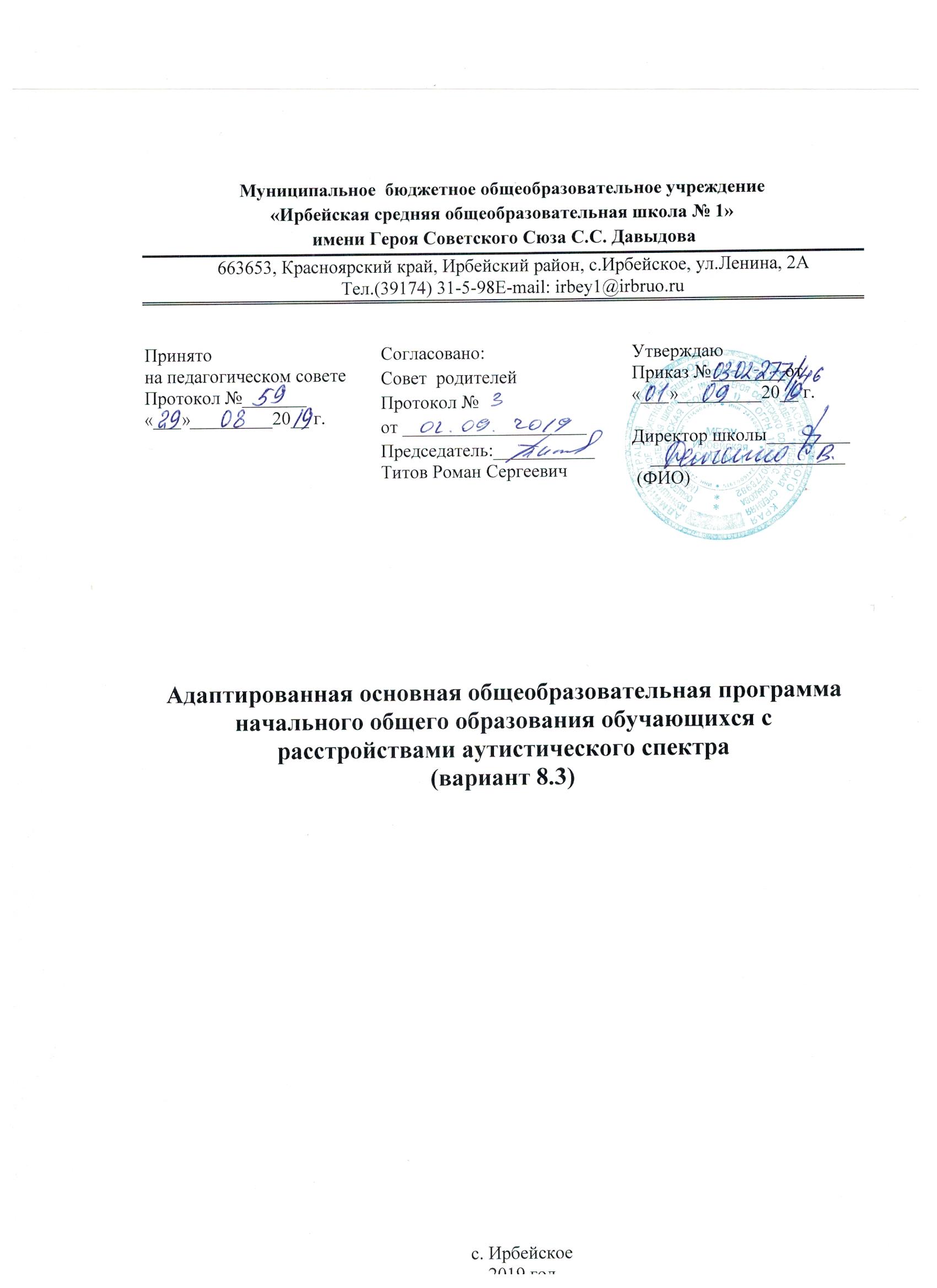 СодержаниеОБЩИЕ ПОЛОЖЕНИЯОпределение и назначение адаптированной основной общеобразовательной программы начального общего образования обучающихся с расстройствами аутистического спектра.Адаптированная основная образовательная программа (АООП) начального общего образования обучающихся с расстройствами аутистического спектра (РАС) ― это образовательная программа, адаптированная для обучения этой категории обучающихся с учетом особенностей их психофизического развития, индивидуальных возможностей, обеспечивающая коррекцию нарушений развития и социальнуюадаптацию.Адаптированная основная образовательная программа начального общего образования обучающихся с расстройствами аутистического спектра разработана и утверждена МБОУ «Ирбейской СОШ №1» в соответствии с требованиями федерального государственного образовательного стандарта начального общего образования (далее - Стандарт) обучающихся с расстройствами аутистического спектра, Примерной АООП.АООП начального общего образования обучающихся с РАС определяет содержание образования, ожидаемые результаты и условия ее реализации.Структура адаптированной основной общеобразовательной программы начального общего образования обучающихся срасстройствами аутистического спектраОсновная образовательная программа начального общего образования детей с РАС состоит из двух частей:обязательной части;части, формируемой участниками образовательных отношений.Соотношение частей и их объем определяется ФГОС начального общего образования детей с РАС.В структуре АООП НОО детей с РАС представлены:Целевой раздел, включающий:- пояснительную записку, в которой раскрываются:цель реализации АООП;принципы и подходы к формированию АООП;общая характеристика АООП НОО;психолого-педагогическая характеристика обучающихся сРАС;особые образовательные потребности обучающихся сРАС;- планируемые результаты освоения обучающимися варианта адаптированной основной образовательной программы начального общего образования; - систему оценки	 достижения обучающимися планируемых результатов освоения АООП НОО. Содержательный раздел, включающий:- программу формирования универсальных (базовых) учебных действий;- программу отдельных учебныхпредметов;- программу духовно-нравственного развитияобучающихся;- программу формирования	экологической	культуры,	здорового	и безопасного образажизни;- программу внеурочнойдеятельности;- направления и содержание программы коррекционнойработы.Организационный раздел,содержащий:- учебный план;- систему специальных условий реализации АООП НОО обучающихся с РАС (кадровые, финансовые, материально-техническиеусловия).Целевой разделПояснительная запискаЦель реализации адаптированной основной образовательной программы начального общего образования определяется ФГОС НОО обучающихся с ОВЗ. Адаптированная основная образовательная программа начального общего образования обучающихся с расстройствами аутистического спектра направлена на овладение ими учебной деятельностью, формирование у них общейкультуры, разностороннее развитие их личности в соответствии с принятыми в семье и обществе духовно-нравственными и социокультурными ценностями.Для достижения поставленной цели при реализации АООП специалистами образовательного учреждения предусматривается решение следующих задач:формирование общей культуры, обеспечивающей разностороннее развитие личности обучающихся (нравственно-эстетическое, социально- личностное, интеллектуальное,физическое);охраны и укрепления физического и психического здоровья детей, в том числе их социального и эмоциональногоблагополучия;формирование основ гражданской идентичности и мировоззренияобучающихся в соответствии с принятыми в семье и обществе духовно- нравственными и социокультурнымиценностями;формирование основ учебной деятельности (умение принимать, сохранять цели и следовать им в процессе решения учебных задач, планировать свою деятельность, контролировать ее процесс, доводить его до конца, адекватно оценивать результаты, взаимодействовать с педагогами и сверстниками);создание специальных условий для получения образования2 в соответствии с возрастными и индивидуальными особенностями и склонностями, развитие способностей и творческого потенциала каждого обучающегося как субъекта отношений в сфереобразования;обеспечение вариативности и разнообразия содержания АООП и организационных форм получения образования обучающимися с РАС с учетом их образовательных потребностей, способностей и состояния здоровья, типологических и индивидуальныхособенностей;формирование социокультурной и образовательной среды с учетом общих и специфических образовательных потребностей разных групп обучающихся сРАС.Решение поставленных задач в процессе обучения школьников с РАС, осложненными легкой умственной отсталостью позволяет им овладеть практически значимыми знаниями, умениями, необходимыми как для успешного продолжения образования на следующих ступенях обучения, так и для подготовки обучающихся данной категории к самостоятельной жизни в современномобществе.Принципы и подходы к формированию адаптированной основной общеобразовательной программы начального общего образованияВ основу разработки АООП НОО обучающихся с РАС заложены дифференцированный и деятельностный подходы.Дифференцированный подход к построению АООП НОО для обучающихся с РАС предполагает учет их особых образовательных потребностей, которые проявляются в неоднородности возможностей освоения содержания образования.Применение дифференцированного подхода к созданию образовательных программ обеспечивает разнообразие содержания,предоставляя обучающимся с РАС возможность реализовать индивидуальный потенциал развития.Деятельностныйподход основывается на теоретических положениях отечественной психологической науки, раскрывающих основные закономерности и структуру образования с учетом специфики развития личности обучающегося с РАС.Деятельностный подход в образовании строится на признании того, что развитие личности обучающихся с РАС школьного возраста определяется характером организации доступной им деятельности (предметно- практической и учебной).Основным средством реализации деятельностного подхода в образовании является обучение как процесс организации познавательной и предметно-практической деятельности обучающихся, обеспечивающий овладение ими содержанием образования.В контексте разработки АООП начального общего образования для обучающихся с РАС реализация деятельностного подхода обеспечивает:придание результатам образования социально и личностно значимого характера;прочное усвоение обучающимися знаний и опыта разнообразной деятельности и поведения, возможность их самостоятельного продвижения в изучаемых образовательныхобластях;существенное повышение мотивации и интереса к учению, приобретению нового опыта деятельности иповедения;обеспечение условий для общекультурного и личностного развития на основе формирования универсальных (базовых) учебных действий, которые обеспечивают не только успешное усвоение некоторых элементов системы научных знаний, умений и навыков (академических результатов), но и, прежде всего, жизненной компетенции, составляющей основу социальнойуспешности.В основу формирования адаптированной основной образовательной программы начального общего образования обучающихся с РАС положены следующие принципы:принципы государственной политики РФ в области образования (гуманистический характер образования, единство образовательного пространства на территории Российской Федерации, светский характер образования, общедоступность образования, адаптивность системы образования к уровням и особенностям развития и подготовки обучающихся и воспитанников и др.);принцип учета типологических и индивидуальных образовательных потребностей обучающихся;принцип коррекционной направленности образовательного процесса;принцип развивающей направленности образовательного процесса, ориентирующийегонаразвитиеличностиобучающегосяирасширениеего «зоны ближайшегоразвития»	сучетомособыхобразовательных потребностей;онтогенетический принцип;принцип преемственности, предполагающий взаимосвязь и непрерывность образования обучающихся с РАС на всех ступенях образования;принцип целостности содержания образования, предполагающий перенос усвоенных знаний, умений, навыков и отношений, сформированных в условиях учебной ситуации, в различные жизненные ситуации, что обеспечит готовность обучающегося к самостоятельной ориентировке и активной деятельности в реальноммире;принцип направленности на формирование деятельности, обеспечивающий возможность овладения обучающимися сРАС всемивидами доступной им предметно-практической деятельности, способами и приемами познавательной и учебной деятельности, коммуникативной деятельности и нормативным поведением;принцип сотрудничества с семьей.Общая характеристикаадаптированной основной общеобразовательной программы начального общего образованияВариант 8.3 предполагает, что обучающийся с РАС, осложненными легкой умственной отсталостью, обучаясь по адаптированной основной общеобразовательной программе начального общего образования, получает образование к моменту завершения школьного обучения, несопоставимое по итоговым достижениям с образованием сверстников, не имеющих ограничений здоровья, в пролонгированные календарные сроки.В связи с особыми образовательными потребностями обучающихся с РАС и испытываемыми ими трудностями социального взаимодействия, данный вариант АООП предполагает постепенное включение детей в образовательный процесс за счет организации пропедевтического обучения в двух первых дополнительных классах и увеличения общего срока обучения в условиях начальной школы до 6 лет. В МОБУ «Ирбейская СОШ №1» - 1 учащийся с РАС.В образовательной организации созданы специальные условия обучения и воспитания для реализации как общих, так и особых образовательных потребностей обучающихся с РАС.Данный вариант АООПразработан в соответствии с требованиями Стандарта и при необходимости индивидуализируется. К АООП с учетом образовательных потребностей групп или отдельных обучающихся может быть создано несколькоучебных планов, в томчисле индивидуальные учебные планы.Вариант 8.3. может быть реализован в разных формах: как совместно с другими обучающимися, так и в отдельных классах, группах. Одним из важнейших условий обучения ребенка с РАС в среде других обучающихсяявляется готовность к эмоциональному и коммуникативному взаимодействию с ними.Определение варианта АООП для обучающихся с РАС осуществляется на основе рекомендаций психолого-медико-педагогической комиссии, сформулированных по результатам его комплексного обследования, в порядке, установленном законодательством Российской Федерации.Психолого-педагогическая характеристика обучающихся с РАСРАС являются достаточно распространенной проблемой детского возраста и характеризуются нарушением развития коммуникации и социальных навыков. У данной категории детей наблюдаются аффективные проблемы и трудности развития активных взаимоотношений с динамично меняющейся средой, установка на сохранение постоянства в окружающем и стереотипность поведения детей. РАС связаны с особым системным нарушением психического развития ребенка, проявляющимся в становлении его аффективно-волевой сферы, в когнитивном и личностном развитии.В настоящее время говорят уже не только о детском аутизме, но и о широкомкруге расстройств аутистического спектра. РАС накладывает отпечаток на характер и динамику нарушения психического развития ребенка, определяет сопутствующие трудности, влияет на прогноз социального развития. Вместе с тем, вне зависимости от этиологии степень нарушения (искажения) психического развития при аутизме может сильно различаться. В соответствии с тяжестью аутистических проблем и степенью нарушения (искажения) психического развития выделяется четыре группы детей, различающихся целостными системными характеристиками поведения: характером избирательности во взаимодействии с окружающим, возможностями произвольной организации поведения и деятельности, возможными формами социальных контактов, способами аутостимуляции, уровнем психоречевогоразвития.Выделяют две группы обучающихся, которые могут освоить вариантобразовательной программы.Первая группа. Дети почти не имеют активной избирательности в контактах со средой и людьми, что проявляется в их полевом поведении. Они практически не реагируют на обращение и сами не пользуются ни речью, ни невербальными средствами коммуникации, их аутизм внешне проявляется как отрешенность от происходящего.Дети будто не видят и не слышат, могут не реагировать явно даже на физический дискомфорт. Тем не менее, пользуясь в основном периферическим зрением, они редко ушибаются и хорошо вписываются в пространственное окружение, бесстрашно карабкаются, ловко перепрыгивают, балансируют. Не вслушиваясь, не обращая ни на что явного внимания, в своем поведении могут показывать неожиданное понимание происходящего. Полевое поведение, которое демонстрирует ребенок в данном случае, принципиально отличается от полевого поведения умственно отсталого ребенка. Ребенок с РАС отличается от гиперактивных и импульсивных детей: не откликается, не тянется, не хватает, не манипулирует предметами, а скользит мимо. Отсутствие возможности активно и направленно действовать с предметами проявляется в характерном нарушении формирования зрительно-двигательной координации. Этих детей можно мимолетно заинтересовать, но привлечь к минимально развернутому взаимодействию крайне трудно. При активной попытке сосредоточить ребенка, он может сопротивляться, но как только принуждение прекращается, он успокаивается. Негативизм в этих случаях не выражен активно, дети не защищаются, а просто уходят от неприятного вмешательства.При столь выраженных нарушениях организации целенаправленного действия дети с огромным трудом овладевают навыками самообслуживания, также как и навыками коммуникации. Они мутичны, хотя известно, что многие из них время от времени могут повторить за другими привлекшее их слово или фразу, а иногда откликнуться и неожиданно прокомментировать происходящее. Эти слова без специальной помощи плохо закрепляются дляактивного использования, остаются эхом увиденного или услышанного. При явном отсутствии активной собственной речи, их понимание обращенной речи остается под вопросом. Так, дети могут проявлять явную растерянность, непонимание простой и прямо адресованной им инструкции и, в то же время, эпизодически демонстрировать адекватное восприятие значительно более сложной речевой информации, прямо им не направленной и воспринятой из разговоров окружающих.При овладении навыками коммуникации с помощью карточек с изображениями, словами, в некоторых случаях письменной речью с помощью клавиатуры компьютера, эти дети могут показывать понимание происходящего значительно более полное, чем это ожидается окружающими. Они также могут показывать способности в решении сенсомоторных задач, в действиях с досками с вкладышами, с коробками форм, их сообразительность проявляется и в действиях с бытовыми приборами, телефонами, домашними компьютерами.Даже про этих, глубоко аутичных детей нельзя сказать, что они не выделяют человека из окружающего и не имеют потребности в общении и привязанности к близким. Они разделяют своих и чужих, это видно по меняющейся пространственной дистанции и возможности тактильного контакта, радуются, когда их кружат, подбрасывают. Именно со взрослым эти дети проявляют максимум доступной им избирательности: могут взять за руку, подвести к нужному им объекту и положить на него рукувзрослого.Вторая группа. Дети имеют лишь самые простые формы активного контакта с людьми, используют стереотипные формы поведения, в том числе речевого, стремятся к скрупулёзному сохранению постоянства и порядка в окружающем. Их аутистические установки более выражаются в активном негативизме (отвержении).В сравнении с первыми, эти дети значительно более активны в развитии взаимоотношений с окружением. В отличие от пассивного ребенка первой группы, для которого характерно отсутствие активнойизбирательности, поведение этих детей не полевое. У них складываются привычные формы жизни, однако они жестко ограничены и ребенок стремится отстоять их неизменность: здесь максимально выражено стремление сохранения постоянства в окружающем, в привычном порядке жизни - избирательность в еде, одежде, маршруте прогулок. Эти дети с подозрением относятся ко всему новому, могут проявлять выраженный сенсорный дискомфорт, брезгливость, бояться неожиданностей, они легко фиксируют испуг и, соответственно, могут накапливать стойкие страхи. Неопределенность, неожиданный сбой в порядке происходящего, могут дезадаптировать ребенка и спровоцировать поведенческий срыв, который может проявиться в активном негативизме, генерализованной агрессии и самоагрессии.В привычных же, предсказуемых условиях они могут быть спокойны, довольны и более открыты к общению. В этих рамках они легче осваивают социально-бытовые навыки и самостоятельно используют их в привычных ситуациях. В сложившемся моторном навыке такой ребенок может проявить умелость, даже искусность: нередки прекрасный каллиграфический почерк, мастерство в рисунке орнамента, в детских поделках и.т.п. Сложившиеся навыки прочны, но они слишком жестко связаны с теми жизненными ситуациями, в которых были выработаны и необходима специальная работа для перенесения их в новые условия. Характерна речь штампами, требования ребенка выражаются словами и фразами в инфинитиве, во втором или в третьем лице, складывающимися на основе эхолалии (повторения слов взрослого – «накрыть», «хочешь пить» или подходящих цитат из песен, мультфильмов). Речь развивается в рамках стереотипа и тоже привязана к определенной ситуации.Именно у этих детей в наибольшей степени обращают на себя внимание моторные и речевые стереотипные действия (особые, нефункциональные движения, повторения слов, фраз, действий – как разрываниебумаги, перелистывание книги). Они субъективно значимы дляребенка и могут усилиться в ситуациях тревоги: угрозы появления объекта страха или нарушения привычного порядка. Это могут быть примитивные стереотипные действия, а могут быть и достаточно сложные, как рисунок, пение, порядковый счет, или даже значительно более сложная математическая операция – важно, что это упорное воспроизведение одного и того же действия в стереотипной форме. Эти стереотипные действия ребенка важны ему для стабилизации внутренних состояний и защиты от травмирующих впечатлений извне. При успешной коррекционной работе нужды аутостимуляции могут терять свое значение и стереотипные действия, соответственно,редуцируются.В стереотипных действиях аутостимуляции могут проявляться не реализуемые на практике возможности такого ребенка: уникальная память, музыкальный слух, одаренность в математических вычислениях, лингвистические способности. В привычных рамках упорядоченного обучения часть таких детей может усвоить программу не только коррекционной (специальной), но и массовой школы. Проблема в том, что знания без специальной работы осваиваются детьми механически, укладываются в набор стереотипных формулировок, воспроизводимых ребенком в ответ на вопрос, заданный в привычной форме. Надо понимать, что эти механически освоенные знания без специальной работы не смогут использоваться ребенком в реальной жизни. Проблемой этих детей является крайняя фрагментарность представлений об окружающем, ограниченность картины мира сложившимся узким жизненным стереотипом.Ребенок этой группы очень привязан к своим близким, введение его в детское учреждение может быть осложнено этим обстоятельством. Тем не менее, эти дети, как правило, хотят идти в школу, интересуются другими детьми и включение их в детский коллектив необходимо для развития гибкости в их поведении, возможности подражания и смягчения жестких установок сохранения постоянства в окружающем. При всех проблемах социального развития, трудностях адаптации к меняющимся условиям такойребенок при специальной поддержке в большинстве	случаев способен обучаться в условиях детскогоучреждения.Особые образовательные потребности обучающихся с РАСРазвитие связей аутичного ребёнка с близким человеком и социумом в целом нарушено и осуществляется не так в норме, и не так, как у других детей с ОВЗ. Психическое развитие при аутизме не просто задержано или нарушено, оно искажено, поскольку психические функции такого ребёнка развиваются не в русле социального взаимодействия и решения реальных жизненных задач, а в большой степени как средство аутостимуляции, средство ограничения, а не развития взаимодействия со средой и другими людьми.Искажение развития характерно проявляется в изменении соотношения простого и сложного в обучении ребёнка. Он может иметь фрагментарные представления об окружающем, не выделять и не осмыслять простейших связей в происходящем в обыденной жизни, чему специально не учат обычного ребёнка. Может не накапливать элементарного бытового жизненного опыта, но проявлять компетентность в более формальных, отвлечённых областях знания – выделять цвета, геометрические формы, интересоваться цифрами, буквами, грамматическими формами и т.п. Этому ребёнку трудно активно приспосабливаться к меняющимся условиям, новым обстоятельствам, поэтому имеющиеся у таких детей способности и даже уже выработанные навыки и накопленные знания плохо реализуются в жизни.Передача таким детям социального опыта, введение их в культуру представляют особенную трудность. Установление эмоционального контакта и вовлечение ребёнка в развивающее практическое взаимодействие, в совместное осмысление происходящего представляют базовую задачу специальной психолого-педагогической помощи при аутизме.Современные научные представления об особенностях психофизического развития разных групп обучающихся с РАС позволяютвыделить образовательные потребности, как общие для всех обучающихся с ОВЗ, так и специфические.К общим потребностям относятся: время начала образования, содержание образования, разработка и использование специальных методов и средств обучения, особая организация обучения, расширение границ образовательного пространства, продолжительность образования и определение круга лиц, участвующих в образовательномпроцессе.Для обучающихся с РАС характерны следующие специфические образовательные потребности:в значительной части случаев (особенно в случаях, если ребенок не проходил подготовку к школе в группе детей в период дошкольного детства) в начале обучения возникает необходимость постепенного и индивидуально дозированного введения ребенка в ситуацию обучения в классе. Посещение класса должно быть регулярным, но регулируемым в соответствии с наличными возможностями ребенка справляться с тревогой, усталостью, пресыщением и перевозбуждением. По мере привыкания ребенка к ситуации обучения в классе оно должно приближаться к его полному включению в процесс начального школьногообучения;выбор уроков, которыеначинает посещать ребенок, должен начинаться с тех, где он чувствует себя наиболее успешным и заинтересованным и постепенно, по возможности, включает всеостальные;большинство детей с РАС проявляют значительную задержку в развитии навыков самообслуживания и жизнеобеспечения: необходимо быть готовым к возможной бытовой беспомощности и медлительности ребенка, проблемам с посещением туалета, столовой, с избирательностью в еде, трудностями с переодеванием, с тем, что он не умеет задать вопрос, пожаловаться, обратиться за помощью. Поступление в школу обычно мотивирует ребенка на преодоление этих трудностей и его попытки должныбыть поддержаныспециальной	коррекционной	работой	по	развитию	социально-бытовых навыков;необходима специальная поддержка детей (индивидуальная и при работе в классе) в развитии возможностей вербальной и невербальной коммуникации: обратиться за информацией и помощью, выразить свое отношение, оценку, согласие или отказ, поделитьсявпечатлениями;может возникнуть необходимость во временной и индивидуально дозированной поддержке как тьютором, так и ассистентом (помощником) организации всего пребывания ребенка в школе и его учебного поведения на уроке; поддержка должна постепенно редуцироваться и сниматься по мере привыкания ребенка, освоения им порядка школьной жизни, правил поведения в школе и на уроке, навыков социально-бытовой адаптации и коммуникации;в начале обучения, при выявленной необходимости5, наряду с посещением класса, ребенок должен быть обеспечен дополнительными индивидуальными занятиями с педагогом по отработке форм адекватного учебного поведения, умения вступать в коммуникацию и взаимодействие с учителем, адекватно воспринимать похвалу изамечания;периодические индивидуальные педагогические занятия (циклы занятий) необходимы ребенку с РАС даже при сформированном адекватном учебном поведении для контроля за освоением им нового учебногоматериала в классе (что может быть трудно ему в период привыкания к школе) и, при необходимости, для оказания индивидуальной коррекционной помощи в освоенииПрограммы;необходимо создание особенно четкой и упорядоченной временно-пространственной структуры уроков и всего пребывания ребенка в школе, дающее ему опору для понимания происходящего исамоорганизации;необходима специальная работа по подведению ребенка к возможности участия во фронтальной организации на уроке: планирование обязательного периода перехода от индивидуальной вербальной и невербальной инструкции к фронтальной; в использовании форм похвалы, учитывающих особенности детей с РАС и отработке возможности адекватно воспринимать замечания в свой адрес и в адрес учеников;в организации обучения такого ребенка и оценке его достижений необходим учёт специфики освоения навыков и усвоения информации при аутизме особенностей освоения «простого» и«сложного»;необходимовведение специальных разделов коррекционного обучения, способствующих преодолению фрагментарности  представлений об окружающем, отработке средств коммуникации, социально-бытовых навыков;необходима специальная коррекционная работа по осмыслению, упорядочиванию и дифференциации индивидуального жизненного опыта ребенка, крайне неполного и фрагментарного; оказание ему помощи в проработке впечатлений, воспоминаний, представлений о будущем, развитию способности планировать, выбирать,сравнивать;ребенок с РАС нуждается в специальной помощи в упорядочивании и осмыслении усваиваемых знаний и умений, не допускающей их механического формального накопления и использования дляаутостимуляции;ребенок с РАС нуждается, по крайней мере, на первых порах, в специальной организации на перемене6, в вовлечении его в привычные занятия, позволяющее ему отдохнуть и, при возможности включиться во взаимодействие с другимидетьми;ребенок с РАС для получения начального образования нуждается в создании условий обучения, обеспечивающих обстановку сенсорного и эмоционального комфорта (отсутствие резких перепадов настроения, ровный и теплый тон голоса учителя в отношении любого ученика класса), упорядоченности и предсказуемостипроисходящего;необходима специальная установка педагога на развитие эмоционального контакта с ребенком, поддержание в нем уверенности в том, что его принимают, ему симпатизируют, в том, что он успешен назанятиях;педагог должен стараться транслировать эту установку соученикам ребенка с РАС, не подчеркивая его особость, а, показывая его сильные стороны и вызывая к нему симпатию своим отношением, вовлекать детей в доступноевзаимодействие;необходиморазвитие внимания детей к проявлениям близких взрослых и соучеников и специальная помощь в понимании ситуаций, происходящих с другими людьми, ихвзаимоотношений;для социального развития ребёнка необходимо использовать существующие у него избирательныеспособности;процесс его обучения в начальной школе должен поддерживаться психологическим сопровождением, оптимизирующим взаимодействие ребёнка с педагогами и соучениками, семьи ишколы;ребенок с РАС уже в период начального образования нуждается в индивидуально дозированном и постепенном расширении образовательного пространства за пределы образовательногоучреждения.Планируемые результаты освоения обучающимися срасстройствами аутистическогоспектраадаптированнойосновнойобщеобразовательнойпрограммы начального общего образованияОсвоение обучающимися АООП, которая создана на основе ФГОС, предполагает достижение ими двух видов результатов: личностных и предметных.В структуре планируемых результатов ведущее место принадлежит личностным результатам, поскольку именно они обеспечивают овладение комплексом социальных (жизненных) компетенций, необходимых для достижения основной цели современного образования ― введения обучающихся с РАС в культуру, овладение ими социокультурным опытом.Предметные результаты освоения АООП общего образования включают освоенные обучающимися знания и умения, специфичные для каждой предметной области, готовность их применения. Предметные результаты обучающихся с РАС не являются основным критерием при принятии решения о переводе обучающегося в следующий класс, но рассматриваются как одна из составляющих при оценке итоговых достижений.АООП определяет два уровня овладения предметными результатами: минимальный и достаточный. Достаточный уровень освоения предметных результатов не является обязательным для всех обучающихся.Минимальный уровень является обязательным для всех обучающихся с РАС.Отсутствие достижения этого уровня по отдельным предметам не является препятствием к продолжению образования по данному варианту программы. В том случае, если обучающийся не достигает минимального уровня овладения предметными результатами по всем или большинству учебных предметов, то по рекомендации психолого-медико-педагогической комиссии и с согласия родителей (законных представителей) образовательная организация может перевести обучающегося на обучение по индивидуальному плану или на вариант 8.4. общеобразовательной программы.Предметные результаты на момент завершения обучения в младших классах:Русский языкМинимальный уровень:деление слов на слоги для переноса;списывание по слогам и целыми словами с рукописного и печатного текста с орфографическим проговариванием; запись под диктовку слов и коротких предложений (2-4 слова) с изученными орфограммами;дифференциация и подбор слов, обозначающих предметы, действия, признаки;составление предложений, восстановление в них нарушенного порядка слов с ориентацией на серию сюжетных картинок;выделение из текста предложений на заданную тему;участие в обсуждении темы текста и выбора заголовка к нему. Достаточный уровень:списывание рукописного и печатного текста целыми словами с орфографическимпроговариванием;запись под диктовку текстов, включающих словасизученными орфограммами (30-35слов);дифференциация и подбор слов различных категорий по вопросу (название предметов, действий и признаков предметов);составление и распространение предложений, установление связи между словами с помощью учителя, постановка знаков препинания в конце предложения (точка, вопросительный и восклицательный знак);деление текста на предложения;выделение темы текста (о чём идет речь), умение озаглавить его; самостоятельная запись 3-4 предложений из составленного текстапосле его анализа.ЧтениеМинимальный уровень:осознанно и правильно читать текст вслух по слогам и целыми словами;пересказывать содержание прочитанного текста по вопросам; участвовать в коллективной работе по оценке поступков героев исобытий;выразительно читать наизусть короткие стихотворения.Достаточный уровень:читать текст после предварительного анализа вслух целыми словами (сложные по семантике и структуре слова ― по слогам) с соблюдением пауз, с соответствующим тоном голоса и темпом речи;отвечать на вопросы учителя по прочитанному тексту;определять	основную	мысль	текста	после	предварительного его анализа;читать текст про себя, выполняя задание учителя;выделять главных действующих героев, давать элементарную оценку ихпоступкам;читать диалоги по ролям с использованием некоторых средств устной выразительности (после предварительного разбора);пересказывать	текст	по	частям	с	опорой	на вопросы учителя, картинный план илииллюстрацию;выразительно читать наизусть стихотворения.Речевая практикаМинимальный уровень:выражать свои	просьбы, желания,	используя	этикетные	слова	и выражения;сообщать свое имя и фамилию, домашний адрес; объяснять, как можно доехать или дойти до школы;участвовать вролевых	играх	в	соответствии	с речевыми возможностями;слушать сказку или рассказ, уметь отвечать на вопросы с опорой на иллюстративный материал;выразительно произносить чистоговорки, короткие стихотворения с опорой на образец чтения учителя;участвовать в беседе на темы, близкие личному опыту ребенка; слушать радио, смотреть телепередачи, отвечать на вопросы учителяпоих содержанию.Достаточный уровень:понимать	содержание	небольших	по	объему	сказок, рассказов	и стихотворений; отвечать на вопросы по их содержанию;понимать содержание детских радио- и телепередач, отвечать на вопросы по поводу услышанного;выбирать правильные средства интонации, ориентируясь на образец речи учителя и анализ речевой ситуации;принимать активное участие в диалогах по темам речевых ситуаций; высказывать свои просьбы и желания; выполнять речевые действияприветствия,	прощания,	извинения	и	т.п.,	используясоответствующие этикетные слова ивыражения;принимать участие в коллективном составлении рассказа или сказки по темам речевых ситуаций;воспроизводить составленные рассказы с опорой на картинный или картинно-символический план.Математика:Минимальный уровень:знать числовой ряд 1—100 в прямом порядке и откладывать, используя счетный материал, любые числа в пределах 100;знать	названия	компонентов	сложения,	вычитания,	умножения, деления;понимать смысл арифметических действий сложения и вычитания, умножения и деления (на равные части).знать таблицу умножения однозначных чисел до 5;понимать связь таблиц умножения и деления, пользоваться таблицами умножения на печатной основе, как для нахождения произведения, так и частного;знать порядок действий в примерах в два арифметических действия; знать и применять переместительное свойство сложения и умножения;выполнять устные и письменные действия сложения и вычитания чисел в пределах 100;знать единицы (меры) измерения стоимости, длины, массы, времени и их соотношения;различать числа, полученные при счете и измерении, записывать числа, полученные при измерении двумя мерами;пользоваться календарем для установления порядка месяцев в году, количества суток в месяцах;определять время по часам хотя бы одним способом;решать, составлять, иллюстрировать изученные простые арифметические задачи;решать составные арифметические задачи в два действия (с помощью учителя);различать замкнутые, незамкнутые кривые, ломаные линии, вычислять длину ломаной;узнавать, называть, моделировать взаимное положение двух прямых, кривых линий, фигур, находить точки пересечения без вычерчивания;знать названия элементов четырехугольников, чертить прямоугольник (квадрат) с помощью чертежного треугольника на нелинованной бумаге (с помощью учителя).различать окружность и круг, чертить окружности разных радиусов.чертить окружности разных радиусов, различать окружность и круг. Достаточный уровень:знать числовой ряд 1—100 в прямом и обратном порядке, считать, присчитывая, отсчитывая по единице и равными числовыми группами по 2, 5, 4, в пределах 100; откладывать, используя счетный материал, любые числа в пределах100;знать названия компонентов сложения, вычитания, умножения, деления;понимать смысл арифметических действий сложения и вычитания, умножения и деления (на равные части и по содержанию), различать два вида деления на уровне практических действий, знать способы чтения и записи каждого вида деления;знать таблицы умножения всех однозначных чисел и числа 10, правило умножения чисел 1 и 0, на 1 и 0, деления 0 и деления на 1, на 10;понимать связь таблиц умножения и деления, пользоваться таблицами умножения на печатной основе, как для нахождения произведения, так и частного;знать порядок действий в примерах в 2-3 арифметических действия; знать и применять переместительное свойство сложения и умножения; выполнять устные и письменные действия сложения и вычитания чиселв пределах 100;знать единицы (меры) измерения стоимости, длины, массы, времени и их соотношения;различать числа, полученные при счете и измерении, записывать числа, полученные при измерении двумя мерами, с полным набором знаков в мелких мерах: 5 м 62 см, 3 м 03см;знать порядок месяцев в году, номера месяцев от начала года, уметь пользоваться календарем для установления порядка месяцев в году, количества суток в месяцах;определять время по часам тремя способами с точностью до 1 мин; решать,	составлять,	иллюстрировать	все	изученные	простыеарифметические задачи;кратко записывать, моделировать содержание, решать составные арифметические задачи в два действия;различать замкнутые, незамкнутые кривые, ломаные линии, вычислять длину ломаной;	узнавать, называть, чертить, моделировать взаимное положение двух прямых, кривых линий, многоугольников, окружностей, находить точки пересечения;знать названия элементов четырехугольников, чертить прямоугольник (квадрат) с помощью чертежного треугольника на нелинованной бумаге;чертить окружности разных радиусов, различать окружность и круг.Мир природы и человекаМинимальный уровень:иметь представления о назначении объектов изучения;узнавать и называть изученные объекты на иллюстрациях, фотографиях;относить изученные объекты к определенным группам (видо-родовые понятия);называть сходные объекты, отнесенные к одной и той же изучаемой группе (фрукты; птицы; зимняя одежда);иметь представления об элементарных правилах безопасногоповедения в природе иобществе;знать требования к режиму дня школьника и понимать необходимость его выполнения;знать основные правила личной гигиены и выполнять их в повседневной жизни;ухаживать за комнатными растениями; подкармливать зимующих птиц; составлять	повествовательный	или	описательный	рассказ	из 3-5предложений об изученных объектах по предложенному плану;адекватно взаимодействовать с изученными объектами окружающего мира в учебных ситуациях; адекватно вести себя в классе, в школе, на улице в условиях реальной или смоделированной учителем ситуации.Достаточный уровень:иметь представления о взаимосвязях между изученными объектами, их месте в окружающем мире;	узнавать и называть изученные объекты в натуральном виде в естественных условиях;относить изученные объекты к определенным группам с учетом различных оснований для классификации;развернуто характеризовать свое отношение к изученным объектам; знать отличительные существенные признаки групп объектов;знать правила гигиены органов чувств;знать некоторые правила безопасного поведения в природе и обществе с учетом возрастных особенностей;быть готовыми использовать полученные знания при решении учебных, учебно-бытовых и учебно-трудовыхзадач.отвечать и задавать вопросы учителю по содержанию изученного, проявлять желание рассказать о предмете изучения или наблюдения, заинтересовавшем объекте;выполнять задания без текущего контроля учителя (при наличии предваряющего и итогового контроля), качественно осмысленно оценивать свою работу и работу одноклассников, проявлять к ней ценностное отношение, понимать замечания, адекватно воспринимать похвалу;проявлять активность в организации совместной деятельности и ситуативного общения с детьми; адекватно взаимодействовать с объектами окружающего мира;совершать действия по соблюдению санитарно-гигиенических норм; выполнять доступные природоохранительные действия;быть готовыми к использованию сформированных умений при решении учебных, учебно-бытовых и учебно-трудовых задач в объеме программы.Физическая культураМинимальный уровень:иметь представления о физической культуре как средстве укрепления здоровья, физического развития и физической подготовки человека;	выполнять комплексы утренней гимнастики под руководством учителя; знать основные правила поведения на уроках физической культуры иосознанно их применять;выполнять несложные упражнения по словесной инструкции при выполнении строевых команд;иметь представления о двигательных действиях; знать основные строевые команды; вести подсчёт при выполнении общеразвивающих упражнений;принимать правильную осанку; ходить в различном темпе с различными исходными положениями;взаимодействовать со сверстниками в организации и проведении подвижных игр, элементов соревнований; участвовать в подвижных играх и эстафетах под руководством учителя;знать правила бережного обращения с инвентарём и оборудованием, соблюдать требования техники безопасности в процессе участия в физкультурно-спортивных мероприятиях.Достаточный уровень:практически освоить элементы гимнастики, легкой атлетики, лыжной подготовки, спортивных и подвижных игр и др. видов физической культуры;самостоятельно выполнение комплексов утренней гимнастики;владеть комплексами упражнений для формирования правильной осанки и развития мышц туловища; участие в оздоровительных занятиях в режиме дня (физкультминутки);выполнять основные двигательные действия в соответствии с заданием учителя: бег, ходьба, прыжки и др.;подавать и выполнять строевые команды, вести подсчёт при выполнении общеразвивающих упражнений.овладение навыками совместного участия со сверстниками в подвижных играх и эстафетах;оказывать посильную помощь и поддержку сверстникам в процессе участия в подвижных играх и соревнованиях;знать спортивные традиции своего народа и других народов;знать способы использования различного спортивного инвентаря в основных видах двигательной активности и уметь их применять в практической деятельности;знать правила и технику выполнения двигательных действий, уметь применять усвоенные правила при выполнении двигательных действий под руководством учителя;знать и применять правила бережного обращения с инвентарём и оборудованием в повседневной жизни;соблюдать требования техники безопасности в процессе участия в физкультурно-спортивных мероприятиях.РисованиеМинимальный уровень:знать названия художественных материалов, инструментов и приспособлений; их свойств, назначения, правил хранения, обращения с ними и санитарно-гигиенических требований при работе сними;знать элементарные правила композиции, цветоведения, передачи формы предмета и др.;знать некоторые выразительные средства изобразительного искусства:«изобразительная  поверхность»,  «точка»,  «линия»,  «штриховка»,  «пятно»,«цвет»;знать названия предметов, подлежащих рисованию;знать названия некоторых народных и национальных промыслов, изготавливающих игрушки: Дымково, Гжель, Городец, Каргополь и др.;самостоятельно организовывать свое рабочее место в зависимости от характера выполняемой работы: правильно сидеть за столом, располагать лист бумаги на столе, держать карандаш, кисть и др.;следовать при выполнении работы инструкциям учителя; рационально организовать свою изобразительную деятельность; планировать работу; осуществлять текущий и заключительный контроль выполняемых практических действий и корректировку хода практической работы;рисовать с натуры, по памяти, представлению, воображению предметы несложной формы и конструкции; передавать в рисунке содержание несложных произведений в соответствии с темой;применять приемы работы карандашом, акварельными красками с целью передачи фактуры предмета;ориентироваться в пространстве листа; размещать изображение одного или группы предметов в соответствии с параметрами изобразительной поверхности;адекватно передавать цвет изображаемого объекта, определять насыщенность цвета, получать смешанные и некоторые оттенки цвета;узнавать и различать в книжных иллюстрациях и репродукциях изображенные предметы и действия.Достаточный уровень:знать названия жанров изобразительного искусства (портрет, натюрморт, пейзаж и др.);знать названия некоторых народных и национальных промыслов (Дымково, Гжель, Городец, Хохлома и др.);знать основные особенности некоторых материалов, используемых в рисовании;знать	выразительные	средства	изобразительного	искусства:«изобразительная поверхность»,  «точка»,  «линия»,  «штриховка», «контур»,«пятно», «цвет», объем, «пространство», «пропорция», «симметрия», «ритм»,«динамика» и др.;знать законы и правила цветоведения; светотени; перспективы; построения орнамента, стилизации формы предмета и др.;	находить	необходимую	для	выполнения работы информацию в материалах учебника, рабочей тетради;следовать	при	выполнении	работы	инструкциям	учителя	или инструкциям, представленным в других информационныхисточниках;оценивать результаты собственной изобразительной деятельности и одноклассников (красиво, некрасиво, аккуратно, похоже на образец);устанавливать причинно-следственные связи между выполняемыми действиями и их результатами.рисовать с натуры и по памяти после предварительных наблюдений, передавать все признаки и свойства изображаемого объекта; рисовать по воображению;уметь различать и передавать в рисунке эмоциональное состояние и свое отношение к природе, человеку, семье и обществу;уметь	различать	произведения	живописи,	графики,	скульптуры, архитектуры и декоративно-прикладногоискусства;уметь различать жанры изобразительного искусства: пейзаж, портрет, натюрморт, сюжетное изображение.МузыкаМинимальный уровень:определять	характер	и содержание знакомых музыкальных произведений, предусмотренныхПрограммой;иметь представления о некоторых музыкальных инструментах и их звучании (труба, баян, гитара);петь с инструментальным сопровождением и без него (с помощью педагога);выразительно и достаточно эмоционально исполнять выученные песни с простейшими элементами динамических оттенков;одновременно	начинать	и	заканчивать	песню:	не отставать	и	неопережать друг друга, петь дружно, слаженно, прислушиваться друг кдругу;правильно	формировать	при	пении	гласные	звуки	и отчетливо произносить согласные звуки в конце и в серединеслов;правильно передавать мелодию в диапазоне ре1-си1;различать вступление, запев, припев, проигрыш, окончание песни; различать песню, танец, марш;умение	передавать	ритмический	рисунок	попевок(хлопками,	наметаллофоне,голосом);определять разнообразные по содержанию и характеру музыкальные произведения (веселые, грустные и спокойные);владеть элементарными представлениями о нотной грамоте. Достаточный уровень:самостоятельно	исполнять	разученные	детские	песни;	знание динамических оттенков (форте-громко,пиано-тихо);иметь представления о народных музыкальных инструментах и их звучании (домра, мандолина, баян, гусли, свирель,гармонь, трещетка, деревянные ложки,бас-балалайка);иметь представления об особенностях мелодического голосоведения (плавно, отрывисто, скачкообразно);петь хором, выполняя требования художественного исполнения; ясно и четко произносить слова в песнях подвижного характера;исполнять	выученные	песни	без	музыкального	сопровождения, самостоятельно;различать разнообразные по характеру и звучанию песни, марши, танцы;владеть элементами музыкальной грамоты, как средства осознания музыкальной речи.Ручной трудМинимальный уровень:знание правил организации рабочего места и умение самостоятельно его	организовать	в	зависимости	от	характера выполняемой работы,(рационально располагать инструменты, материалы и приспособления на рабочем столе, сохранять порядок на рабочем месте);знание видов трудовых работ;знание названий и некоторых свойств поделочных материалов, используемых на уроках ручного труда; знание и соблюдение правил их хранения, санитарно-гигиенических требований при работе с ними;знание названий инструментов, необходимых на уроках ручного труда, их устройства, правил техники безопасной работы с колющими и режущими инструментами;знание приемов работы (разметки деталей, выделения детали из заготовки, формообразования, соединения деталей, отделки изделия), используемые на уроках ручного труда;умение анализировать объект, подлежащий изготовлению, выделять и называть его признаки и свойства; определять способы соединения деталей;умение составлять стандартный план работы по пунктам;умение владеть некоторыми технологическими приемами ручной обработки материалов;умение работать с доступными материалами (глиной и пластилином; природными материалами; бумагой и картоном; нитками и тканью; проволокой и металлом; древесиной; конструировать из металлоконструктора);Достаточный уровень:знание правил рациональной организации труда, включающих упорядоченность действий и самодисциплину;знание об исторической, культурной и эстетической ценности вещей; знание видов художественных ремесел;умение находить необходимую информацию в материалах учебника, рабочей тетради;умение руководствоваться правилами безопасной работы режущими и колющими инструментами, соблюдать санитарно-гигиенические требования при выполнении трудовых работ;умение осознанно подбирать материалы их по физическим, декоративно-художественным и конструктивным свойствам;умение отбирать в зависимости от свойств материалов и поставленных целей оптимальные и доступные технологические приемы ручной обработки; экономно расходовать материалы;умение работать с разнообразной наглядностью: составлять план работы над изделием с опорой на предметно-операционные и графические планы, распознавать простейшие технические рисунки, схемы, чертежи, читать их и действовать в соответствии с ними в процессе изготовления изделия;умение осуществлять текущий самоконтроль выполняемых практических действий и корректировку хода практической работы;оценивать свое изделие (красиво, некрасиво, аккуратное, похоже на образец);устанавливать причинно-следственные связи между выполняемыми действиями и их результатами;выполнять общественные поручения по уборке класса/мастерской после уроков трудовогообучения.Система оценки достижения обучающимися с расстройствами аутистического спектра планируемых результатов освоения адаптированной основной общеобразовательной программыначального общего образованияВ соответствии с требованиями Стандарта для обучающихся с РАС оценке подлежат личностные и предметные результаты.Основными направлениями и целями оценочной деятельности в соответствии с требованиями Стандарта являются оценка образовательных достижений обучающихся и оценка результатов деятельности образовательных организаций и педагогических кадров. Полученные данные используются для оценки состояния и тенденций развития системы образования.Система	оценки достижения обучающимися с РАС планируемых результатов освоения АООП призвана решить следующиезадачи:закреплять основные направления и цели оценочной деятельности, описывать объект и содержание оценки, критерии, процедуры и состав инструментария оценивания, формы представления результатов, условия и границы применения системы оценки;ориентировать образовательный процесс на нравственное развитие и воспитание обучающихся, достижение планируемых результатов освоения содержания учебных предметов и формирование базовых учебных действий;обеспечивать комплексный подход к оценке результатовосвоения АООП, позволяющий вести оценку предметных и личностных результатов;предусматривать оценку достижений обучающихся и оценку эффективности деятельности общеобразовательной организации;позволять осуществлять оценку динамики учебных достижений обучающихся и развития их жизненной компетенции.Результатыдостижений обучающихся с РАС в овладении АООП являются значимыми для оценки качества образования обучающихся. При определении подходов к осуществлению оценки результатов целесообразно опираться на следующие принципы:дифференциации оценки достижений с учетом типологических и индивидуальных особенностей развития и особых образовательных потребностей обучающихся сРАС;объективности оценки, раскрывающей динамику достижений и качественных изменений в психическом и социальном развитии обучающихся;единства параметров, критериев и инструментария оценки достижений в освоении содержания АООП, что сможет обеспечить объективность оценки в разных образовательных организациях. Дляэтогонеобходимым является создание методического обеспечения (описание диагностических материалов, процедур их применения, сбора, формализации, обработки, обобщения и представления полученных данных) процесса осуществления оценки достиженийобучающихся.Эти принципы отражают целостность системы образования обучающихся с РАС, представляют обобщенные характеристики оценки их учебных и личностных достижений.При разработке системы оценки достижений обучающихся в освоении содержания АООПнеобходимо ориентироваться на представленный в Стандарте перечень планируемых результатов:1-развитие чувства любви к родителям, другим членам семьи, к школе, принятие учителя и учеников класса, взаимодействие сними;2-развитие	мотивации	к	обучению;3-развитие адекватных представлений о насущно необходимомжизнеобеспечении;4-овладение социально-бытовыми умениями, используемыми в повседневной жизни (представления об устройстве домашней и школьной жизни; умение включаться в разнообразные повседневные школьныедела);5-владение элементарными навыками коммуникации и принятыми ритуалами социального взаимодействия;            6-развитие	положительных	свойств	и	качеств	личности;            7-готовность к вхождению обучающегося в социальную среду.Личностные результаты включают овладение обучающимися социальными (жизненными) компетенциями, необходимыми для решения практико-ориентированных задач и обеспечивающими формирование и развитие социальных отношений обучающихся в различных средах.Оценка личностных результатов предполагает, прежде всего, оценку продвижения ребенка в овладении социальными (жизненными) компетенциями для чего образовательная организация разработала собственную Программу оценки личностных результатов с учетом типологических и индивидуальных особенностей обучающихся. Личностные результаты оцениваются с помощью критериев, параметров и индикаторов. Единицы (баллы) оценивания, позволяют проследить динамику формирования жизненных компетенций ребенка: 0 - нет динамики, 1- минимальная, 2- удовлетворительная, 3- значительная. Результатыпо параметрам и критериям представляется средним баллом. Карта индивидуальных достижений ученикаПредметные результаты характеризуют достижения обучающихся в овладении ими содержанием каждой общеобразовательной области, усвоении знаний и умений, способность их применять в практической деятельности.Оценка предметных результатов начинается со второго полугодия 2-го класса, т. е. в тот период, когда у обучающихся уже будут сформированы некоторые начальные навыки чтения, письма и счета. Кроме того, сама учебная деятельность будет привычной для обучающихся, и они смогут ее организовывать под руководством учителя.Во время обучения в первых классах, а также в течение первого полугодия второго класса целесообразно всячески поощрять и стимулировать работу учеников, используя только качественную оценку. При этом не является принципиально важным, насколько обучающийся продвигаетсявосвоении того или иного учебного предмета. На этом этапе обучения центральным результатом является появление значимых предпосылок учебной деятельности, одной из которых является способность ее осуществления не только под прямым и непосредственным руководством и контролем учителя, но и с определенной долей самостоятельности во взаимодействии с учителем и одноклассниками.Таким образом, в процессе изучения каждого курса в 1-х дополнительных классах, 1 классе, 2 классе (I полугодие) следует поощрять и стимулировать работу учеников, используя только качественную оценку:«верно», «частично»«верно», «неверно»,начиная со 2 класса  (IIполугодие),  а  так   же   в   3   и   4   классах,   оценки «удовлетворительно», «хорошо», «отлично».Результаты овладения АООП выявляются в ходе выполнения обучающимися разных видов заданий, требующих верного решения:по способу предъявления (устные, письменные, практические);по характеру выполнения (репродуктивные, продуктивные, творческие).Чем больше верно выполненных заданий к общему объему, тем выше показатель надежности полученных результатов, что дает основание оценивать их как «удовлетворительные», «хорошие», «очень хорошие» (отличные).В	текущей	оценочной	деятельности	целесообразносоотносить результаты, продемонстрированные учеником, с оценкамитипа:«удовлетворительно», если обучающиеся верно выполняют от 35% до 50% заданий;«хорошо» ― от 51% до 65% заданий.«очень хорошо» (отлично) свыше 65%.СодержательныйразделПрограмма формирования базовых учебных действийПрограмма формирования базовых учебных действий обучающихся с РАС	(далее программа	формирования	БУД,	программа)	реализуется вначальных классах и конкретизирует требования Стандарта к личностным и предметным результатам освоения АООП. Программа формирования БУД реализуется в процессе всей учебной и внеурочной деятельности, в процессе реализации программы коррекционной работы.Программа строится на основе деятельностного подхода к обучению и позволяет реализовывать коррекционно-развивающий потенциалобразования школьников с РАС.Основная цель реализации программы формирования БУД состоит в формировании школьника с РАС как субъекта учебной деятельности, которая обеспечивает одно из направлений его подготовки к самостоятельной жизни в обществе и переходу на следующую ступень получения образования.Задачами реализации программы являются:- формирование мотивационного компонента учебной деятельности;- овладение комплексом базовых учебных действий, составляющих операционный компонент учебнойдеятельности;-развитие умений принимать цель и готовый план деятельности, планировать знакомую деятельность, контролировать и оценивать ее результаты в опоре наорганизационную помощьпедагога.Для реализации поставленной цели и соответствующих ей задач необходимо:           -определить функции и состав базовых учебных действий, учитывая психофизические особенности и своеобразие учебной деятельности обучающихся;-определить связи базовых учебных действий с содержанием учебных предметов;- формировать личностные универсальные учебные действия, обеспечивающие готовность ребенка к принятию новой роли ученика, понимание им на доступном уровне ролевых функций и включение в процесс обучения на основе интереса к его содержанию и организации; -формировать коммуникативные универсальные учебные действия, обеспечивающие способность вступать в коммуникацию со взрослыми и сверстниками в процессе обучения; -формировать регулятивные универсальные учебные действия, обеспечивающие успешную работу на любом уроке и любом этапе обучения;- формировать познавательные универсальные учебные действия, представленные комплексом начальных логических операций, которые необходимы для усвоения и использования знаний и умений в различных условиях.Согласно требованиям Стандарта, уровень сформированности базовых учебных действий обучающихся с РАС определяется на момент завершения начального обучения.Функции, состав и характеристика базовых учебных действий обучающихся с РАС	Современные подходы к повышению эффективности обучения предполагают формирование у школьника положительной мотивации к учению, умению учиться, получать и использовать знания в процессе жизни и деятельности. На протяжении всего обучения проводится целенаправленная работа по формированию учебной деятельности, в которой особое внимание уделяется развитию и коррекции мотивационного и операционного компонентов учебной деятельности, т.к. они во многом определяют уровень ее сформированности и успешность обучения школьника.В качестве базовых учебных действий рассматриваются операционные, мотивационные, целевые и оценочные.Функции базовых учебных действий:обеспечение успешности (эффективности) изучения содержания любой предметной области;реализация преемственности обучения на всех ступенях образования; формирование	готовности	обучающегосяс	РАС	кдальнейшемуобучению;обеспечение целостности развития личности обучающегося.С учетом возрастных особенностей обучающихся с РАС базовые учебные действия целесообразно рассматривать на различных этапах обучения.Базовые учебные действия, формируемые у младших школьников,обеспечивают, с одной стороны, успешное начало школьного обучения и осознанное отношение к обучению, с другой ― составляют основу формирования в старших классах более сложных действий, которые содействуют дальнейшему становлению ученика как субъекта осознанной активной учебной деятельности на доступном для него уровне.1. Личностные учебные действия обеспечивают готовность ребенка к принятию новой роли ученика, понимание им на доступном уровне ролевых функций и включение в процесс обучения на основе интереса к его содержанию и организации.2. Коммуникативные учебные действия обеспечивают способность вступать в коммуникацию со взрослыми и сверстниками в процессе обучения.3. Регулятивные учебные действия обеспечивают успешную работу на любом уроке и любом этапе обучения. Благодаря им создаются условия для формирования и реализации начальных логическихопераций.4. Познавательные учебные действия представлены комплексом начальных логических операций, которые необходимыдля усвоения и использования знаний и умений в различных условиях, составляют основу для дальнейшего формирования логического мышленияшкольников.Умение использовать все группы действий в различных образовательных ситуациях является показателем их сформированности.Характеристика базовых учебных действийЛичностные учебные действияЛичностные учебные действия - осознание себя как ученика, заинтересованного посещением школы, обучением, занятиями, как члена семьи, одноклассника, друга; способность к осмыслению социального окружения, своего места в нем, принятие соответствующих возрасту ценностей и социальных ролей; положительное отношение к окружающей действительности, готовность к организации взаимодействия с ней и эстетическому ее восприятию; целостный, социально ориентированный взгляд на мир в единстве его природной и социальной частей; самостоятельность в выполнении учебных заданий, поручений, договоренностей; понимание личной ответственности за свои поступки на основе представлений о этических нормах и правилах поведения в современном обществе; готовность к безопасному и бережному поведению в природе и обществе.Коммуникативные учебные действияКоммуникативные учебные действия включают следующие умения: вступать в контакт и работать в коллективе (учитель - ученик, ученик – ученик, ученик – класс, учитель-класс); использовать принятые ритуалы социального взаимодействия с одноклассниками и учителем; обращаться за помощью и принимать помощь; слушать и понимать инструкцию к учебному заданию в разных видах деятельности и быту; сотрудничать со взрослыми и сверстниками в разных социальных ситуациях; доброжелательно относиться, со- переживать, конструктивно взаимодействовать с людьми; договариваться и изменять свое поведение в соответствии с объективным мнением большинства в конфликтных или иных ситуациях взаимодействия с окружающими.Регулятивные учебные действия:Регулятивные учебные действия включают следующие умения: адекватно соблюдать ритуалы школьного поведения (поднимать руку, вставать и выходить из-за парты и т. д.); принимать цели и произвольно включаться в деятельность, следовать предложенному плану и работать в общем темпе; активно участвовать в деятельности, контролировать и оценивать свои действия и действия одноклассников; соотносить свои действия и их результаты с заданными образцами, принимать оценку деятельности, оценивать ее с учетом предложенных критериев, корректировать свою деятельность с учетом выявленныхнедочетов.Познавательные учебные действия:К познавательным учебным действиям относятся следующие умения: выделять существенные, общие и отличительные свойства предметов; устанавливать видо-родовые отношения предметов; делать простейшие обобщения, сравнивать, классифицировать на наглядном материале; пользоваться знаками, символами, предметами-заместителями; читать; писать; выполнять арифметические действия; наблюдать; работать с информацией (понимать изображение, текст, устное высказывание, элементарное схематическое изображение, таблицу, предъявленные на бумажных и электронных и других носителях).Типовые задачи формирования базовых учебных действий. Личностные учебные действия: 1. Формирование способности осознавать себя как ученика, заинтересованного посещением школы, обучением, занятиями, как члена семьи, одноклассника, друга; 2. Формировать способность к осмыслению социального окружения, своего места в нем, принятие соответствующих возрасту ценностей и социальных ролей; 3. Формировать положительное отношение к окружающей действительности, готовность к организации взаимодействия с ней и эстетическому ее восприятию; целостный, социально ориентированный взгляд на мир в единстве его природной и социальной частей; 4. Формировать самостоятельность в выполнении учебных заданий, поручений, договоренностей; понимание личной ответственности за свои поступки на основе представлений об этических нормах и правилах поведения в   современном обществе; готовность к безопасному и бережному поведению в природе и обществе. Коммуникативные учебные действия: Формировать следующие умения:  вступать в контакт и работать  в коллективе (учитель ученик, ученик - ученик, ученик - класс, учитель класс);  формировать способность к использованию ритуалов социального взаимодействия с одноклассниками и учителем обращаться за помощью и принимать помощь; слушать и понимать инструкцию к учебному заданию в разных видах деятельности и быту; сотрудничать со взрослыми и сверстниками в разных социальных ситуациях; доброжелательно относиться, сопереживать, конструктивно взаимодействовать с людьми; договариваться и изменять свое поведение с учетом поведения других участников спорной ситуации; Регулятивные учебные действия: 1. Формировать умения входить и выходить из учебного помещения со звонком; ориентироваться в пространстве класса (зала, учебного помещения); пользоваться учебной мебелью; адекватно использовать ритуалы школьного поведения (поднимать руку, вставать и выходить из за парты и т. д.); 2. Формировать умение работать с учебными принадлежностями (инструментами, спортивным инвентарем) и организовывать рабочее место; передвигаться по школе, находить свой класс, другие необходимые помещения; 3. Формировать способность принимать цели и произвольно включаться в деятельность, следовать предложенному плану и работать в общем темпе; активно участвовать в деятельности, контролировать и оценивать свои действия и действия одноклассников; соотносить свои действия и их результаты с заданными образцами принимать оценку деятельности, оценивать ее с учетом предложенных критериев, корректировать свою деятельность с учетом выявленных недочетов. Познавательные учебные действия: 1. Формировать умение выделять существенные, общие и отличительные свойства предметов; устанавливать видородовые отношения предметов; делать простейшие обобщения, сравнивать, классифицировать на наглядном материале; 2. Формировать умение пользоваться знаками, символами, предметами заместителями; читать; писать; выполнять арифметические действия; наблюдать; работать с информацией (понимать изображение, текст, устное высказывание, элементарное схематическое изображение, таблицу, предъявленные на бумажных и электронных и других носителях).Связи базовых учебных действий с содержанием учебных предметов и направлениями внеурочной деятельностиВ процессе обучения необходимо осуществлять мониторинг всех групп БУД, который будет отражать индивидуальные достижения обучающихся и позволит делать выводы об эффективности проводимой в этом направлении работы. Для оценки сформированности каждого действия  используется следующая система оценки:баллов ― действие отсутствует, обучающийся не понимает его смысла, не включается в процесс выполнения вместе с учителем;балл ― смысл действия понимает, связывает с конкретной ситуацией, выполняет действие только по прямому указанию учителя, при необходимости требуется оказание помощи;балла ― преимущественно выполняет действие по указанию учителя, в отдельных ситуациях способен выполнить его самостоятельно;балла ― способен самостоятельно выполнять действие в определенных ситуациях, нередко допускает ошибки, которые исправляет по прямому указанию учителя;балла ― способен самостоятельно применять действие, но иногда допускает ошибки, которые исправляет по замечанию учителя;баллов ― самостоятельно применяет действие в любой ситуации.Балльная система оценки позволяет объективно оценить промежуточные и итоговые достижения каждого учащегося в овладении конкретными учебными действиями, получить общую картину сформированности учебных действий у всех учащихся, и на этой основе осуществить корректировку процесса их формирования на протяжении всего времени обучения.Программы учебных предметов,курсов коррекционно-развивающейобласти. Основное содержание учебных предметовРусский языкПояснительная запискаРусский язык является одним из важнейших предметом, так как от его усвоения зависит успешность обучения учащихся с РАС на протяжении всех школьных лет, а в дальнейшем позволяет выпускникам школы максимально реализоваться в самостоятельной жизни, занять адекватное социальное положение в современном обществе.Основная цель обучения русскому языку на I этапе обучения (дополнительные первые классы, 1 – 4 классы) - формирование у школьников с РАС речемыслительной деятельности, развитие коммуникативных умений и навыков, овладение элементарными знаниями грамматики.Исходя из основной цели, задачами обучения русскому языку являются:уточнение и обогащение представлений об окружающей действительности и овладение на этой основе языковыми средствами (слово, предложение,словосочетание);формирование	элементарных	«дограмматических»	понятий	и развитие коммуникативно-речевыхнавыков;коррекция недостатков речевой и мыслительнойдеятельности;формирование	навыка	полноценного	чтения	художественных текстов доступных для понимания по структуре исодержанию;развитие навыков устнойкоммуникации;формированиеположительных	нравственных качеств исвойств личности	Знания, полученные учащимися, на уроках русского языка являются практически значимыми и направлены на социализацию личности умственно отсталого ребенка в современном обществе, формирование эмоционального отношения к действительности, нравственных позиций поведения, развитие речемыслительных способностей детей данной категории.Содержание курса «Русский язык» как учебного предмета для дополнительных первых классов, 1 класса представлено в АООП добукварным и букварным периодами. Для 2 – 4 классов содержание курса«Русский язык» описывается разделами: звуки и буквы, графика, слово, предлог, имена собственные, правописание, родственные слова, предложение, развитие речи.Учебный материал в предложенных разделах имеет концентрическое расположение, что создает условия для постепенного наращивания сведений по предмету, обеспечивает коррекцию недостатков речевого опыта и, в достаточной степени, позволяет овладеть элементарными знаниями по предмету, необходимыми как для успешного продолжения образования на следующих ступенях обучения, так и для подготовки обучающихся данной категории к самостоятельной жизни в современном обществе.1 (дополнительный первый) КЛАСССОДЕРЖАНИЕ КУРСАДОБУКВАРНЫЙ ПЕРИОДПодготовка к усвоению первоначальных навыков чтения и письма.Развитие зрительных и пространственных восприятийОсновные цвета (красный, синий, желтый, зеленый) их называние, различие. Выкладывание и называние цветных полосок/предметов по образцу учителя. Различие полосок по длине. Составление из полосок схематичного изображения знакомых предметов по образцу учителя. Выкладывание, с опорой на образец, прописных буквенных знаков печатного шрифта (без их названия) из полосок различного цвета ивеличины.Знакомство с простейшими геометрическими фигурами. Подбор одинаковых фигур разного цвета или различной величины. Составление по образцу комбинаций из разных фигур разного цвета (не более 3).  Составление из геометрических фигур знакомых предметов.Выработка умения показывать и называть предметы (2 – 3), их изображения слева направо, в заданном порядке; в заданном направлении.Узнавание предмета по его части, составление предмета из частей (не более 2-3). Выкладывание картинки по образцу.Развитие слухового вниманияРазличие звуков окружающей действительности, их узнавание.Дифференциация	неречевых	звуков:	различные	несходные/более сходные звуки (колокольчик, шуршание бумаги ит.д.).Имитация голосов животных, узнавание животного по имитации голоса. Соотнесение звуков окружающего мира с речевыми звуками.Речевое развитие. Слово.Практическое знакомство со словом (назови предмет, повтори слова и т.д.). Фиксация слова условно-графическим изображением. «Чтение» зафиксированных слов, соотнесение их с конкретными предметами. Четкое различие предмета и слова, его называющего. Называние окружающих предметов, предметов на картинке, «запись» слов с использованием условно- графических схем.Выделение слов (2-3) из ряда предложенных с фиксацией каждого слова картинкой и схемой. «Чтение» слов.ПредложениеПрактическое знакомство с предложением на основе демонстрации действий (Маша ходит). Фиксация предложения условно-графическим изображением.Составление предложений из 2 – 3 слов с опорой на ситуационную или предметную картинку. Составление схем предложений. «Чтение» каждого предложения.Деление предложения на слова, фиксация их условно-графической схемой и последующим «чтением».Часть слова (слог)Деление двусложных слов на части (Ка – тя). Выполнениеупражнений на произнесение слов по слогам в сопровождении хлопков, шагов ит.д.ЗвукАртикуляционная гимнастика. Дыхательные упражнения. Отработка вместе с учителем четкого и выразительного произношения на материале коротких 4 стихотворений, чистоговорок и т.д.Дифференциация сходных звуков. Развитие умения слышать заданный звук в ряду других звуков. Выделение на слух часто повторяющегося звука при акцентированном его произнесении учителем. Подбор слов, начинающихся с заданного звука с опорой на картинку, предмет.Развитие моторных умений	Правильное расположение учебных принадлежностей при письме. Пальчиковая гимнастика для развития и координации движений кисти руки, пальцев.Развитие умение держать карандаш. Работа мелом, карандашом. Вычерчивание прямых линий по образцу, по заданным точкам. Переключение с одного направления на другое при работе с трафаретом, шаблоном. Соблюдение пределов фигуры при ее штриховке прямыми линиями.Формирование зрительных эталонов букв на основе их восприятия в виде целостных, нерасчлененных структур (без названия и соотнесения со звуком): А, У, М, О, Х, С. Нахождение буквы среди других букв, наложение одинаковых букв, объединение одинаковых букв, разных по размеру/цвету, складывание предъявленной буквы с помощью учителя из полосок/палочек.БУКВАРНЫЙ ПЕРИОДИзучение звуков и букв: а, у, о, м, с, х. Правильное и отчетливое произношение изучаемых звуков, различение их в начале слова.Соотнесение звуков с соответствующими буквами. Определение их местоположения в словах (в начале).Подбор слова, начинающегося с изучаемого звукас опорой на картинку, предмет.Образование из усвоенных звуков и букв слов (ау, уа, ам, ум и др.) Образование и чтение открытых и закрытых двухзвуковых слогов.1 КЛАСССОДЕРЖАНИЕ КУРСАДОБУКВАРНЫЙ ПЕРИОД (19 часов)Подготовка к усвоению первоначальных навыков чтенияРазвитие слухового внимания, фонематического слуха. Элементарный звуковой анализ. Совершенствование произносительной стороны речи. Формирование первоначальных языковых понятий: «слово», «предложение», часть слова − «слог», «звуки гласные и согласные». Деление слов на части. Выделение на слух некоторых звуков. Определение наличия/отсутствия звука в слове на слух.Подготовка к усвоению первоначальных навыков письмаРазвитие зрительных представлений и пространственной ориентировки на плоскости листа. Совершенствование и развитие мелкой моторики пальцев рук. Усвоение гигиенических правил письма. Подготовка к усвоению навыков письма.Речевое развитиеПонимание обращенной речи. Выполнение несложных словесных инструкций. Обогащение словарного запаса за счет слов, относящихся к различным грамматическим категориям. Активизация словаря. Составление нераспространенных и простых распространенных предложений (из 3-4 слов) на основе различных опор (совершаемого действия, простой сюжетной картинки, наблюдению и т. д.).Расширение арсенала языковых средств, необходимых для вербального общения. Формирование элементарных коммуникативных навыков диалогической речи: ответы на вопросы собеседника на темы, близкие личному опыту, на основе предметно-практической деятельности, наблюдений за окружающей действительностью ит.д.БУКВАРНЫЙ ПЕРИОД (83 часа)Формирование элементарных навыков чтенияЗвуки речи. Выделение звуков на фоне полного слова. Отчетливое произношение. Определение места звукав слове. Определение последовательности звуков в несложных по структуре словах. Сравнение на слух слов, различающихся одним звуком.Различение гласных и согласных звуков на слух и в собственном произношении.Обозначение звука буквой. Соотнесение и различение звука и буквы. Звукобуквенный анализ несложных по структуре слов.Образование и чтение слогов различной структуры (состоящих из одной гласной, закрытых и открытых двухбуквенных слогов, закрытых трёхбуквенных слогов с твердыми и мягкими согласными, со стечениями согласных в начале или в конце слова). Составление и чтение слов из усвоенных слоговых структур. Формирование навыков правильного, осознанного и выразительного чтения на материале предложений и небольших текстов (после предварительной отработки с учителем). Разучивание с голоса коротких стихотворений, загадок, чистоговорок.Формирование элементарных навыков письмаРазвитие мелкой моторики пальцев рук; координации и точности движения руки. Развитие умения ориентироваться на пространстве листа в тетради и на пространстве классной доски.Усвоение начертания рукописных заглавных и строчных букв.Письмо букв, буквосочетаний, слогов, слов, предложений с соблюдением гигиенических норм. Овладение разборчивым, аккуратным письмом. Дословное списывание слов и предложений; списывание со вставкой пропущенной буквы или слога после предварительного разбора с учителем. Усвоение приёмов и последовательности правильного списывания текста. Письмо под диктовку букв, слогов, несложных по структуре слов и предложений, написание которых не расходится с их произношением.Практическое усвоение некоторых грамматических умений и орфографических правил: обозначение на письме границ предложения; раздельное написание слов; обозначение заглавной буквой начала предложения, имен людей, кличек животных; обозначение на письме буквами сочетания гласных после шипящих (жи – ши, ча - ща, чу - щу).Речевое развитиеИспользование усвоенных языковых средств (слов, словосочетаний и конструкций предложений) для выражения просьбы и собственного намерения (после проведения подготовительной работы); ответов на вопросы педагога и товарищей класса. Пересказ прослушанных и предварительно разобранных небольших по объему текстов с опорой на вопросы учителя и иллюстративный материал. Составление двух-трех предложений с опорой на сюжетную картинку, серию сюжетных картин, организованные наблюдения, практические действия и т.д.Звуки и буквыОбозначение звуков на письме. Гласныеи согласные. Согласные твердые и мягкие. Согласные глухиеи звонкие (в сильной позиции). Ударение. Гласные ударные и безударные.ГрафикаСлог. Алфавит. СловоПонятие	«слово».	Слова,	обозначающие	фрукты,	овощи,	мебель, транспорт, явления природы, растения,животных.Слова с уменьшительно-ласкательными суффиксами.Имена собственныеБольшая буква в именах, кличках животных.ПредлогПредлог как отдельное слово. Роль предлога в обозначении пространственного расположении предметов. Составление предложений с предлогами.ПредложениеСоставление предложений с опорой на сюжетную картину, серию сюжетных картин, по вопросам. Распространение предложений (из 3 слов) с опорой на предметную картинку с помощью вопросов.Развитие речиСоставление	подписей	к	картинкам.	Коллективное составление коротких рассказов после предварительногоразбора.2 КЛАСССОДЕРЖАНИЕ КУРСАПовторение (8 часов)Предложение.	Предложение	и	его	схема.Распространение предложений.Слово. Составление предложений с данным словом.Звуки и буквы. Соотношение звука и буквы. Различение звуков и букв.Звуки и буквы (21 час)Звуки гласные и согласные, их различение. Гласные ударныеи безударные. Их различение в двусложных словах. Постановка знака ударения. Слова с гласной э. Слова с буквами и, й, их различение. Слова с гласными и, е, ю, я в начале слова и после гласных. Написание гласных в словах- родственниках. Согласные звонкие и глухие, артикулярно сходные (р - л), свистящие и шипящие. Написание слов с этими согласными. Согласные твердые и мягкие, их различение на слух и в произношении. Обозначение мягкости согласных буквами и, е, ю, я. Буква ь для обозначения мягкости согласных в конце слова. Упражнения в написании слов с мягким знаком на конце. Практические упражнения в чтении и написании слов с разделительнымиьиъ.Обозначениезвуковнаписьме.Гласныеисогласные. Согласные твердые и мягкие. Согласные глухие и звонкие. Согласные парные и непарные по твердости – мягкости, звонкости – глухости. Ударение. Гласные ударные ибезударные.Графика (4 часа)Обозначение мягкости согласных на письме буквами ь, е, ё, и, ю, я.Слог.Слово (28 часов)Понятие «слово».Слова,	обозначающие	название	предметов.	Различение	слова	ипредмета. Слова-предметы, отвечающие на вопрос кто? и что? Расширение круга слов, обозначающих фрукты, овощи, мебель, транспорт, явления природы, растения, животных.Слова, обозначающие название действий. Различение действия и его названия. Название действий по вопросам что делает? что делают? Согласование слов-действий со словами-предметами. Подбор названий действий к названиям предметов. Подбор названия предмета по его действиям.Дифференциация слов, относящихся к разным категориям. Слова – родственники.Предлог (4 часа)Предлог как отдельное слово (в, на, с, из, у). Раздельное написание предлога со словами.Роль	предлога	в	обозначении пространственногорасположении предметов. Составление предложений спредлогами.Имена собственные (3 часа)Большая буква в именах фамилиях, отчествах, кличках животных, названиях городов.Правописание (8 часов)Различение свистящих и шипящих. Различение звонких и глухих. Различение твёрдых и мягких. Мягкий знак на конце слова. Правописание слов с непроверяемыми гласными. Выделение «трудной» гласной в словах.Предложение (15 часов)Выделение предложения из текста. Практическое знакомство с построением простого предложения: составление предложения по вопросу, картинке, на тему, предложенную учителем. Написание прописной буквы в начале предложения и точкив конце предложения. Схема предложения. Порядок слов в предложении. Составление предложения из слов, данных в нужной форме вразбивку; заканчивание начатого предложения. Составление предложений с опорой на предметную картину, по сюжетной картинке, по серии сюжетных картинок, по вопросам, по теме, по опорным слова. Распространение предложений с опорой на предметную картинку или вопросы. Оформление предложения в устной и письменной речи. Работа с деформированными предложениями. Работа с диалогами.Развитие речи (10 часов)Составление подписей к картинкам. Выбор заголовка к тексту из нескольких предложенных. Различение текста и «не текста». Работа с деформированным текстом. Коллективное составление коротких рассказов после предварительного разбора.3 КЛАСССОДЕРЖАНИЕ КУРСАПовторение (8 часов)Употребление простого предложения. Большая буква в начале предложения, точка в конце. Составление предложений по вопросу, картинке, на тему из слов, данных в нужной форме вразбивку. Выделение предложений из речи и текста.Звуки и буквы (20 часов)Обозначение звуков на письме. Гласные и согласные.Согласные твердые и мягкие, различение твёрдых и мягких согласных при обозначении мягкости буквами и, е, ё, ю, яОбозначение мягкости в конце и середине слова буквой. Разделительный мягкий знак перед гласными е, ё, я, ю, и. Шипящие согласные. Сочетание гласных сшипящими.Согласные глухие и звонкие. Согласные парные и непарные по твердости – мягкости, звонкости – глухости. Ударение. Постановка ударения в двусложных и трёхсложных словах. Гласные ударные и безударные.Графика (4 часа)Порядок букв в русской азбуке. Алфавит. Расположение в алфавитном порядке нескольких слов.Обозначение мягкости согласных на письме буквами ь, е, ё, и, ю, я.Разделительный ь.Слог. Деление слов на слоги. Перенос части слова при письме.Слово (25 часов)Закрепление знаний о словах.Слова, обозначающие название предметов.Слова-предметы, отвечающие на вопрос кто? и что? Расширение круга слов, обозначающих фрукты, овощи, мебель, транспорт, явления природы, растения, животных.Слова, обозначающие название действий. Различение действия и его названия. Название действий по вопросам что делает? что делал? что сделал? что будет делать? что сделает? Согласовывать их в речи со словами, обозначающими предметы. Подбор к данному предмету ряда действий.Слова, обозначающие признак предмета.Определение признака предмета по вопросам какой? какая? какое? какие? Название признаков, обозначающих цвет, форму, величину, материал, вкус предмета. Нахождение слов, обозначающих признаки предметов в тексте и правильное соотнесение их со словами, обозначающими предметы. Согласование слов, обозначающих признаки, со словами, обозначающими предметы.Дифференциация слов, относящихся к разным категориям.Предлог (4 часа)Предлог как отдельное слово (на, в, у, с, из, к, от, над, под, о (об).Умение находить предлоги. Раздельное написание предлога со словами.Роль предлога в обозначении пространственного расположении предметов. Составление предложений с предлогами.Имена собственные (3 часа)Большая буква в именах фамилиях, отчествах, кличках животных, названиях городов, сёл и деревень, улиц.Правописание (6 часов)Разделительный ь перед гласными (е, ё, я ,ю, и). Правописание сочетаний шипящих с гласными (жи-ши, чу-щу, ча-ща). Правописание парных звонких и глухих согласных на конце и в середине слова. Проверка написания безударных гласных путем изменения формыслова.Родственные слова (6 часов)Слова с непроверяемыми орфограммами в корне.Предложение (16 часов)Практическое знакомство с построением простого предложения. Смысловая законченность предложения. Признаки предложения. Оформление предложения в устной и письменной речи.Составление предложений с опорой на сюжетную картину, серию сюжетных картин, по вопросам, по теме, по опорным слова. Распространение предложений с опорой на предметную картинку или вопросы.Составление предложений с употреблением винительного падежа (вижу кого? или что?), родительного падежа (кого? или чего? нет у кого?), дательного падежа (кому? чему?), предложного падежа (где? с предлогами в, на, о ком? о чем?), творительного падежа (кем? чем?). Выделение в тексте или составление предложений на заданную учителемтему.Составление предложений из слов, данных в начальной форме (столяр, строгать,доска).Умение ответить на заданный вопрос, пользуясь словами этого вопроса, и записать ответ.Работа с деформированными предложениями. Работа с диалогами.Развитие речи (10 часов)Составление подписей к картинкам. Выбор заголовка из нескольких предложенных.Различение текста и «не текста». Работа с деформированным текстом. Коллективное составление коротких рассказов после предварительного разбора. Коллективное составление небольших по объему изложений и сочинений (3-4 предложения) по плану под руководством учителя, опорным словам и иллюстрации.4 КЛАСССОДЕРЖАНИЕ КУРСАПовторение (8 часов)Построение простого предложения. Составление предложений с употреблением слов в косвенных падежах по вопросам, из слов, данных в начальной форме; заканчивание предложений; восстановление нарушенного порядка слов в предложении.Звуки и буквы (20 часов)Обозначение звуков на письме. Алфавит. Гласные и согласные. Согласные твердые и мягкие. Употребление ь на конце и в середине слова. Разделительный ь перед гласными е, ё, ю, я, и.Сочетания гласных с шипящими. Согласные глухие и звонкие. Правописание звонких и глухих согласных в конце и середине слов.Проверка написания путем изменения формы слова и подбора (по образцу) родственныхслов.Ударение. Различение ударных и безударных гласных. Правописание безударных гласных путем изменения формы слова (водá - вóды) или подбора по образцу родственных слов (водá - вóдный). Согласные парные и непарные по твердости – мягкости, звонкости – глухости.Графика (4 часа)Обозначение мягкости согласных на письме буквами ь, е, ё, и, ю, я.Разделительный ь. Слог. Перенос слов. Алфавит.Слово (25 часов)Различение основных категорий слов (названия предметов, действий, качеств) в тексте по вопросам, правильное употребление их в связи друг с другом.Разделительный ъ. Родственные слова. Общая часть родственных слов (корень). Правописание слов с непроверяемыми написаниями в корне:  умение пользоваться словарем, данным в учебнике.Слова, обозначающие название предметов. Различение слова и предмета.	Слова-предметы, отвечающие на вопрос кто? и что? Расширение круга слов, обозначающих фрукты, овощи, мебель, транспорт, явления природы, растения, животных.Слова с уменьшительно-ласкательными суффиксами.«Слова-друзья». «Слова-враги».Слова, обозначающие название действий. Различение действия и его названия. Название действий по вопросам что делает? что делают? что делал? что будет делать?Согласование слов-действий со словами-предметами.Слова, обозначающие признак предмета. Определение признака предмета по вопросам какой?какая? какое?какие? Название признаков, обозначающих цвет, форму, величину, материал, вкус предмета.Дифференциация слов, относящихся к разным категориям.Предлог (4 часа)Предлог как отдельное слово. Предлоги до, без, под, над, около, перед.Раздельное написание предлогов с другими славамиРоль	предлога	в	обозначении	пространственногорасположении предметов. Составление предложений спредлогами.Имена собственные (3 часа)Имена собственные. Расширение круга имен собственных (имена и фамилии людей, клички животных, названия городов, сел, улиц, площадей).Правописание (6 часов)Правописание сочетаний шипящих с гласными. Правописание жи, ши, ча, ща, чу, щу.Правописание парных звонких и глухих согласных на конце и в середине слова. Проверка написания безударных гласных путем изменения формы словаРодственные слова (8 часов)Подбор гнёзд родственных слов. Общая часть родственных слов. Проверяемые безударные гласные в корне слова, подбор проверочных слов. Слова с непроверяемыми орфограммами в корне.Предложение (14 часов)Членение речи на предложения, выделение в предложениях слов, обозначающих, о ком или о чем говорится, что говорится.Упражнения в составлении предложений. Распространение предложений. Установлениесвязи между словами в предложениях по вопросам.Знаки препинания в конце предложения (точка, вопросительный и восклицательный знаки).Главные	члены	предложения:	подлежащее,	сказуемое.Второстепенные члены предложения (без деления на виды).Оформление	предложения	в	устной	и	письменнойречи.Повествовательные, вопросительные и восклицательные предложения.Составление предложений с опорой на сюжетную картину, серию сюжетных картин, по вопросам, по теме, по опорным слова. Распространение предложений с опорой на предметную картинку или вопросы.Работа с деформированными предложениями. Работа с диалогами.Развитие речи (10 часов)Составление подписей к картинкам.Выбор заголовка к тексту из нескольких предложенных.Различение текста и «не текста». Работа с деформированным текстом. Коллективное составление коротких рассказов после предварительного разбора. Коллективное составление небольших по объему изложений и сочинений (3-4 предложения) по плану, опорным словам и иллюстрации.ЧТЕНИЕПОЯСНИТЕЛЬНАЯ ЗАПИСКАЧтение является ведущим предметом, так как от его усвоения зависит успешность обучения учащихся с РАС на протяжении всех школьных лет.Основной целью обучения чтению на I этапе обучения (дополнительные первые классы, 1 – 4 классы) может быть сформулирована следующим образом: научить учащихся с РАС читать доступный их пониманию текст вслух и про себя, осмысленно воспринимать прочитанное.Исходя из основной цели, задачами обучения чтению являются:воспитание интереса к урокам чтения, к чтению какпроцессу;формирование техники чтения: правильного и выразительного чтения, обеспечение постепенного перехода от послогового чтения к чтению целыми словом;формирование навыков сознательного чтения доступных для пониманиятекстов;уточнение и обогащение представлений об окружающей действительности и овладение на этой основе языковыми средствами (слово, предложение,словосочетание);развитие навыков устнойкоммуникации;формированиеположительных	нравственных качеств исвойствличности.Знания, полученные учащимися, на уроках чтения являются практически значимыми и направлены на социализацию личности умственно отсталого ребенка в современном обществе, формирование эмоционального отношения к действительности, нравственных позиций поведения, развитие речемыслительных способностей детей данной категории.Содержание курса «Чтение» как учебного предмета для дополнительных первых классов, 1 класса представлено в АООП добукварным и букварным периодами, овладение которыми происходит на материале, описанном в следующих разделах: содержание чтения (кругчтения), примерная тематика произведений, жанровое разнообразие, навык чтения, внеклассное чтение. Для 2 – 4 классов содержание курса «Чтение» описывается разделами: содержание чтения (круг чтения), примерная тематика произведений, жанровое разнообразие, навык чтения, работа с текстом, внеклассное чтение. Учебный материал в предложенных разделах, располагается по принципу «от простого к сложному» и, в достаточной степени, формирует основы чтения необходимые, как для успешного продолжения образования на следующих ступенях обучения, так и для подготовки обучающихся данной категории к самостоятельной жизни в современном обществе.Предметные результаты АООПпо чтению включают освоение обучающимися с РАС специфические умения, знания и навыки для данной предметной области. Предметные результаты обучающихся данной категории не являются основным критерием при принятии решения о его переводе в следующий класс, но рассматриваются как одна из составляющих при оценке итоговых достижений.АООП по чтению определяет два уровня овладения предметными результатами: минимальный и достаточный.1 (дополнительный первый) КЛАСССОДЕРЖАНИЕ КУРСАСодержание чтения (круг чтения)Произведения устного народного творчества (пословица, скороговорка, загадка, потешка, песня, сказка). Небольшие рассказы и стихотворения русских и зарубежных писателей о природе, животных, о жизни детей ивзрослых.Примерная тематика произведенийПроизведения о природе, животных, отношении человека к природе и животным, о жизни детей, их дружбе, произведения о добре и зле.Жанровое разнообразиеСказки, рассказы, стихотворения, пословицы,	поговорки, чистоговорки, загадки, считалки,потешки.Навык чтенияФормирование навыков выразительного чтения (соблюдение пауз, выбор соответствующего тона голоса).Внеклассное чтениеЗнакомство	с доступными	детскими	книгами: рассматривание читаемой книги, ответы на простыевопросы.ДОБУКВАРНЫЙ ПЕРИОДРазвитие слухового восприятия:различение звуковокружающей действительности (шуршание листьев, звуки звонков, топанье детских ножек, хлопанье ладошек идр.);кто и как подает голос (корова, лошадь, кошка идр.);чтение	коротких	стихотворений, где	обыгрываются голоса животных; разучивание коротких отрывков из них;игры	детей	с движениями, направленные на	подведение	к восприятию звуков речи (самолет летит, рокочет мотор:р-р-р);выделение первого звука вслове;умение слышать нужный звук вслове.Дыхательная гимнастика и артикуляционные упражнения:вдох-выдох (на выдохе пропеть гласныезвуки);поддувание ватных шариков, сделанных из фольги корабликов,самолетиков;надувание цветныхшаров;специальные упражнения для всех артикуляторных органов - губ, щек, языка,нёба.Работа над звукопроизношением:отработка правильного произношения всех звуков.четкое произнесение гласных и некоторых согласных как опоры для постановки сложных по артикуляции звуков;отработка трудных для произношения звуков (шипящих и сонорных) после индивидуальных логопедических занятий по их постановке и автоматизации;закреплению правильного произношения звуков в речи: соотнесение звуков с реальным объектом (качаем куклу - а-а-а, еж фыркает - ф-ф-ф); повторение строчек из народных колыбельных песен (баю-баю-баю - куколку качаю); напевание строчек из знакомых песен (та-та-та, та-та-та - мы везем с собой кота);повторение четверостиший, в которыхвстречается данный звук («Воет, воет ветер, воет, завывает, с дерева листочки желтые срывает»); разучивание короткихстихотворений.Речевое развитие:понимание обращеннойречи;выполнение несложных словесныхинструкций;обогащение словарного запаса за счет слов, относящихся к различным грамматическимкатегориям;активизациясловаря;составление простых нераспространенных предложений (из 2-3 слов) на основе различных опор (совершаемого действия, простой сюжетной картинки, наблюдению и т.д.).БУКВАРНЫЙ ПЕРИОДИзучение звуков и букв: а, у, о, м, с, х. Правильное и отчетливое произношение изучаемых звуков, различение их в начале слова.Соотнесение звуков с соответствующими буквами. Определение их местоположения в словах (в начале).Образование из усвоенных звуков и букв слов (ау, уа, ам, ум и др.) Образование и чтение открытых и закрытых двухзвуковых слогов.1 КЛАСССОДЕРЖАНИЕ КУРСАСодержание чтения (круг чтения)Произведения устного народного творчества (пословица, скороговорка, загадка, потешка, закличка, песня, сказка). Небольшие рассказы и стихотворения русских и зарубежных писателей о природе, животных, о жизни детей ивзрослых.Примерная тематика произведенийПроизведения о природе, животных, отношении человека к природе и животным, о жизни детей, их дружбе, произведения о добре и зле.Жанровое разнообразиеСказки, рассказы,	стихотворения,	пословицы,	поговорки, чистоговорки, загадки, считалки,потешки.Навык чтенияФормирование навыков выразительного чтения (соблюдение пауз, выбор соответствующего тона голоса).Внеклассное чтениеЗнакомство	с доступными	детскими	книгами: рассматривание читаемой книги, ответы на простыевопросы.ДОБУКВАРНЫЙ ПЕРИОД (19 часов)Развитие слухового восприятия:различение звуков в окружающей действительности (стук, звон, гудение, жужжание идр.);различение звуков и простых звукосочетаний в речи в связи с наблюдениями окружающей действительности ииграми;выработка у учащихся умения отчетливо повторять произносимые учителем слова и фразы, практически различать слова, сходные по звуковому составу (жук - лук, стол - стул, палка -лапка);деление простого предложения (из двух-трех слов) наслова;деление простых по структуре слов на слоги (у-хо,ру-ка);выделение из слов некоторых гласных и согласных звуков (а, у, м и др.), различение их в словах (узнавание и называние слов, начинающихся с данныхзвуков).Дыхательная гимнастика и артикуляционные упражнения:вдох-выдох (на выдохе пропеть гласныезвуки);специальные упражнения для всех артикуляторных органов - губ, щек, языка,нёба.Работа над звукопроизношением:отработка правильного произношения всех звуков.четкое произнесение гласных и некоторых согласных как опоры для постановки сложных по артикуляции звуков;отработка трудных для произношения звуков (шипящих и сонорных) после индивидуальных логопедических занятий по их постановке и автоматизации;закреплению правильного произношения звуков в речи: соотнесение звуков с реальным объектом; напевание строчек из знакомых песен; повторение четверостиший, в которых встречается данный звук; разучивание короткихстихотворений.Речевое развитие:формирование умения выполнять простые поручения по словесномузаданиювнятно выражать свои просьбы ижелания;слушать сказки и рассказы в устной передачеучителя;разучивать короткие и понятные стихотворения с голосаучителя;пересказывать сказки с помощью учителя по иллюстрациям и вопросам;называть слова по предметнымкартинкам;составлять простые предложения по своим практическим действиям, по картинкам и повопросам.Развитие зрительного восприятия:различение наиболее распространенных цветов (черный, белый, красный, синий, зеленый,желтый);восприятие и воспроизведение простейших комбинаций из прямых линий и фигур путем подбора их дубликатов из палочек или бумажных полосок разного цвета (зрительныйдиктант);конструирование простых, хорошо знакомых детям предметов (домик, столик, скамейка, лесенка, забор, оконная рама, елочка идр.);выработка у учащихся умения показывать и называть изображения предметов в последовательном порядке (слева направо, в горизонтальномположении).БУКВАРНЫЙ ПЕРИОД (83 часа)Изучение звукови букв, усвоение основных слоговых структур.Практическое знакомство с гласными и согласными звуками.1-й этапИзучение звуков и букв: а, у, о, м, с, х.Правильное и отчетливое произношение изучаемых звуков, различение их в начале и в конце слова (в зависимости от того, в каком положении этот звук легчевыделяется).Образование из усвоенных звуков и букв слов (ау, уа, ам, ум и др.), чтение этих слов с протяжным произношением.Образование и чтение открытых и закрытых двухзвуковых слогов, сравнение их. Составление и чтение слов из этих слогов.2-й этапПовторение пройденных звуков и букв и изучение новых: ш, л, н, ы, р.Достаточно	быстрое	соотнесение	звуков	с	соответствующими буквами, определение местонахождения их в словах (в начале или вконце).Образование открытых и закрытых двухзвуковых слогов из вновь изученных звуков, чтение этих слогов протяжно и слитно.Составление и чтение слов из двух усвоенных слоговых структур (ма- ма, мы-ла).Образование и чтение трехбуквенных слов, состоящих из одного закрытого слога (сом).3-й этапПовторение пройденных звуков и букв, изучение новых: к, п, и, з, в, ж, б, г, д, й, ь, т.Подбор слов с заданным звуком и определение его нахождения в словах (в начале, в середине, в конце).Образование и чтение открытых и закрытых слогов с твердыми и мягкими согласными в начале слога (па, ли, лук, вил).Составление и чтение слов из усвоенных слоговых структур (пи-ла, со-ло-ма, гор-ка, пар-та, ко-тик).Чтение предложений из двух-трех слов.Самостоятельное составление из букв разрезной азбуки открытых и закрытых двухзвуковых и закрытых трехзвуковых слогов.4-й этапПовторение пройденных звуков и букв, изучение новых: е, я, ю, ц, ч, щ, ф, э,ъ.Практическое различение при чтении гласных и согласных; согласных звонких и глухих (в сильной позиции); твердых и мягких.Образование и чтение усвоенных ранее слоговых структур со звуками и буквами, изучаемыми вновь, и слогов с чтением двух согласных (тра, кни, пле).Отчетливое послоговое чтение коротких букварных текстов.Самостоятельное составление из букв разрезной азбуки слов из трех- четырех букв.2 КЛАСССОДЕРЖАНИЕ КУРСАСодержание чтения (круг чтения)Произведения устного народного творчества (пословица, скороговорка, загадка, потешка, закличка, песня, сказка). Небольшие рассказы и стихотворения русских и зарубежных писателей о природе родного края, о жизни детей и взрослых, о труде, о народных праздниках, о нравственных и этических нормах поведения. Статьи занимательного характера об интересном и необычном в окружающем мире, о культуре поведения.Примерная тематика произведенийПроизведения о Родине, родной природе, об отношении к природе, к животным, труду,друг другу; о жизни детей, их дружбе, товариществе; произведения о добре и зле.Жанровое разнообразиеСказки, рассказы, стихотворения, пословицы, поговорки, чистоговорки, загадки, считалки, потешки.Навык чтенияОсознанное, правильное чтение на чтение по слогам вслух и про себя. Формирование умения самоконтроля и самооценки. Формирование навыков выразительного чтения (соблюдение пауз на знаках препинания, выбор соответствующего тона голоса, чтение по ролям и драматизация разобранных диалогов).Работа с текстомПонимание слов и выражений, употребляемых в тексте. Деление текста на части, составление простейшего плана и определение основной мысли произведения подруководством учителя. Составление картинного плана. Пересказ текста или части текста по плану и опорным словам.Внеклассное чтениеЧтение детских книг русских и зарубежных писателей. Знание заглавия и автора произведения. Ответы на вопросы о прочитанном, пересказ.3 КЛАСССОДЕРЖАНИЕ КУРСАСодержание чтения (круг чтения)Произведения устного народного творчества (пословица, скороговорка, загадка, потешка, закличка, песня, сказка). Небольшие рассказы и стихотворения русских и зарубежных писателей о природе родного края, о жизни детей и взрослых, о труде, о народных праздниках, о нравственных и этических нормах поведения. Статьи занимательного характера об интересном и необычном в окружающем мире, о культуре поведения, об искусстве, историческом прошлом ипр.Примерная тематика произведенийПроизведения о Родине, родной природе, об отношении к природе, к животным, труду,друг другу; о жизни детей, их дружбе, товариществе» произведения о добре и зле.Жанровое разнообразиеСказки, рассказы, стихотворения, пословицы, поговорки, чистоговорки, загадки, считалки, потешки.Навык чтенияОсознанное, правильное плавное чтение с переходомна чтение целыми словами вслух и про себя. Формирование умения самоконтроля и самооценки. Формирование навыков выразительного чтения (соблюдение пауз на знаках препинания, выбор соответствующего тона голоса, чтение по ролям и драматизация разобранных диалогов).Работа с текстомПонимание слов и выражений, употребляемых в тексте. Различение простейших случаев многозначности и сравнений. Деление текста на части, составление простейшего плана и определение основной мысли произведения подруководствомучителя. Составление картинного плана. Пересказ текста или части текста по плану и опорным словам.Внеклассное чтениеЧтение детских книг русских и зарубежных писателей. Знание заглавия и автора произведения. Ориентировка в книге по оглавлению. Ответы на вопросы о прочитанном, пересказ. Отчет о прочитанной книге.4 КЛАСССОДЕРЖАНИЕ КУРСАСодержание чтения (круг чтения)Произведения устного народного творчества (пословица, скороговорка, загадка, потешка, закличка, песня, сказка). Небольшие рассказы и стихотворения русских и зарубежных писателей о природе родного края, о жизни детей и взрослых, о труде, о народных праздниках, о нравственных и этических нормах поведения. Статьи занимательного характера об интересном и необычном в окружающем мире, о культуре поведения, об искусстве, историческом прошлом ипр.Примерная тематика произведенийПроизведения о Родине, родной природе, об отношении к природе, к животным, труду,друг другу; о жизни детей, их дружбе, товариществе» произведения о добре и зле.Жанровое разнообразиеСказки, рассказы, стихотворения, пословицы, поговорки, чистоговорки, загадки, считалки, потешки.Навык чтенияОсознанное, правильное плавное чтение с переходомна чтение целыми словами вслух и про себя. Формирование умения самоконтроля и самооценки. Формирование навыков выразительного чтения (соблюдение пауз на знаках препинания, выбор соответствующего тона голоса, чтение по ролям и драматизация разобранных диалогов).Работа с текстомПонимание слов и выражений, употребляемых в тексте. Различение простейших случаев многозначности и сравнений. Деление текста на части, составление простейшего плана и определение основной мысли произведения подруководствомучителя. Составление картинного плана. Пересказ текста или части текста по плану и опорным словам.Внеклассное чтениеЧтение детских книг русских и зарубежных писателей. Знание заглавия и автора произведения. Ориентировка в книге по оглавлению. Ответы на вопросы о прочитанном, пересказ. Отчет о прочитанной книге.РЕЧЕВАЯ ПРАКТИКАПОЯСНИТЕЛЬНАЯЗАПИСКАОбучение учащихся с РАС представляет для педагогов значительную проблему, так как при поступлении в школу такие дети значительно отстают  в развитии от детей с нормальным интеллектом. В значительной степени это обусловлено несовершенством речевой практики данной категории детей, недостатком языковых средств общения, ограниченным словарным запасом. Поэтому для учащихся с РАС на I этапе обучения (дополнительные первые классы, 1 – 4 классы) вводится курс «Речевая практика». Основной целью обучения речевой практики у обучающихся этой категории является формирование и развитие коммуникативных и речевых умений в различных социальных ситуациях, их подготовка к жизни в современном обществе.Исходяиз основной цели, задачами обучения речевой практике являются:совершенствование речевогоопыта;коррекция и обогащение языковой базы устныхвысказываний;формирование выразительной стороныречи;формирование и развитие устнойкоммуникации;обучение построению устных связныхвысказываний;воспитаниекультуры речевогообщения.Решение поставленных задач позволяет совершенствовать у обучающихся с РАС навыки устной коммуникации, произносительной стороны речи, расширяет представления об окружающей действительности, обогащает их словарный запас, формирует начальные представления о культуре общения.	Содержание курса «Речевая практика» как учебного предмета на I этапе обучения (дополнительные первые классы, 1 – 4 классы) представлено в АООП следующими разделами: аудирование и понимание речи, дикция и выразительность речи, общение и его значение в жизни, организация речевого общения. Учебный материал в предложенных разделах, имеет концентрическую структуру и, в достаточной степени, представляет основы речевойпрактикинеобходимые,какдляуспешногопродолженияобразования на следующих ступенях обучения, так и для подготовки обучающихся данной категории к самостоятельной жизни в современномобществе.Предметные результаты АООПпо речевой практике включают освоение обучающимися с РАС специфические умения, знания и навыки для данной предметной области. Предметные результаты обучающихся данной категории не являются основным критерием при принятии решения о его переводе в следующий класс, но рассматриваются как одна из составляющих при оценке итоговых достижений.АООП по речевой практике определяет два уровня овладения предметными результатами: минимальный и достаточный.1 (дополнительный первый) КЛАСССОДЕРЖАНИЕ КУРСААудирование и понимание речиВыполнение простых устных инструкций учителя. Соотнесение речи и изображения (выбор картинки, соответствующей слову). Повторение и воспроизведение по подобию, по памяти отдельных слогов. Слушание небольших литературных текстов в изложении педагога и с аудио-носителей. Ответы на вопросы по прослушанному тексту с помощьюучителя.Дикция и выразительность речиРазвитие артикуляционной моторики. Формирование правильного речевого дыхания. Практическое использование силы голоса, тона, темпа речи в речевых ситуациях. Использование мимики и жестов в общении.Общение и его значение в жизниРечевое и неречевое общение. Правила речевого общения. Условные знаки в общении людей. Общение на расстоянии. Влияние речи на мысли, чувства, поступки людей.Организация речевого общенияБазовые формулы речевого общенияОбращение, привлечение внимания. «Ты» и «Вы», обращение по имени и отчеству, обращение к знакомым взрослым и ровесникам.).Ласковые обращения. Специфика половозрастных обращений (дедушка, бабушка).Знакомство,	представление,	приветствие.	Формула	«Меня	зовут»,«Меня зовут…, а…».Приветствие и прощание. Употребление различных формул приветствия и прощания в зависимости от адресата (взрослый или сверстник). Формулы «Здравствуй», «До свидания». Жесты приветствия и прощания. Неофициальные разговорные формулы «Привет»,«Пока».Приглашение, предложение. Правила поведения в гостях.Поздравление, пожелание: «Поздравляю». Поздравительные открытки.Неречевые средства: улыбка, взгляд, доброжелательность тона.Просьба, совет. Обращение с просьбой к учителю, соседу по парте на уроке или на перемене. Обращение с просьбой к сверстнику,к близким людям. Формула «Пожалуйста».Благодарность: «Спасибо», «Пожалуйста».Замечание, извинение. Формула «Извините, пожалуйста». Правильная реакция на замечания. Использование форм обращения при извинении. Извинение перед старшим, ровесником.Алгоритм работы над темой речевой ситуацииВыявление и расширение представлений по теме речевой ситуации.Актуализация, уточнение и расширение словарного запаса о теме ситуации. Ответы на вопросы учителя по теме.Повторение1 КЛАСССОДЕРЖАНИЕ КУРСААудирование и понимание речиВыполнение простых устных инструкций учителя. Прослушивание и выполнение инструкций, записанных на аудионосители. Соотнесение речи и изображения (выбор картинки, соответствующей слову, предложению из 2 слов). Повторение и воспроизведение по подобию, по памяти отдельных слогов, слов.Слушание небольших текстов в изложении педагога и с аудио- носителей. Ответы на простые вопросы по прослушанному тексту.Дикция и выразительность речиРазвитиеартикуляционноймоторики.Формированиеправильногоречевогодыхания.Практическоеиспользованиесилыголоса,тона,темпаречивречевых ситуациях.Использование мимики жестоввобщении.Общение и его значение в жизниРечевое и неречевое общение. Элементарные правила речевого общения. Условные знаки в общении людей.Общение на расстоянии. Кино, телевидение, радио. Влияние речи на мысли, чувства, поступки людей.Организация речевого общенияБазовые формулы речевого общенияОбращение, привлечение внимания. «Ты» и «Вы», обращение по имени и отчеству, по фамилии, обращение к знакомым взрослым и ровесникам. Грубоеобращение, нежелательное обращение (по фамилии). Ласковые обращения. Грубые и негрубые обращения. Бытовые (неофициальные) обращения к сверстникам, в семье. Именные, бытовые, ласковые обращения. Функциональные обращения (к продавцу, к сотруднику полиции и др.). Специфика половозрастных обращений (дедушка, бабушка, тетенька, девушка,	мужчина	и	др.).	Вступление	в	речевой	контакт	с незнакомым человеком без обращения («Скажите,пожалуйста…»).Знакомство,	представление, приветствие. Формулы «Давай познакомимся», «Меня зовут …», «Меня зовут …, атебя?».Ответные реплики на приглашение познакомиться («Очень приятно!») Приветствие и прощание.	Употребление	различных		формул приветствия	и прощания	в зависимости	от	адресата	(взрослый	или сверстник). Формулы «Здравствуй», «Здравствуйте», «Досвидания». Жесты приветствия и прощания. Этикетные правила приветствия: замедлитьшагили остановиться, посмотреть в глаза человеку.Формулы «Доброе утро», «Добрый день», «Добрый вечер»,«Спокойной ночи». Неофициальные разговорные формулы «Привет», «пока». Недопустимость дублирования этикетных формул, использованных невоспитанными взрослыми. Формулы, сопровождающие ситуацииприветствия и прощания «Как дела?».Приглашение, предложение. Приглашение домой. Правила поведения в гостях.Поздравление, пожелание. Формулы «Поздравляю».Пожелания близким и малознакомым людям, сверстникам и старшим. Неречевые средства: улыбка, взгляд, доброжелательность тона.Поздравительные открытки.Формулы, сопровождающие вручение	подарка «Это	Вам(тебе)».Этикетные и эмоциональные реакции на поздравления и подарки.Одобрение, комплимент. Формулы «Как красиво!» и др.Просьба, совет. Обращение с просьбой к учителю, соседу по парте на уроке или на перемене. Обращение с просьбой к незнакомому человеку. Обращение с просьбой к сверстнику, к близким людям.Развертывание просьбы с помощью мотивировки. Формулы«Пожалуйста, …», «Можно…».	Благодарность. Формулы «спасибо», «пожалуйста. Ответные реплики на поздравление, пожелание («Спасибо»).Замечание, извинение. Формулы «Извините» без обращения.Правильная реакция на замечания.Алгоритм работы над темой речевой ситуацииВыявление и расширение представлений по теме речевой ситуации.Актуализация, уточнение и расширение словарного запаса о теме ситуации.Ответы на вопросы учителя по теме.Повторение2 КЛАСССОДЕРЖАНИЕ КУРСААудирование и понимание речиВыполнение простых устных инструкций учителя. Прослушивание и выполнение инструкций, записанных на аудионосители.Чтение и выполнение простых словесных инструкций, предъявленных в письменном виде.Соотнесение речи и изображения (выбор картинки, соответствующей слову, предложению из 3-4 слов).Повторение и воспроизведение по подобию, по памяти слогов, слов, предложений из 2 слов.Слушание небольших текстов в изложении педагога и с аудио- носителей. Ответы на вопросы по прослушанному тексту, пересказ.Дикция и выразительность речиРазвитие артикуляционной моторики. Формирование правильного речевого дыхания. Практическое использование силы голоса, тона, темпа речи в речевых ситуациях. Использование мимики и жестов в общении.Общение и его значение в жизниРечевое и неречевое общение. Правила речевого общения. Письменное общение: афиши, реклама, открытки. Условные знаки в общении людей.Общение на расстоянии. Кино, телевидение, радио. Влияние речи на мысли, чувства, поступки людей.Организация речевого общенияБазовые формулы речевого общенияОбращение, привлечение внимания. «Ты» и «Вы», обращение по имени и отчеству, по фамилии, обращение к знакомым взрослым и ровесникам. Грубоеобращение, нежелательное обращение (по фамилии). Ласковые обращения. Грубые и негрубые обращения. Бытовые (неофициальные) обращения к сверстникам, в семье. Именные, бытовые, ласковые обращения. Функциональные обращения (к продавцу, к сотруднику полиции и др.). Специфика половозрастных обращений (дедушка, бабушка, тетенька.). Вступление в речевой контакт с незнакомым человеком без обращения («Скажите, пожалуйста…»).Знакомство, представление, приветствие. Формулы «Давай познакомимся», «Меня зовут …».Ответные реплики на приглашение познакомиться («Очень приятно!»).Приветствие и прощание. Употребление различных формул приветствия и прощания в зависимости от адресата (взрослый или сверстник). Формулы «Здравствуй», «Здравствуйте», «Досвидания». Развертывание формул с помощью обращения по имени и отчеству. Жесты приветствия и прощания. Этикетные правила приветствия: замедлить шаг или остановиться, посмотреть в глазачеловеку.Формулы «Доброе утро», «Добрый день», «Добрыйвечер»,«Спокойной	ночи».	Неофициальные	разговорные	формулы	«Привет»,«Пока».Недопустимость дублирования этикетных формул, использованных невоспитанными взрослыми. Развертывание формул с помощью обращений. Формулы, сопровождающие ситуации приветствия и прощания «Как дела?» и др.Приглашение, предложение. Приглашение домой. Правила поведения в гостях.Поздравление, пожелание. Формулы «Поздравляю с …», «Поздравляю спраздником …» и их развертывание с помощью обращения по имени и отчеству.Пожелания близким и малознакомым людям, сверстникам и старшим. Формулы «Желаю тебе…», «Желаю Вам …». Неречевые средства: улыбка, взгляд, доброжелательность тона.Поздравительные открытки.Формулы, сопровождающие вручение подарка «Это Вам (тебе)» и др.Этикетные и эмоциональные реакции на поздравления и подарки.Одобрение, комплимент. Формулы «Как красиво!» и др.Телефонный разговор. Формулы обращения, привлечения внимания в телефонном разговоре. Значение сигналов телефонной связи (гудки). Выражение просьбы позвать к телефону («Позовите пожалуйста …»). Распространение этих формул с помощью приветствия. Ответные реплики адресата «Алло», «Да».Просьба, совет. Обращение с просьбой к учителю, соседу по парте на уроке или на перемене. Обращение с просьбой к незнакомому человеку. Обращение с просьбой к сверстнику, к близким людям.Развертывание	просьбы с помощью мотивировки. Формулы«Пожалуйста, …», «Можно я …», «Разрешите…».Благодарность. Формулы «Спасибо», «Пожалуйста. Ответные реплики на поздравление, пожелание («Спасибо…имя»), благодарность как ответная реакция на выполнение просьбы.Ответные реплики на поздравление («Спасибо…»).Замечание, извинение. Формулы «Извините» с обращением и без него. Правильная реакция на замечания. Мотивировка извинения («Я нечаянно..» и др.) Извинение перед старшим, ровесником.Алгоритм работы над темой речевой ситуацииВыявление и расширение представлений по теме речевой ситуации. Актуализация, уточнение и расширение словарного запаса о теме ситуации. Составление предложений по теме ситуации (2-3 предложения). Конструирование диалогов, участие в диалогах по теме речевой ситуации. Выбор атрибутов к ролевой игре.Ответы на вопросы учителя по теме. Повторение3 КЛАСССОДЕРЖАНИЕ КУРСААудирование и понимание речиВыполнение простых и составных устных инструкций учителя, словесный отчет о выполненных действиях. Прослушивание и выполнение инструкций, записанных на аудионосители. Чтение и выполнение словесных инструкций, предъявленных в письменном виде.Соотнесение речи и изображения (выбор картинки, соответствующей слову, предложению).Повторение и воспроизведение по подобию, по памяти отдельных слогов, слов, предложений.Слушание небольших литературных произведений в изложении педагога и с аудио-носителей. Ответы на вопросы по прослушанному тексту, пересказ.Дикция и выразительность речиРазвитие артикуляционной моторики. Формирование правильного речевого дыхания. Практическое использование силы голоса, тона, темпа речи в речевых ситуациях. Использование мимики и жестов в общении.Общение и его значение в жизниРечевое и неречевое общение. Правила речевого общения. Письменное общение (афиши, реклама, открытки и др.). Условные знаки в общении людей.Общение на расстоянии: кино, телевидение, радио. Виртуальное общение. Влияние речи на мысли, чувства, поступки людей.Организация речевого общенияБазовые формулы речевого общенияОбращение, привлечение внимания. «Ты» и «Вы», обращение по имени и отчеству, по фамилии, обращение к знакомым взрослым и ровесникам. Грубоеобращение, нежелательное обращение (по фамилии). Ласковые обращения. Грубые и негрубые обращения. Бытовые (неофициальные) обращения к сверстникам, в семье. Именные, бытовые, ласковые обращения. Функциональные обращения (к продавцу, к сотруднику полиции и др.). Специфика половозрастных обращений (дедушка, бабушка, тетенька, девушка, мужчина и др.). Вступление в речевой контакт с незнакомым человеком без обращения («Скажите, пожалуйста…»). Обращение в поздравительной открытке.Знакомство,  представление,  приветствие.  Формулы  «Меня зовут …»,«Меня зовут …, а тебя?».  Формулы  «Это …», «Познакомься  пожалуйста, это…».Приветствие	и прощание.	Употребление	различных	формул приветствия	и прощания в зависимости	от адресата (взрослый	илисверстник). Формулы «Здравствуй», «Здравствуйте», «До свидания». Развертывание формул с помощью обращения по имени и отчеству. Жесты приветствия и прощания. Этикетные правила приветствия: замедлить шаг или остановиться, посмотреть в глаза человеку.Формулы «Доброе	утро»,	«Добрый	день»,	«Добрый	вечер»,«Спокойной	ночи».	Неофициальные	разговорные	формулы	«Привет»,«Пока».Недопустимость дублирования этикетных формул, использованных невоспитанными взрослыми. Развертывание формул с помощью обращений.Формулы, сопровождающие ситуации приветствия и прощания «Как дела?», «До завтра», «Всего хорошего» и др. Просьбы при прощании«Приходи(те) еще», «Заходи(те)», «Звони(те)».Приглашение, предложение. Приглашение домой. Правила поведения вгостях.Поздравление, пожелание. Формулы «Поздравляю с …»,«Поздравляюс праздником …» и их развертывание с помощью обращения по имени и отчеству.Пожелания близким и малознакомым людям, сверстникам и старшим. Различия пожеланий в связи с разными праздниками. Формулы «Желаю тебе…»,	«Желаю	Вам	…».	Неречевые	средства:	улыбка,	взгляд, доброжелательностьтона.Поздравительные открытки.Формулы, сопровождающие вручение подарка «Это Вам (тебе)», «Я хочу подарить тебе …» и др. Этикетные и эмоциональные реакции на поздравления и подарки.Одобрение,  комплимент.  Формулы  «Мне  оченьнравитсятвой	…»,«Как хорошо ты …», «Как красиво!» и др.Телефонный разговор.Формулы обращения, привлечения внимания в телефонном разговоре. Значение сигналов телефонной связи (гудки, обращения автоответчика сотовой связи). Выражение просьбы позвать ктелефону («Позовите пожалуйста …»). Распространение этих формулс помощью приветствия. Ответные реплики адресата «Алло», «Да», «Я слушаю».Просьба, совет. Обращение с просьбой к учителю, соседу по парте на уроке или на перемене. Обращение с просьбой к незнакомому человеку. Обращение с просьбой к сверстнику, к близким людям.Развертывание просьбы спомощьюмотивировки.	Формулы«Пожалуйста, …», «Можно …, пожалуйста!», «Разрешите….», «Можно мне…», «Можно я …».Мотивировка отказа. Формулы «Извините…».Благодарность.	Формулы	«Спасибо»,	«Большое	спасибо»,«Пожалуйста». Благодарность за поздравления и подарки («Спасибо … имя»), благодарность как ответная реакция на выполнение просьбы. Мотивировка благодарности. Формулы «Очень приятно», «Я очень рада» и др. как мотивировка благодарности. Ответные реплики на поздравление, пожелание («Спасибо за поздравление», «Я тоже поздравляю тебя(Вас)»,«Спасибо, и тебя (Вас) поздравляю»).Замечание, извинение. Формулы «Извините пожалуйста» с обращением и без него. Правильная реакция на замечания. Мотивировка извинения («Я нечаянно», «Я не хотел» и др.). Использование форм обращения при извинении. Извинение перед старшим, ровесником. Обращение и мотивировка при извинении.Сочувствие,	утешение.	Сочувствие	заболевшему	сверстнику, взрослому.Одобрение, комплимент. Одобрение как реакция на поздравления, подарки: «Молодец!», «Как красиво!»Алгоритм работы над темой речевой ситуацииВыявление и расширение представлений по теме речевой ситуации.Актуализация, уточнение и расширение словарного запаса о теме ситуации.Составление предложений по теме ситуации, в т. ч. ответы на вопросы и формулирование вопросов учителю, одноклассникам.Конструирование диалогов, участие в диалогах по теме ситуации. Выбор атрибутов к ролевой игре по теме речевой ситуации.Моделирование речевой ситуации. Повторение4 КЛАСССОДЕРЖАНИЕ КУРСААудирование и понимание речиВыполнение простых и составных устных инструкций учителя, словесный отчет о выполненных действиях. Прослушивание и выполнение инструкций, записанных на аудионосители. Чтение и выполнение словесных инструкций, предъявленных в письменном виде.Соотнесение речи и изображения (выбор картинки, соответствующей слову, предложению).Повторение и воспроизведение по подобию, по памяти отдельных слогов, слов, предложений.Слушание небольших литературных произведений в изложении педагога и с аудио-носителей. Ответы на вопросы по прослушанному тексту, пересказ.Дикция и выразительность речиРазвитие артикуляционной моторики. Формирование правильного речевого дыхания. Практическое использование силы голоса, тона, темпа речи в речевых ситуациях. Использование мимики и жестов в общении.Общение и его значение в жизниРечевое и неречевое общение. Правила речевого общения. Письменное общение (афиши, реклама, письма, открытки и др.). Условные знаки в общении людей.Общение на расстоянии: кино, телевидение, радио. Влияние речи на мысли, чувства, поступкилюдей.Организация речевого общенияБазовые формулы речевого общенияОбращение, привлечение внимания. «Ты» и «Вы», обращение по имени и отчеству, по фамилии, обращение к знакомым взрослым и ровесникам. Грубоеобращение, нежелательное обращение (по фамилии). Ласковые обращения. Грубые и негрубые обращения. Бытовые (неофициальные) обращения к сверстникам, в семье. Именные, бытовые, ласковые обращения. Функциональные обращения (к продавцу, к сотруднику полиции и др.). Специфика половозрастных обращений (дедушка, бабушка, тетенька, девушка, мужчина и др.). Вступление в речевой контакт с незнакомым человеком без обращения («Скажите, пожалуйста…»). Обращение в письме, в поздравительной открытке.Знакомство, представление, приветствие. Формулы «Давай познакомимся», «Меня зовут …», «Меня зовут …, а тебя?». Формулы«Это…», «Познакомься пожалуйста, это …». Ответные реплики на приглашение познакомиться («Очень приятно!», «Рад познакомиться!»).Приветствие и прощание. Употребление различных формул приветствия и прощания в зависимости от адресата (взрослый или сверстник). Формулы «Здравствуй», «Здравствуйте», «До свидания». Развертывание формул с помощью обращения по имени и отчеству. Жесты приветствия и прощания. Этикетные правила приветствия: замедлить шаг или остановиться, посмотреть в глазачеловеку.Формулы «Доброе утро», «Добрый день», «Добрыйвечер»,«Спокойной	ночи».	Неофициальные	разговорные	формулы	«Привет»,«Салют», «Счастливо», «Пока». Грубые  (фамильярные) формулы«Здорово»,«Бывай», «Чао» и др. (в зависимости от условий школы). Недопустимость дублирования этикетных формул, использованных невоспитанными взрослыми. Развертывание формул с помощью обращений.Формулы, сопровождающие ситуации приветствия и прощания «Как дела?», «Как живешь?», «До завтра», «Всего хорошего» и др. Просьбы при прощании «Приходи(те) еще», «Заходи(те», «Звони(те)».Приглашение, предложение. Приглашение домой. Правила поведения в гостях.Поздравление, пожелание. Формулы «Поздравляю с …», «Поздравляю спраздником …» и их развертывание с помощью обращения по имени и отчеству.Пожелания близким и малознакомым людям, сверстникам и старшим. Различия пожеланий в связи с разными праздниками. Формулы «Желаю тебе…», «Желаю Вам …», «Я хочу пожелать …». Неречевые средства: улыбка, взгляд, доброжелательность тона.Поздравительные открытки.Формулы, сопровождающие вручение подарка «Это Вам (тебе)», «Я хочу подарить тебе …» и др. Этикетные и эмоциональные реакции на поздравления и подарки.Одобрение,  комплимент.  Формулы  «Мне  оченьнравитсятвой	…»,«Как хорошо ты …», «Как красиво!» и др.Телефонный разговор. Формулы обращения, привлечения внимания в телефонном разговоре. Значение сигналов телефонной связи (гудки, обращения автоответчика сотовой связи). Выражение просьбы позвать к телефону («Позовите пожалуйста …», «Попросите пожалуйста…», «Можно попросить (позвать)…»). Распространение этих формул с помощью приветствия. Ответные реплики адресата «Алло», «Да», «Я слушаю».Просьба, совет. Обращение с просьбой к учителю, соседу по парте на уроке или на перемене. Обращение с просьбой к незнакомому человеку. Обращение с просьбой к сверстнику, к близким людям.Развертывание просьбы спомощьюмотивировки.	Формулы«Пожалуйста, …», «Можно …, пожалуйста!», «Разрешите….», «Можно мне…», «Можно я …». Мотивировка отказа. Формулы «Извините, но …».Благодарность. Формулы	«Спасибо»,	«Большое	спасибо»,«Пожалуйста». Благодарность за поздравления и подарки («Спасибо … имя»), благодарность как ответная реакция на выполнение просьбы. Мотивировка благодарности. Формулы «Очень приятно», «Я очень рада» и др. как мотивировка благодарности. Ответные реплики на поздравление, пожелание («Спасибо за поздравление», «Я тоже поздравляю тебя(Вас)»,«Спасибо, и тебя (Вас) поздравляю»).Замечание, извинение. Формулы «Извините пожалуйста» с обращением и без него. Правильная реакция на замечания. Мотивировка извинения («Я нечаянно», «Я не хотел» и др.). Использование форм обращения при извинении. Извинение перед старшим, ровесником. Обращение и мотивировка при извинении.Сочувствие,	утешение.	Сочувствие	заболевшему	сверстнику, взрослому. Слова поддержки, утешения.Одобрение, комплимент. Одобрение как реакция на поздравления, подарки: «Молодец!», «Умница!», «Как красиво!»Алгоритм работы над темой речевой ситуацииВыявление и расширение представлений по теме речевой ситуации.Актуализация, уточнение и расширение словарного запаса о теме ситуации.Составление предложений по теме ситуации, в т. ч. ответы на вопросы и формулирование вопросов учителю, одноклассникам.Конструирование диалогов, участие в диалогах по теме ситуации.Выбор атрибутов к ролевой игре по теме речевой ситуации. Уточнение ролей, сюжета игры, его вариативности.Моделирование речевой ситуации.Составление	устного	текста	(диалогического	или	несложного монологического) по темеситуации.ПовторениеМАТЕМАТИКАПОЯСНИТЕЛЬНАЯ ЗАПИСКАМатематика является одним из важных общеобразовательных предметов в образовательных организациях, осуществляющих обучение учащихся с РАС. Основной целью обучения математике является подготовка обучающихся этой категории к жизни в современном обществе и овладение доступными профессионально-трудовыми навыками.Исходя из основной цели, задачами обучения математике являются:формирование доступных обучающимися с РАС математических знаний и умений, необходимых для решения учебно-познавательных, учебно- практических, житейских и профессиональных задач и развитие способности их использования при решении соответствующих возрастузадач;коррекция и развитие познавательной деятельности иличностных качествобучающихся с РАС средствами математики с учетом их индивидуальныхвозможностей;формирование положительных качеств личности, в частности аккуратности, настойчивости, трудолюбия, самостоятельности, терпеливости, любознательности, умений планировать свою деятельность, доводить начатое дело до конца, осуществлять контроль исамоконтроль.Решение названных задач позволяет познакомить обучающихся с РАС с универсальными математическими способами познания мира, формирует элементарные математические знания, раскрывает связь математики с окружающей действительностью и другими школьными предметами, позволяет расширить личностную заинтересованность в получении математических знаний.Содержание курса «Математика» как учебного предмета на I этапе обучения (дополнительные первые классы, 1 – 4 классы) представлено в АООП следующими разделами: пропедевтика обучения математике (развитие дочисловых представлений); нумерация натуральных чисел в пределах 100; число и цифра 0; единицы измерения величин (стоимости, длины, массы, времени), их соотношение; измерение в указанных мерах; четыре арифметических действия с натуральными числами; элементы геометрии; решение текстовых арифметических задач. Отобранный учебный материал, распределение которогопо классам имеет концентрическую структуру, в достаточной степени представляет основы математической науки необходимые, как для успешного продолжения образования на следующих ступенях обучения, так и для подготовки обучающихся данной категории к самостоятельной жизни в современном обществе.Предметные результаты АООП по математике включают освоение обучающимися с РАС специфические умения, знания и навыки для данной предметной области. Предметные результаты обучающихся данной категории не являются основным критерием при принятии решения о его переводе вследующий класс, но рассматриваются как одна из составляющих при оценке итоговых достижений.АООП по математике определяет два уровня овладения предметными результатами: минимальный и достаточный.1 (дополнительный первый) КЛАСССОДЕРЖАНИЕ КУРСАПропедевтикаСвойства предметовПредметы, обладающие определенными свойствами: цвет, форма, размер (величина), назначение. Слова: каждый, все, кроме, остальные (оставшиеся), другие.Положение предметов на плоскости, в пространствеОпределение на себе, где левая, правая нога, рука и др.Положение предметов на плоскости, в пространстве относительно учащегося, по отношению к друг другу: впереди - сзади, справа - слева, правее - левее, вверху - внизу, выше - ниже, далеко – близко, дальше –ближе,рядом, около, там, на, в, внутри, перед, за, над, под, напротив, между, в середине, в центре.Ориентировка на листе бумаги: вверху – внизу, справа – слева, в середине, в центре; верхняя – нижняя, правая – левая сторона, половина листа; верхний – нижний, левый – правый углы.Сравнение предметовСравнение двух предметов по размеру: длинный – короткий, широкийузкий, высокий – низкий, глубокий – мелкий, толстый – тонкий, длиннее – короче, шире – уже, выше – ниже, глубже – мельче, толще – тоньше; равный (одинаковые, такойже).Сравнение серии предметов (до 5) по размеру: самый длинный – самый короткий, самый широкий – самый узкий, самый высокий – самый низкий, самый глубокий – самый мелкий, самый толстый – самый тонкий; равные (одинаковые, такие же).Сравнение двух предметов по массе (весу): тяжелый – легкий, тяжелеелегче; равный (одинаковые, такойже).Сравнение серии предметов по массе (весу): самый тяжелый – самый легкий; равные (одинаковые, такие же).Сравнение двух предметов, имеющих площадь, объем, по величине: большой - маленький, больше – меньше, равный (одинаковые, такой же).Сравнение серии предметов (до 5), имеющих площадь, объем: самый большой – самый маленький; равные (одинаковые, такие же).Сравнение объемов сыпучих веществ (жидкостей) в одинаковых емкостях.Сравнение предметных совокупностей по количеству предметов, их составляющихСравнение предметных совокупностей (до 3). Слова: сколько, много, мало, больше, меньше, столько же, равное, одинаковое количество, немного, несколько, один, ни одного.Единицы измерения и их соотношенияЕдиница	времени – сутки.	Слова:	сегодня,	завтра,	вчера,	на следующий день, рано, поздно, вовремя, давно, недавно, медленно,быстро.Сравнение по возрасту: молодой, моложе, старый, старше.Геометрический материалГеометрические фигуры: круг, квадрат, прямоугольник, треугольник. Геометрические формы: шар, куб, брус. Составление геометрических фигур (форм) из двух – трех частей.Повторение1 КЛАСССОДЕРЖАНИЕ КУРСАПовторение (14 часов)Единицы измерения и их соотношения (8 часов)Единицы  времени – сутки,  неделя (дни  недели),  соотношение между ними.Единицы	стоимости – рубль.	Обозначение	– 1р.	Знакомство	с монетами 1р., 2р., 5р., 10р., размен монет.Единицы длины – сантиметр. Обозначение – 1см.Нумерация (23 часа)Отрезок числового ряда 1 – 9. Число и цифра 0. Число 10. Образование, чтение и запись чисел 1 – 10. Счет в прямой и обратной последовательности в пределах 10. Соотношение количества, числительного и цифры. Место числа в числовом ряду. Число предшествующее (предыдущее) и следующее (последующее). Счет равными числовыми группами в пределах 10. Счет от/ до заданного числа. Состав чисел первого десятка. Соотношения 10 ед. = 1 дес., 1 дес. = 10 ед.Сравнение чисел в пределах 10, установление соотношения больше, меньше, равно.Арифметические действия (23 часа)Сложение и вычитание в пределах 10. Взаимосвязь сложения и вычитания. Переместительный закон сложения. Таблицы сложения и вычитания. Знакомство с названиями компонентов и результатов действий сложения и вычитания. Решение примеров на сложение и вычитание в пределах 10, требующих выполнения двух действий (одинаковых, разных)  безскобок.Арифметические задачи (10 часов)Простые арифметические задачи на нахождение суммы, разности (остатка): запись решения, наименования при записи решения, ответа.Геометрический материал (10 часов)Точка,	построение	точки.	Вычерчивание геометрических фигур (квадрат, прямоугольник, треугольник) по заданным вершинам(точкам).Знакомство с линейкой как чертежным инструментом.Прямая и кривая	линия, построение	прямой	линии	с помощью линейки, построение кривойлинии.Отрезок, измерение длина отрезка. Построение отрезка по заданнойдлине.Повторение (14 часов)2 КЛАСССОДЕРЖАНИЕ КУРСАПовторение (15 часов)Единицы измерения и их соотношения (11 часов)Единицы времени – сутки, неделя, месяц, год; соотношение между ними: 1нед = 7 сут., 1 мес. = 4 нед., 12 мес. = 1 год. Календарь. Порядок месяцев.Единицы	стоимости	–	рубль.	Обозначение	–	1р.	Знакомство	с монетами 1р., 2р., 5р., 10р., размен монет.Единицы длины – миллиметр, сантиметр, дециметр. Обозначение – 1мм, 1см, 1 дм; соотношения между ними: 1см = 10мм, 10см = 1дм.Единицы массы – килограмм. Обозначение – 1кг.Нумерация (25 часов)Отрезок числового ряда 11 – 20. Образование, чтение и запись чисел в пределах 20. Цифры и их количество. Числа однозначные и двузначные. Состав чисел в пределах 20. Таблица разрядов (десятки, единицы). Счет равными числовыми группами в пределах 20. Счет в прямой и обратной последовательности в пределах 20. Счет от/ до заданного числа. Состав чиселпервого десятка. Разложение двузначных чисел на разрядные слагаемые. Число предшествующее (предыдущее) и следующее (последующее).Сравнение чисел в пределах 20, установление соотношения больше, меньше, равно.Арифметические действия (35 часов)Название компонентов и результатов действий сложения и вычитания. Сложение десятка и однозначного числа, соответствующие случаи вычитания. Сложение и вычитание в пределах 20 без перехода через разряд. Сложение и вычитание в пределах 20 с переходом через разряд. Действия с числами, выраженными одной единицей измерения (длины, стоимости, времени, массы). Число 0 как компонент сложения, вычитания. Понятия«увеличить на…», «уменьшить на…». Решение примеров на увеличение/уменьшение числа на несколько единиц. Решение примеров на сложение и вычитание в пределах 20, требующих выполнения двух действий (одинаковых, разных) без скобок.Арифметические задачи (20 часов)Простые арифметические задачи на нахождение суммы, разности (остатка): запись краткогоусловия, решения (наименования при записи решения), ответа. Понятия «больше на…», «меньше на…». Решение простых текстовых арифметических задач на увеличение/уменьшение на несколькоединиц. Знакомство с составными арифметическими задачами, составленными из раннее изученных.Геометрический материал (15 часов)Точка, прямая/кривая линия, построение. Отрезок, измерение и построение отрезка (одна единица длины). Луч, построение. Угол, элементы угла (вершина, стороны). Виды углов (прямой, тупой, острый). Чертежный угольник, его использование при определении вида угла. Построение произвольных углов разных видов. Построение прямого угла с помощью чертежного угольника. Углы в геометрических фигурах (прямоугольник,квадрат,	треугольник).	Знакомство	с	понятиями	«четырехугольник»,«треугольник».Повторение (15 часов)3 КЛАСССОДЕРЖАНИЕ КУРСАПовторение (15 часов)Единицы измерения и их соотношения (11 часов)Единицы времени – час, минута; соотношения между ними: 1 сут. = 24 ч, 1 ч = 60 мин. Определение времени по часам с точностью до часа.Единицы стоимости – рубль, копейка. Обозначение – 1р., 1к., соотношение между ними: 1р. = 100к. Знакомство с монетами/купюрами, размен монет/купюр.Единицы длины – метр. Обозначение –1м; соотношения: 1м = 10дм, 1м =100см.Единица измерения объема – литр. Обозначение – 1л.Чтение и запись чисел, выраженных одной единицей измерения.Нумерация (20 часов)Нумерация чисел в пределах 100. Получение и запись круглых чисел. Счет десятками до 100. Запись круглых десятков. Получение двузначных чисел из десятков и единиц, их запись. Разложение двузначных чисел надесятки и единицы. Таблица разрядов (десятки, единицы). Счет равными числовыми группами в пределах 100. Счет в прямой и обратной последовательности в пределах 100. Счет от/до заданного числа. Число предшествующее (предыдущее) и следующее (последующее).Сравнение чисел в пределах 100, установление соотношения больше, меньше, равно.Арифметические действия (40 часов)Название компонентов и результатов действий сложения и вычитания. Сложение и вычитание в пределах 20 с переходом через разряд. Сложение и вычитание в пределах 100 без перехода через разряд. Число 0 как компонент сложения, вычитания. Действия с числами, выраженными одной единицей измерения (длины, стоимости, времени, массы). Понятия «увеличить на…»,«уменьшить на…». Решение примеров на увеличение/уменьшение числа на несколько единиц. Решение примеров на сложение и вычитание в пределах100 без перехода через разряд, требующих выполнения двух действий (одинаковых, разных).Умножение как сложение нескольких одинаковых слагаемых. Знак умножения «×». Замена сложения одинаковых слагаемых умножением, замена умножения сложением. Запись и чтение примеров на умножение. Знакомство с компонентами и результатом умножения. Таблицы умножения на 2, 3, 4, 5 в пределах 20. Переместительный закон умножения.Деление на две равные части (пополам). Деление предметных совокупностей на 2, 3, 4, 5 равных частей (поровну). Знак деления «:», запись и чтение примеров на деление. Знакомство с компонентами и результатомделения. Таблицы деления на 2, 3, 4, 5 в пределах 20. Взаимосвязь умножения и деления.Понятия «увеличить в…», «уменьшить в…». Решение примеров на увеличение/уменьшение числа в несколько раз.Скобки. Действия I и II ступени. Порядок выполнения действий в примерах без скобок и со скобками.Арифметические задачи (20 часов)Простые	арифметические	задачи	на	нахождение	произведения, частного: запись краткого условия, решения (наименования при записи решения), ответа. Понятия «больше в…», «меньше в…». Решение простых текстовых арифметических задач на увеличение/уменьшение в несколько раз.Цена, количество, стоимость. Вычисление стоимости, если известна цена и количество.Знакомство с составными арифметическими задачами, составленными из раннее изученных.Геометрический материал (15 часов)Отрезок,	построение	отрезка	больше/меньше	данного,	равного данному. Пересечение линий (отрезков), точкапересечения.Окружность, круг. Центр и радиус. Циркуль, построение окружности с помощью циркуля. Дуга как часть окружности.Многоугольник, элементы многоугольника (вершины, стороны), углы многоугольника. Название многоугольника в зависимости от количества углов. Измерение сторон многоугольника. Вычерчивание многоугольника по заданнымвершинам.Четырехугольники: прямоугольник, квадрат. Свойства сторон и углов.Повторение (15 часов)4 КЛАСССОДЕРЖАНИЕ КУРСАПовторение (15 часов)Единицы измерения и их соотношения (11 часов)Единицы времени – секунда. Обозначение – 1с, соотношение: 1мин. = 60с. Секундомер. Секундная стрелка. Определение времени по часам с точностью до получаса.Единицы массы – центнер. Обозначение – 1ц. Соотношение: 1ц = 10кг.Чтение и запись чисел, полученных при измерении, выраженных двумя единицамиизмерения.Нумерация (15 часов)Нумерация чисел в пределах 100. Счет равными числовыми группами в пределах 100. Счет в прямой и обратной последовательности в пределахСчет от/ до заданного числа. Таблица разрядов. Разряды единиц, десятков, сотен. Четные и нечетные числа. Сравнение чисел в пределах100.Арифметические действия (45 часов)Знакомство с микрокалькулятором.Название компонентов и результатов действий сложения и вычитания. Письменное сложение и вычитание в пределах 100 с переходом через разряд.Проверка действия сложения и вычитания обратным действием. Выполнение и проверка действий сложения и вычитания с помощью микрокалькулятора.Название компонентов и результатов действий умножения и деления. Таблица умножения на 2, 3, 4, 5, 6, 7, 8, 9. Таблица деления на 2, 3, 4, 5, 6, 7,8, 9 равные части. Деление с остатком.  Умножение  0, 1, 10. Умножение  на0,1, 10. Деление 0. Деление на 1. Деление на 10.Действия I и II ступени. Порядок выполнения действий в примерах без скобок и со скобками. Решение примеров в несколькодействий.Арифметические задачи (20 часов)Решение простых текстовых арифметических задач.Решение	задач	на	зависимость	между	стоимостью,	ценой, количеством (всеслучаи).Составные	арифметические	задачи,	составленные	из	раннееизученных (2действия).Оформление задач.Геометрический материал (15 часов)Отрезок, измерение длины отрезка. Сложение и вычитание отрезков. Кривая линия, ломаная	линия.	Замкнутая	и	незамкнутая	линия.Замкнутая ломаная линия – граница многоугольника. Вычисление длины ломаной линии. Построение отрезка, равного длине ломаной линии. Построение незамкнутой ломаной линии по длине ее сторон.Прямоугольник, квадрат – название сторон(основание, боковые, противоположные, смежные). Длина и ширина прямоугольника. Построение прямоугольника по заданным длинам сторон с помощью чертежного угольника.Взаимное	расположение	на	плоскости	геометрических	фигур: пересечение, точкипересечения.Повторение (15 часов)МИР ПРИРОДЫ И ЧЕЛОВЕКАПОЯСНИТЕЛЬНАЯ ЗАПИСКАОсновная цель предмета «Мир природы и человека» заключается в формировании первоначальных знаний о живой и неживой природе; понимании простейших взаимосвязей, существующих между миром природы и человека.Исходяиз цели курс «Мир природы и человека» направлен на решение следующих задач:уточнение имеющихся у детей представлений о живой и неживой природе и получение новых знаний об основных еёэлементах;формировать умения наблюдать природные явления, сравнивать их, составлять устные описания, использовать в речи итоги наблюдений и опытных работ, отмечать фенологическиеданные;формировать первоначальные сведения о природоохранной деятельности человека, учить детей бережному отношению кприроде;расширение словарного запаса, обеспечивающего общение ребенка соответственно его возрасту; обращаться за  помощью  и благодарить за предоставленные услуги; корректно формулировать просьбу или отказ; описывать необходимый емупредмет.Курс «Мир природы и человека» является начальным звеном формирования естествоведческих знаний, пропедевтическим этапом формирования у учащихся умений наблюдать, анализировать, взаимодействовать с окружающим миром.Содержание дисциплины предусматривает знакомство с объектами и явлениями окружающего мира и дает возможность постепенно раскрывать причинно-следственные связи между природными явлениями и жизнью человека.При отборе содержания курса «Мир природы и человека» учтены современные научныеданные об особенностях познавательной деятельности, эмоционально-волевой регуляции, поведения младших школьников с РАС.Программа реализует современный взгляд на обучение естествоведческим дисциплинам, который выдвигает на первый план обеспечение:полисенсорности восприятияобъектов;практического взаимодействия обучающихся с РАС с предметами познания, по возможности в натуральном виде и в естественных условиях или в виде макетов в специально созданных учебныхситуациях;накопления представлений об объектах и явлениях окружающего мира через взаимодействие с различными носителями информации: устными печатным словом, иллюстрациями, практической деятельностью в процессе решения учебно-познавательных задач, в совместной деятельности друг с другом в процессе решения проблемных ситуаций ит.п.;закрепления представлений, постоянное обращение к уже изученному, систематизации знаний и накоплению опыта взаимодействия с предметами познания в игровой, коммуникативной и учебнойдеятельности;постепенного усложнения содержания предмета: расширение характеристик предмета познания, преемственность изучаемыхтем.Основноевниманиеприизучениикурса«Мирприродыичеловека» уделено формированию представлений об окружающем мире: живой и неживой природе, человеке, месте человека в природе, взаимосвязях человека и общества с природой. Практическая направленность учебного предмета реализуется через развитие способности к использованию знаний о живой и неживой природе, об особенностях человека как биосоциального существа для осмысленной и самостоятельной организации без опасной жизни в конкретныхусловиях.Повышение эффективности усвоения учебного содержания требует организации большого количества наблюдений, упражнений,  практических работ, игр, экскурсий для ознакомления и накопления опыта первичного взаимодействия с изучаемыми объектами иявлениями.Структура курса представлена следующими разделами: «Сезонные изменения», «Неживая природа», «Живая природа (в том числе человек)»,«Безопасное поведение». Предметные результаты АООП «Мир природы и человека» включают освоение обучающимися с РАС специфические умения, знания и навыки для данной предметной области. Предметные результаты обучающихся данной категории не являются основным критерием при принятии решения о его переводе в следующий класс, но рассматриваются как одна из составляющих при оценке итоговых достижений.АООП «Мир природы и человека» определяет два уровня овладения предметными результатами: минимальный и достаточный.1 (дополнительный первый) КЛАСССОДЕРЖАНИЕ ПРОГРАММЫСезонные изменения в природеНаблюдение за изменениями, происходящими в природе в разное время года: тепло, холодно; дождь, снег; холодный, тёплый ветер, яркое солнце, облака. Знакомство с временами года (основные признаки), их названия.Временные	представления:	день-ночь.	Их	признаки,	сравнение признаков.Растения и животные в разное время годаНаблюдение   за   жизнью растений в	разное время года. Сбор листьев, трав, цветов, плодов, семяндеревьев.Составлениеаппликаций,поделок	из материалов. Собранных во время экскурсий. Знакомство с названиями растений, их плодов исемян.Наблюдение	за	птицами,	насекомыми,	животными,	за ихповедением.Неживая природаЗнакомство с объектами неживой природы. Наблюдения за солнцем, луной. Облаками, ветром, землёй в разное время, отражение этих наблюдений в рисунках, аппликациях,рассказах.Живая природаРастенияНаблюдения за комнатными растениями. Полив растений. Знакомство с частями растений: корень, стебель, листья, цветок.Проращивание семян, наблюдение за появлением корня, листьев на ветках, поставленных в воду.Сравнение листьев различных деревьев (разнообразие их формы, цвета, величины).Овощи и фрукты (по 2-3 названия)Цвет, форма,вкус, запах.Употребление в пищу.ЖивотныеЗнакомство с названиями животных, наиболее распространённых в данной местности. Их внешний вид, части тела, повадки.Наблюдения за птицами, их поведением.ЧеловекВнешний вид человека (части тела, лица). Гигиенические правила.Безопасное поведениеШкола	(класс,	столовая,	спортивный	зал,	библиотека	и	т.д.), школьный двор – правила безопасногоповедения.ПовторениеРекомендуемые экскурсии, наблюдения и практические работыЕжедневные наблюдения за погодой. Систематические наблюдения за сезонными изменениями в природе. Экскурсии на природу для проведения этих наблюдений.Экскурсии по улице, на которой расположена школа, к цветочной клумбе, в парк или лес для ознакомления с изучаемыми растениями и для наблюдений за поведением птиц и насекомых.1 КЛАСССОДЕРЖАНИЕ ПРОГРАММЫСезонные изменения в природе (14 часов)Погода (дни ясные, солнечные, пасмурные, идет дождь, снег). Погода сегодня,вчера.Временагода:Осень.Зима.Весна.Лето.Основныепризнакикаждоговремениго  да. Изменения в природе, жизни растений и животных в осенние месяцы: похолодание, листопад (различение листьев деревьев по цвету, величине, форме), отлет птиц; в зимние месяцы: холод, снег, лед, мороз, снежинки, птицы зимой, подкормка птиц; в весенние месяцы: потепление, сосульки, таяние снега, прилет птиц, распусканиепочек.Неживая природа (3часа)Вода. Вода в природе. Сосульки, капель, ручьи, снег и лёд. Вода прозрачна. Вода течёт. На воде образуются волны. Вода смачивает предметы.Живая природа (35 часов)Человек. Внешний вид человека (части тела, лица). Голова, лицо: глаза, нос, рот, уши. Гигиена рук (мытьё).Семья. Родители-мама, папа. Ребёнок – сын (дочь), брат (сестра) Фамилии, имена родителей.ЖивотныеЗвери. Собака, кошка.Их внешний вид, части тела, повадки, питание. Взаимодействие с человеком: значение для человека, забота и уход за животными.Волк, заяц. Называние. Их внешний вид, части тела, повадки, питание.Птицы. Ворона, воробей. Их внешний вид, части тела, питание.Роль в природе. Помощь птицам зимой.РастенияПомидор, огурец. Цвет, форма, величина, вкус, запах. Сравнение овощей по этим признакам. Употребление впищу.Значение овощей для жизни человека.Яблоко, груша. Цвет, форма, величина, вкус, запах. Сравнение фруктов по этим признакам. Употребление в пищу.Значение фруктов для жизни человека.Фиалка, хлорофитум. Узнавание и называние. Уход (полив).Безопасное поведение (10 часов)Безопасное поведение в окружающем мире. Правила поведения человека при контакте с домашними животными ( не дразнить, чужих животных не трогать, не махать руками).Безопасное поведение в обществе. Основное правило – ребёнок может находиться на улице (на площадке, в общественных заведениях) только в сопровождении взрослого.Изучение ПДД: сигналы светофора, пешеходный переход, правила нахождения ребенка на улице (сопровождение взрослым, движение по тротуару, переход улицы по пешеходному переходу). Правила безопасного поведения в общественном транспорте.Повторение (6 часов)Рекомендуемые экскурсии, наблюдения и практические работыЕжедневные наблюдения за погодой. Систематические наблюдения за сезонными изменениями в природе. Экскурсии на природу для проведения этих наблюдений.Экскурсии по улице, на которой расположена школа, к цветочной клумбе, в парк или лес для ознакомления с изучаемыми растениями и для наблюдений за поведением птиц и насекомых.2 КЛАСССОДЕРЖАНИЕ ПРОГРАММЫСезонные изменения в природе (4 часа)Погода (дни ясные, солнечные, пасмурные, идет дождь, снег). Погода сегодня, вчера. Изменения в природе, жизни растений и животных в осенние месяцы: похолодание, листопад (различение листьев деревьев по цвету, величине, форме), отлет птиц; в зимние месяцы: холод, снег, лед, мороз, снежинки, птицы зимой, подкормка птиц; в весенние месяцы: потепление, сосульки, таяние снега, прилет птиц, распусканиепочек.	Времена года. Формирование представлений о смене времени года в связи с изменением положения солнца. Долгота дня и ночи в зимнее и летнее время.Временные изменения. Наблюдение за изменением положения солнца в течение суток (утро, день, вечер, ночь).Неживая природа (2 часа)Вода. Простейшие свойства воды: прозрачность, отсутствие запаха, текучесть. Вода в природе. Сосульки, капель, ручьи, снег и лёд. Вода прозрачна. Вода течёт. На воде образуются волны. Вода смачивает предметы.Песок, глина, камни. Узнаваниеобъектов по внешнему виду. Свойства. Использование камней, глины, песка в продуктивной деятельности.Живая природа (19 часов)Человек. Тело человека, внешнее строение. Покровы тела: кожа, ногти , волосы. Гигиена кожи, ногтей, волос. Зубы. Гигиена полости рта.Здоровье человека – в здоровом образе жизни: гигиена жилища, гигиена питания, личная гигиена.ЖивотныеЗвери. Корова, коза. Их внешний вид, части тела, повадки, питание. Взаимодействие с человеком: значение для человека, забота и уход за животными.Лиса, белка. Называние. Их внешний вид, части тела, повадки, питание.Дифференциация диких и домашних животных.Птицы. Курица. Их внешний вид, части тела, питание. Курица – домашняя птица.Снегирь (синица), дятел. Называние. Их внешний вид, части тела, повадки, питание. Роль в природе. Помощь птицам зимой. Насекомые. Шмель, бабочка. Называние. Их внешний вид, части тела. Роль в природе.РастенияМорковь, свёкла. Цвет, форма, величина, вкус, запах. Сравнение овощей по этим признакам. Употребление в пищу.Значение овощей для жизни человека.Апельсин, лимон. Цвет, форма, величина, вкус, запах. Сравнение фруктов по этим признакам. Употребление в пищу.Значение фруктов для жизни человека. Дифференциация овощей и фруктов.Смородина	красная,	чёрная,	белая;	малина	садовая,	лесная.Внешний вид, место произрастания, использование.Герань,	монстера.	Узнавание	и	называние.	Внешнее	строение (корень, стебель, лист). Уход(полив).Безопасное поведение (5 часов)Правила поведение в лесу: без взрослых не ходить в лес, не шуметь, и не пробовать незнакомые растения игрибы).Правила поведения на воде: купаться в сопровождении взрослых, далеко в воду не заходить, не прыгать).Безопасное поведение в обществе. Правила поведения с незнакомыми людьми.Повторение (4 часов)Рекомендуемые экскурсии, наблюдения и практические работы Ежедневные наблюдения за погодой. Систематические наблюдения за сезонными изменениями в природе. Экскурсии на природу для проведения этих наблюдений.Экскурсии по улице, на которой расположена школа, к цветочной клумбе, в парк или лес для ознакомления с изучаемыми растениями и для наблюдений за поведением птиц и насекомых.3 КЛАСССОДЕРЖАНИЕ ПРОГРАММЫСезонные изменения в природе (4 часа)Погода (ясно, пасмурно, сильный дождь, небольшой дождь, снег). Признаки лета: солнечные, жаркие дни, теплые дожди, зеленые листья, цветение трав, сбор ягод, грибов. Признаки осени: пасмурные дни, холодныедожди, туманы, изменение окраски листьев на деревьях и кустарниках, листопад, увядание трав, наступление холодов, отлет птиц. Признаки зимы: короткие дни, длинные ночи, морозы, иней, снегопады, метели, оттепели.Признаки весны: удлинение дня, увеличение количества солнечных дней, потепление, таяние снега и льда, ледоход,первые весенние цветы, набухание почек на деревьях, появление листьев, прилет птиц, первая гроза.Части суток. Называние. Порядок следования.Дни недели. Называние. Порядок следования. Рабочие и выходные дни.Месяца. Времена года. Порядок месяцев в сезоне, в году, начиная сянваря.Живая природа (20 часов) РастенияКартошка, капуста. Внешний вид, место произрастания, использование. Гигиенические процедуры передупотреблением в пищу. Значение для жизни человека. Употребление в пищу.Банан, ананас. Внешний вид, место произрастания, использование. Значениефруктов в жизни человека. Гигиенические процедуры перед употреблением в пищу.Арбуз, дыня – бахчевые культуры. Внешний вид, место произрастания, использование. Гигиенические процедуры перед употреблением в пищу.Клюква, черника. Внешний вид. Использование человеком.Значение ягод в жизни людей. Бережное отношение к растениям. Гигиенические процедуры перед употреблением в пищу.Лиственные деревья леса. Клён, дуб, берёза, рябина. Узнавание.Название. Внешнее строение (корень, ствол, лист).Кустарники. Шиповник, сирень. Внешний вид. Использование человеком.Растения комнатные. Традесканция, фикус.Название. Внешнее строение (корень, стебель, лист). Уход.ГрибыСъедобные и несъедобные. Узнавание. Название. Место произрастания.Животные	Животные домашние. Лошадь. Названия. Внешнее строение: называние и показ частей тела. Пища. Значение для человека.Животные дикие. Медведь, тигр – дикие животные. Названия. Внешнее строение: называние и показ частей тела. Место обитания, основная пища.Птицы. Голубь, кукушка. Названия. Внешнее строение: называние и показ частей тела. Повадки, образ жизни. Пища.Утка, гусь – домашние птицы. Названия. Внешнее строение: называние и показ частей тела. Пища. Забота и уход.Рыбы.	Карась и щука. Узнавание,название. Местаобитания.Внешнее строение: называние и показ частейтела.Насекомые. Муха и комар. Муравей или божья коровка.Узнавание, название. Внешнее строение: называние и показ частей тела. Места обитания.Человек (6 часов)Органы чувств человека (глаза,уши, нос, язык, кожа). Гигиена органов чувств. Значение в жизни человека (ознакомлении с жизнью вокруг, получение новых впечатлений).Бережное отношение к себе, соблюдение правил охраны органов чувств, соблюдение режима работы и отдыха.Транспорт.Метро, трамвай. Городской пассажирский транспорт.Назначение. Правила поведения в общественном транспорте.Наша Родина-Россия. Наш город. Столица. Флаг, Герб, ГимнРоссии.Президент России.Безопасное поведение (4 часа)Профилактика вирусных заболеваний (гриппа) – прием витаминов, гигиена полости носа и рта, предупреждение контактов с больными людьми. Поведение вовремя простудной (постельный режим, соблюдение назначений врача) и инфекционной болезни (изоляция больного,проветривание, отдельная посуда и стирка белья, прием лекарств по назначению врача, постельный режим.4 КЛАСССОДЕРЖАНИЕ ПРОГРАММЫСезонные изменения (4 часа)Год, времена года: Осень. Зима. Весна. Лето. Основные признаки каждого времени года (изменения в неживой природе, жизни растений, животных и человека) Месяцы осенние, зимние, весенние, летние. Порядок месяцев в сезоне; в году, начиная с января. Календарь.Изменения, происходящие в природе в разное время года: температура воздуха (тепло–холодно, жара, мороз, замеры температуры); осадки (снег– дождь, иней, град); ветер (холодный–теплый, направление и сила, на основе наблюдений); солнце (яркое–тусклое, большое–маленькое, греет, светит) облака (облака, тучи, гроза), состояние водоемов (ручьи, лужи, покрылись льдом, теплая - холодная вода), почвы (сухая - влажная– замороки).Солнце и изменения в неживой и живой природе. Долгота дня зимой и летом.Неживая природа (2 часа)Солнце, облака, луна, звезды. Воздух. Земля: песок, глина, камни. Почва. Вода. Узнавание и называние объектов неживой природы. Простейшие признаки объектов неживой природы по основным параметрам: внешний вид, наиболее существенные и заметные свойства (выделяемые при наблюдении ребенком), место в природе, значение. Элементарные сведения о Земле, как планете, и Солнце – звезде, вокруг которой в космосе двигается Земля.Живая природа (22 часа) РастенияФрукты. Слива. Внешний вид, называние, местопроизрастания, использование. Гигиенические процедуры перед употреблением в пищу. Значение фруктов для жизни человека.Овощи. Петрушка, укроп. Внешний вид, называние, место произрастания, использование. Гигиенические процедуры перед употреблением в пищу. Значение овощей для жизни человека.Бахчевые культуры – тыква. Внешний вид, место произрастания, использование. Гигиенические процедуры перед употреблением в пищу.Брусника. Внешний вид, место произрастания, использование. Значение ягод в жизни людей. Здоровое питание.Хвойные	деревья.	Ель,	сосна.	Узнавание,	называние.	Внешнее строение. Местопроизрастания.Раннецветущие растения. Подснежник, нарцисс. Внешнее строение (корень, стебель, лист, цветок). Значение растений в природе. Охрана, использование человеком.ЖивотныеЖивотные домашние. Звери. Кролик, свинья - домашние животные.Названия. Внешнее строение: называние и показ частей тела. Пища.Животные дикие. Лось. Узнавание. Название. Внешнее строение: называние и показ частей тела. Место обитания, пища.Птицы. Петух- домашняя птица. Название. Внешнее строение: называние и показ частей тела. Взаимодействие с человеком.Лебедь. Название. Внешнее строение: называние и показ частей тела. Повадки, образ жизни пища.Дикие и домашние животные. Дифференциация.Пресмыкающиеся.	Гадюка.	Узнавание.	Название.	Внешнее строение: называние и показ частей тела.Земноводные. Лягушка. Узнавание. Название. Внешнее строение: называние и показ частей тела.Рыбы. Окунь. Узнавание. Название. Внешнее строение: называние и показ частей тела. Место обитания, образжизни.Насекомые.Осы – насекомые. Узнавание.Название. Внешнее строение: названия частей тела. Место обитания, питание, образ жизни. Роль в природе.Человек (6 часов)Внешнее строение тела человека (голова, туловище, ноги и руки (конечности). Ориентировка в схеме тела на картинке и на себе. Голова, лицо: ,нос, рот, уши. Покровы тела: кожа, ногти, волосы.Бережное отношение к себе, соблюдение правил гигиены, соблюдение режима работы и отдыха. Первичное ознакомление с внутренним строением тела человека (внутренние органы).Здоровый образ жизни: гигиена жилища (проветривание, регулярная уборка), гигиена питания (полноценное и регулярное питание: овощи, фрукты, ягоды, хлеб, молочные продукты, мясо, рыба). Режим сна, работы. Личная гигиена (умывание, прием ванной),прогулки и занятия спортом.Городской пассажирский транспорт. Назначение. Называние отдельных видов транспорта (машины легковые и грузовые, маршрутные такси, троллейбусы, автобусы). Транспорт междугородний. Вокзалы и аэропорты. Правила поведения.Наша Родина-Россия. Наш город. Населенные пункты. Столица. Наша национальность. Некоторые другие национальности. Национальные костюмы. Россия – многонациональная страна.Безопасное поведение (2 часа)Профилактика простуд: закаливание, одевание по погоде, проветривание помещений, предупреждение появления сквозняков. Профилактика вирусных заболеваний(гриппа)– прием витаминов, гигиена полости носа и рта, предупреждение контактов с больными людьми.Поведение вовремя простудной (постельный режим, соблюдение назначений врача)иинфекционной болезни (изоляция больного, проветривание, отдельная посуда и стирка белья, прием лекарств по назначению врача,постельный режим). Вызов врача из поликлиники. Случаи обращения в больницу.Простейшие действия при получении травмы: обращение за помощью к учителю, элементарное описание ситуации приведшей ктравме и своего состояния (что и где болит). Поведение при оказании медицинской помощи.Рекомендуемые экскурсии, наблюдения и практические работыЕжедневные наблюдения за погодой. Систематические наблюдения за сезонными изменениями в природе. Экскурсии на природу для проведения этих наблюдений.Экскурсии по улице, на которой расположена школа, к цветочной клумбе, в парк или лес для ознакомления с изучаемыми растениями и для наблюдений за поведением птиц и насекомых.РИСОВАНИЕПОЯСНИТЕЛЬНАЯЗАПИСКАОсновная цель изучения предмета заключается во всестороннем развитии личности обучающегося с РАС в процессе приобщения его к художественной культуре и обучения умению видеть прекрасное в жизни и искусстве; формировании элементарных знаний об изобразительном, развитие умения пользоваться полученными практическими навыками в повседневной жизни.Школьный курс по рисованию ставит следующие основные задачи:воспитание интереса к изобразительному искусству;раскрытие	значения	изобразительного	искусства	в	жизничеловека;воспитание	в	детях	эстетического	чувства	и	пониманиякрасоты окружающего мира;формирование	элементарных	знаний	о	видах	и	жанрах изобразительного искусства;формирование знаний элементарных основреалистического рисунка;обучение	изобразительным	техникам	и	приёмам	сиспользованием различных материалов, инструментов и приспособлений;обучение правилам и законам композиции, цветоведения, построения орнамента идр.формирование умения создавать простейшие художественные образы с натуры и по образцу, по памяти, представлению ивоображению;развитие умения выполнять тематические и декоративные композиции;совершенствования учащихся правильного восприятия формы, строения, величины, цвета предметов, их положения в пространстве, умения находить в изображаемом объекте существенные признаки, устанавливать сходство и различие междупредметами;формирование умения ориентироваться в задании, планировать художественные работы, последовательно выполнять рисунок; контролировать своидействия;развитие ручной моторики; улучшения зрительно-двигательной координации путем использования вариативных и многократно повторяющихся действий с применением разнообразных технических приемоврисования;развитие зрительной памяти, внимания, наблюдательности, образного мышления, представления ивоображения.Содержание программы отражено в следующих разделах:«Подготовительный период обучения», «Композиционная деятельность», «Развитие восприятия цвета предметов и формирование умения передавать его в рисунке», «Восприятие произведений искусства».АООП по рисованию включают освоение обучающимися с РАС специфических умений, знаний и навыков для данной предметной области. Предметные результаты обучающихся данной категории неявляютсяосновным критерием при принятии решения о его переводе в следующий класс, но рассматриваются как одна из составляющих при оценке итоговых достижений.АООП по рисованию определяет два уровня овладения предметными результатами: минимальный и достаточный.1 (дополнительный первый) КЛАСССОДЕРЖАНИЕ КУРСАПодготовительный период обученияФормирование организационных умений: правильно сидеть, правильно держать и пользоваться инструментами (карандашами, кистью, красками), правильно располагать изобразительную поверхность на столе.Сенсорное воспитание: различение формы предметов при помощи зрения, осязания и обводящих движений руки; узнавание и показ основных геометрических фигур и тел (круг, квадрат,прямоугольник, шар, куб); узнавание, называние и цветов.Развитие моторики рук: формирование правильного удержания карандаша и кисточки; формирование умения владеть карандашом; формирование навыка произвольной регуляции нажима; произвольного темпа движения (его замедление и ускорение), прекращения движения в нужной точке; направления движения.Приемы рисования твердыми материалами (мелками, губкой,рукой, карандашом,фломастером):рисование с использованием точки (рисование точкой; рисование по заранее расставленным точкам предметов несложной формы по образцу);рисование разнохарактерных линий (упражнения в рисовании по клеткам прямых вертикальных, горизонтальных, наклонных, зигзагообразных линий; рисование дугообразных, спиралеобразных линии; линий замкнутого контура (круг,овал);рисование по клеткам предметов несложной формы с использованием этих линии (по образцу);рисование без отрыва руки с постоянной силой нажима и изменением силы нажима на карандаш. Упражнения в рисовании линий. Рисование предметов несложных форм (по образцу);штрихование внутри контурного изображения; правила штрихования; приемы штрихования (беспорядочная штриховка и упорядоченная штриховка в виде сеточки);рисование карандашом линий и предметов несложной формы двумяруками.Приемы работы красками:приемы рисования руками: точечное рисование пальцами; линейное рисование пальцами; рисование ладонью, кулаком, ребром ладони;приемы трафаретной печати: печать тампоном, карандашной резинкой, смятой бумагой, трубочкой ит.п.;приемы кистевого письма: примакивание кистью; наращивание массы; рисование сухой кистью; рисование по мокрому листу ит.д.Композиционная деятельностьФормирование понятий: «предмет», «форма», «фигура», «деталь»,«часть», «элемент», «объем», «узор», и т.п.Разнообразие  форм предметного  мира.	Геометрическиефигуры.Природные формы.Развитие восприятия цвета предметов и формирование умения передавать его в рисунке с помощью красокПонятия: «цвет», «краски», «акварель», «гуашь», и т.д. Цвета солнечного спектра (основные).Приемы работы акварельными красками: кистевое письмо ― примакивание кистью; рисование сухой кистью; рисование по мокрому листу (алла прима).1 КЛАСССОДЕРЖАНИЕ КУРСАПодготовительный период обученияФормирование организационных умений: правильно сидеть, правильно держать и пользоваться инструментами (карандашами, кистью, красками), правильно располагать изобразительную поверхность на столе.Сенсорное воспитание: различение формы предметов при помощи зрения, осязания и обводящих движений руки; узнавание и показ основных геометрических фигур и тел (круг, квадрат,прямоугольник, шар, куб); узнавание, называние и цветов;Развитие моторики рук: формирование правильного удержания карандаша и кисточки; формирование умения владеть карандашом; формирование навыка произвольной регуляции нажима; произвольного темпа движения (его замедление и ускорение), прекращения движения в нужной точке; направления движения.Приемы рисования твердыми материалами (мелками, губкой,рукой, карандашом,фломастером):рисование с использованием точки (рисование точкой; рисование по заранее расставленным точкам предметов несложной формы по образцу);рисование разнохарактерных линий (упражнения в рисовании по клеткам прямых вертикальных, горизонтальных, наклонных, зигзагообразных линий; рисование дугообразных, спиралеобразных линии; линий замкнутого контура (круг, овал);рисование по клеткам предметов несложной формы с использованием этих линии (по образцу);рисование без отрыва руки с постоянной силой нажима и изменением силы нажима на карандаш; упражнения в рисовании линий; рисование предметов несложных форм (по образцу);штрихование внутри контурного изображения; правила штрихования; приемы штрихования (беспорядочная штриховка и упорядоченная штриховка в видесеточки);рисование карандашом линий и предметов несложной формы двумяруками.Приемы работы красками:приемы рисования руками: точечное рисование пальцами; линейное рисование пальцами; рисование ладонью, кулаком, ребром ладони;приемы трафаретной печати: печать тампоном, карандашной резинкой, смятой бумагой, трубочкой ит.п.;приемы кистевого письма: примакивание кистью; наращивание массы; рисование сухой кистью; рисование по мокрому листу ит.д.Композиционная деятельностьФормирование понятий: «предмет», «форма», «фигура», «деталь»,«часть», «элемент», «объем», «узор», и т.п.Разнообразие форм предметного мира. Геометрические фигуры.Природные формы.Приемы и способы передачи формы предметов: составление целого изображения из деталей, рисование по опорным точкам, дорисовывание, рисование по клеткам и т. п.Развитие восприятия цвета предметов и формирование умения передавать его в рисунке с помощью красокПонятия: «цвет», «краски», «акварель», «гуашь», «живопись» ит.д.Цвета солнечного спектра (основные, составные, дополнительные) Теплые и холодные цвета. Смешениецветов.Приемы работы акварельными красками: кистевое письмо - примакивание кистью; рисование сухой кистью; рисование по мокрому листу (алла прима).2 КЛАСССОДЕРЖАНИЕ КУРСАПодготовительный период обученияФормирование организационных умений: правильно сидеть, правильно держать и пользоваться инструментами (карандашами, кистью, красками), правильно располагать изобразительную поверхность на столе.Сенсорное воспитание: различение формы предметов при помощи зрения, осязания и обводящих движений руки; узнавание и показ основных геометрических фигур и тел (круг, квадрат,прямоугольник, шар, куб); узнавание, называние и цветов.Развитие моторики рук: формирование правильного удержания карандаша и кисточки; формирование умения владеть карандашом; формирование навыка произвольной регуляции нажима; произвольного темпа движения (его замедление и ускорение), прекращения движения в нужной точке; направления движения.Приемы рисования твердыми материалами (мелками, губкой,рукой, карандашом,фломастером):рисование с использованием точки (рисование точкой; рисование по заранее расставленным точкам предметов несложной формы по образцу);рисование разнохарактерных линий (упражнения в рисовании по клеткам прямых вертикальных, горизонтальных, наклонных, зигзагообразных линий; рисование дугообразных, спиралеобразных линии; линий замкнутого контура (круг,овал);рисование по клеткам предметов несложной формы с использованием этих линии (по образцу);рисование без отрыва руки с постоянной силой нажима и изменением силы нажима на карандаш. Упражнения в рисовании линий. Рисование предметов несложных форм (по образцу);штрихование внутри контурного изображения; правила штрихования; приемы штрихования (беспорядочная штриховка и упорядоченная штриховка в видесеточки);рисование карандашом линий и предметов несложной формы двумяруками.Приемы работы красками:приемы рисования руками: точечное рисование пальцами; линейное рисование пальцами; рисование ладонью, кулаком, ребром ладони;приемы трафаретной печати: печать тампоном, карандашной резинкой, смятой бумагой, трубочкой ит.п.;приемы кистевого письма: примакивание кистью; наращивание массы; рисование сухой кистью; рисование по мокрому листу ит.д.Композиционная деятельностьФормирование понятий: «предмет», «форма», «фигура», «деталь»,«часть», «элемент», «объем», «узор» и т.п.Разнообразие форм предметного мира. Геометрические фигуры.Природные формы.Обследование предметов, выделение их признаков и свойств, необходимых для передачи в рисунке.Соотнесение формы предметов с геометрическими фигурами.Приемы и способы передачи формы предметов: составление целого изображения из деталей, рисование по опорным точкам, дорисовывание, рисование по клеткам и т. п.Сходство и различия орнамента и узора.Виды орнаментов по форме:в полосе, замкнутый; по содержанию: геометрический, растительный. Принципы построения орнамента в полосе, квадрате, круге, треугольнике.Развитие восприятия цвета предметов и формирование умения передавать его в рисунке с помощью красокПонятия: «цвет», «краски», «акварель», «гуашь», «живопись» и т.д.Цвета солнечного спектра (основные, составные,дополнительные). Теплые и холодные цвета. Смешениецветов.Эмоциональное восприятие цвета. Передача с помощью цвета характера персонажа, его эмоционального состояния (радость, грусть). Роль белых и черных красок в эмоциональном звучании и выразительность образа. Подбор цветовых сочетаний при создании сказочных образов: добрые, злыеобразы.Приемы работы акварельными красками: кистевое письмо ― примакивание кистью; рисование сухой кистью; рисование по мокрому листу (алла прима).Восприятие произведений искусстваБеседы:«Изобразительное искусство в повседневной жизничеловека»,«Работа художников, мастеров народных промыслов»;«Виды изобразительного	искусства»,	«Рисунок,	живопись, декоративно-прикладноеискусства»;«Как и о чем создаются картины», «Пейзаж,натюрморт»;«Материалы используемые художниками(краски, карандаши и др.)», Художники: И. Билибин, В. Васнецов, Ю. Васнецов, В. Канашевич, А. Куинджи, А Саврасов, И.Остроухова, А. Пластов, В. Поленов, И Левитан, К. Юон, М. Сарьян, П. Сезан, И. Шишкин и т.д.«Как и для чего создаются произведения декоративно-прикладного искусства», «Истоки декоративно-прикладного искусства и его роль в жизни человека (украшение жилища, предметов быта, орудий труда,костюмы)».Разнообразие форм в природе как основа декоративных форм в прикладном искусстве (цветы, раскраска бабочек, переплетение ветвей деревьев, морозные узоры на стеклах). Сказочные образы в народной культуре и декоративно-прикладном искусстве. Ознакомление с произведениями народных художественных промыслов в России.3 КЛАСССОДЕРЖАНИЕ КУРСАПодготовительный период обученияФормирование организационных умений: правильно сидеть, правильно держать и пользоваться инструментами (карандашами, кистью, красками), правильно располагать изобразительную поверхность на столе.Сенсорное воспитание: различение формы предметов при помощи зрения, осязания и обводящих движений руки; узнавание и показ основных геометрических фигур и тел (круг, квадрат,прямоугольник, шар, куб); узнавание, называние и цветов; ориентировка на плоскости листа бумаги.Развитие моторики рук: формирование правильного удержания карандаша и кисточки; формирование умения владеть карандашом; формирование навыка произвольной регуляции нажима; произвольного темпа движения (его замедление и ускорение), прекращения движения в нужной точке; направления движения.Приемы рисования твердыми материалами (мелками, губкой,рукой, карандашом,фломастером):рисование с использованием точки (рисование точкой; рисование по заранее расставленным точкам предметов несложной формы по образцу);рисование разнохарактерных линий (упражнения в рисовании по клеткам прямых вертикальных, горизонтальных, наклонных, зигзагообразных линий; рисование дугообразных, спиралеобразных линии; линий замкнутого контура (круг,овал);рисование по клеткам предметов несложной формы с использованием этих линии (по образцу).Приемы работы красками:приемы рисования руками: точечное рисование пальцами; линейное рисование пальцами; рисование ладонью, кулаком, ребром ладони;приемы трафаретной печати: печать тампоном, карандашной резинкой, смятой бумагой, трубочкой ит.п.;приемы кистевого письма: примакивание кистью; наращивание массы; рисование сухой кистью; рисование по мокрому листу ит.д.Композиционная деятельностьФормирование понятий: «предмет», «форма», «фигура», «деталь»,«часть», «элемент», «объем», «узор», и т.п.Разнообразие форм предметного мира. Геометрические фигуры.Природные формы.Обследование предметов, выделение их признаков и свойств, необходимых для передачи в рисунке.Соотнесение формы предметов с геометрическими фигурами. Передача пропорций предметов. Строение тела человека,животныхи др.Приемы и способы передачи формы предметов: составление целогоизображения из деталей, рисование по опорным точкам, дорисовывание, рисование по клеткам и т. п.Сходство и различия орнамента и узора. Виды орнаментов по форме: в полосе, замкнутый, сетчатый; посодержанию: геометрический,растительный. Принципы построения орнамента в полосе, квадрате, круге, треугольнике.Развитие восприятия цвета предметов и формирование умения передавать его в рисунке с помощью красокПонятия: «цвет», «краски», «акварель», «гуашь», «живопись» ит.д. Цвета солнечного спектра (основные, составные, дополнительные) Теплые и холодные цвета. Смешениецветов.Различение обозначение словом, некоторых ясно различимых оттенков цветов.Работа кистью и красками, получение новых цветов и оттенков путем смешения на палитре основных цветов.Эмоциональное восприятие цвета. Передача с помощью цвета характера персонажа, его эмоционального состояния (радость, грусть). Роль белых и черных красок в эмоциональном звучании и выразительность образа. Подбор цветовых сочетаний при создании сказочных образов: добрые, злыеобразы.Приемы работы акварельными красками: кистевое письмо ― примакивание кистью; рисование сухой кистью; рисование по мокрому листу (алла прима).Восприятие произведений искусстваБеседы:«Изобразительное искусство в повседневной жизничеловека»,«Работа художников, мастеров народных промыслов»;«Виды изобразительного искусства», «Рисунок, живопись, декоративно-прикладноеискусства»;«Как и о чем создаются картины»; «Пейзаж, натюрморт»; Материалы используемые художником (краски, карандаши идр.);Художники: И. Билибин, В. Васнецов, Ю. Васнецов, В. Канашевич, А. Куинджи, А Саврасов, И. Остроухова, А. Пластов, В. Поленов, И Левитан, К. Юон, М. Сарьян, П. Сезан, И. Шишкин ит.д.«Как и для чего создаются произведения декоративно-прикладного искусства»; «Истоки декоративно-прикладного искусства и его роль в жизни человека (украшение жилища, предметов быта, орудий труда,костюмы)»;Разнообразие форм в природе как основа декоративных форм в прикладном искусстве (цветы, раскраска бабочек, переплетение ветвей деревьев, морозные узоры настеклах);Сказочные образы в народной культуре и декоративно- прикладномискусстве;Ознакомление с произведениями народных художественных промыслов Произведения мастеров расписных промыслов (хохломская, городецкая, гжельская ит.д.).4 КЛАСССОДЕРЖАНИЕ КУРСАПодготовительный период обученияФормирование организационных умений: правильно сидеть, правильно держать и пользоваться инструментами (карандашами, кистью, красками), правильно располагать изобразительную поверхность на столе.Сенсорное воспитание: различение формы предметов при помощи зрения, осязания и обводящих движений руки; узнавание и показ основных геометрических фигур и тел (круг, квадрат,прямоугольник, шар, куб); узнавание, называние и цветов; ориентировка на плоскости листа бумаги.Развитие моторики рук: формирование правильного удержания карандаша и кисточки; формирование умения владеть карандашом; формирование навыка произвольной регуляции нажима; произвольного темпа движения (его замедление и ускорение), прекращения движения в нужной точке; направления движения.Приемы рисования твердыми материалами (мелками, губкой,рукой, карандашом,фломастером):рисование с использованием точки (рисование точкой; рисование по заранее расставленным точкам предметов несложной формы по образцу);рисование разнохарактерных линий (упражнения в рисовании по клеткам прямых вертикальных, горизонтальных, наклонных, зигзагообразных линий; рисование дугообразных, спиралеобразных линии; линий замкнутого контура (круг,овал);рисование по клеткам предметов несложной формы с использованием этих линии (по образцу).Приемы работы красками:приемы рисования руками: точечное рисование пальцами; линейное рисование пальцами; рисование ладонью, кулаком, ребром ладони;приемы трафаретной печати: печать тампоном, карандашной резинкой, смятой бумагой, трубочкой ит.п.;приемы кистевого письма: примакивание кистью; наращивание массы; рисование сухой кистью; рисование по мокрому листу ит.д.Композиционная деятельностьФормирование понятий: «предмет», «форма», «фигура», «деталь»,«часть», «элемент», «объем», «узор», и т.п.Разнообразие  форм предметного  мира.	Геометрическиефигуры.Природные формы.Обследование предметов, выделение их	признаков и свойств, необходимых для передачи в рисунке.Соотнесение формы предметов с геометрическими фигурами. Передача пропорций предметов. Строение тела человека,животныхи др.Передача движения различных одушевленных инеодушевленныхпредметов.Приемы и способы передачи формы предметов: составление целого изображения из деталей, рисование по опорным точкам, дорисовывание, рисование по клеткам и т. п.Сходство и различия орнамента и узора. Виды орнаментов по форме: в полосе, замкнутый, сетчатый; по содержанию: геометрический, растительный. Принципы построения орнамента в полосе, квадрате, круге, треугольнике.Развитие восприятия цвета предметов и формирование умения передавать его в рисунке с помощью красокПонятия: «цвет», «краски», «акварель», «гуашь», «живопись» и т.д. Цвета солнечного спектра (основные, составные,дополнительные). Теплые и холодные цвета. Смешениецветов.Различение обозначение словом, некоторых ясно различимых оттенков цветов.Работа кистью и красками, получение новых цветов и оттенков путем смешения на палитре основных цветов.Эмоциональное восприятие цвета. Передача с помощью цвета характера персонажа, его эмоционального состояния (радость, грусть). Роль белых и черных красок в эмоциональном звучании и выразительность образа. Подбор цветовых сочетаний при создании сказочных образов: добрые, злыеобразы.Приемы работы акварельными красками: кистевое письмо, примакивание кистью; рисование сухой кистью; рисование по мокрому листу (алла прима), послойная живопись (лессировка) и т.д.Практическое применение цвета для передачи графических образов в рисовании с натуры или по образцу,тематическом и декоративном рисовании.Восприятие произведений искусстваБеседы:«Изобразительное искусство в повседневной жизничеловека»;«Работа художников, скульпторов, мастеров народных промыслов»;«Виды изобразительного искусства»»; «Рисунок, живопись, скульптура, декоративно-прикладноеискусства»;«Как и о чем создаются картины»»; «Пейзаж, портрет, натюрморт»; «Материалы используемые художником (краски, карандаши и др.»;Художники: И. Билибин, В. Васнецов, Ю. Васнецов, В. Канашевич, А. Куинджи, А Саврасов, И. Остроухова, А. Пластов, В. Поленов, И Левитан, К. Юон, М. Сарьян, П. Сезан, И. Шишкин ит.д.«Как и о чем создаются скульптуры»; «Скульптурные изображения (статуя,бюст,статуэтка)»;«Как и для чего создаются произведения декоративно-прикладного искусства»; «Истоки декоративно-прикладного искусства и его роль в жизни человека (украшение жилища, предметов быта, орудий труда,костюмы)»;Разнообразие форм в природе как основа декоративных форм в прикладном искусстве (цветы, раскраска бабочек, переплетение ветвей деревьев, морозные узоры настеклах);Сказочные образы в народной культуре и декоративно- прикладномискусстве;Ознакомление с произведениями народных художественных промыслов Произведения мастеров расписных промыслов (хохломская, городецкая, гжельская ит.д.).МУЗЫКАПОЯСНИТЕЛЬНАЯ ЗАПИСКА«Музыка» - учебный предмет, предназначенный для формирования у обучающихся с РАС элементарных знаний, умений и навыков в области музыкального искусства, развития их музыкальных способностей, мотивации к музыкальной деятельности. Важность и особенность этого предмета заключается в задействовании наиболее сохранных чувственных функций, что позволяет детям быть наиболее включенными в процесс обучения. Это благотворно воздействует на их развитие, самоосознание, самооценку,жизненность.Цель - приобщение к музыкальной культуре обучающихся с РАС как к неотъемлемой части духовнойкультуры.Задачи учебного предмета «Музыка»:накопление первоначальных впечатлений от музыкального искусства и получение доступного опыта (овладение элементарными музыкальными знаниями, слушательскими и доступными исполнительскимиумениями).приобщение к культурной среде, дающей обучающемуся впечатления от музыкального искусства, формирование стремления и привычки к слушанию музыки, посещению концертов, самостоятельной музыкальной деятельности идр.развитие способности получать удовольствие от музыкальных произведений, выделение собственных предпочтений в восприятии музыки, приобретение опыта самостоятельной музыкальнодеятельности.формирование простейших эстетических ориентиров и их использование в организации обыденной жизни ипраздника.развитие восприятия, в том числе восприятия музыки, мыслительных процессов, певческого голоса, творческих способностей обучающихся.Коррекционная направленность учебного предмета «Музыка» обеспечивается композиционностъю, игровой направленностью, эмоциональной дополнительностью используемых методов. Музыкально- образовательный процесс строится на основе принципа индивидуализации и дифференциации процесса музыкального воспитания, взаимосвязи обучения и воспитания, оптимистической перспективы, комплексности обучения, доступности, систематичности и последовательности, наглядности.СОДЕРЖАНИЕ КУРСАВ содержание программы входит овладение обучающимися с РАС в доступной для них форме и объеме следующими видами музыкальной деятельности: восприятие музыки, хоровое пение, элементы музыкальной грамоты, игра на музыкальных инструментах детского оркестра. Содержание программного материала уроков состоит из элементарного теоретического материала, доступных видов музыкальной деятельности, музыкальных произведений для слушания и исполнения,	вокальных упражнений.Восприятие музыки.Репертуар для слушания: произведения отечественной музыкальной культуры; музыка народная и композиторская; детская, классическая, современная.Примерная тематика произведений: о природе, труде, профессиях, общественных явлениях, детстве, школьной жизни и т.д.Жанровое разнообразие: праздничная, маршевая, колыбельная песни и пр.Слушание музыки:овладение умением спокойно слушать музыку, адекватно реагировать на художественные образы, воплощенные в музыкальных произведениях; развитие элементарных представлений о многообразии внутреннего содержания прослушиваемыхпроизведений;развитие эмоциональной отзывчивости и эмоционального реагирования на произведения различных музыкальных жанров и разных по своемухарактеру;развитие умения передавать словами внутреннее содержание музыкального произведения;развитие умения определять разнообразные по форме и характеру музыкальные произведения (марш, танец, песня; весела, грустная, спокойная мелодия);развитие умения самостоятельно узнавать и называть песни по вступлению; развитие умения различать мелодию и сопровождение в песне и в инструментальном произведении;развитие умения различать части песни (запев, припев, проигрыш, окончание);ознакомление с пением соло и хором; формирование представлений о различных музыкальных коллективах (ансамбль, оркестр);знакомство с музыкальными инструментами и их звучанием (фортепиано, барабан, скрипка идр.).Хоровое пение.Песенный репертуар: произведения отечественной музыкальной культуры;музыка народная и композиторская; детская, классическая, современная. Используемый песенный материал должен быть доступным по смыслу, отражать знакомые образы, события и явления, иметь простой ритмический рисунок мелодии, короткие музыкальные фразы, соответствовать требованиям организации щадящего режима по отношению к детскому голосу.Примерная тематика произведений: о природе, труде, профессиях, общественных явлениях, детстве, школьной жизни и т.д.Жанровое разнообразие: игровые песни, песни-прибаутки, трудовые песни, колыбельные песни и пр.Навык пения:обучение певческой установке: непринужденное, подтянутое положение корпуса с расправленными спиной и плечами, прямое свободное положение головы, устойчивая опора на обе ноги, свободные руки;работа над певческим дыханием: развитие умения одновременного глубокого дыхания, соответствующего характеру и темпу песни; формирование умения брать дыхание перед началом фразы; отработка навыков экономного выдоха, распределения дыхания на всю фразу; развитие умения быстрой спокойной смены дыхания при исполнении песен, не имеющих пауз между фразами; развитие умения распределять дыхание при исполнении напевных песен с различными динамическими оттенками (при усилении и ослаблениидыхания);пение короткихпопевок на одномдыхании;формирование устойчивого навыка естественного, ненапряженного звучания; развитие умения правильноформироватьгласные и отчетливо произносить согласные звуки, интонационно выделять гласные звуки в зависимости от смысла текста песни; развитие умения правильно формировать гласные при пении двух звуков на один слог; развитие умения отчетливого произнесения текста в темпе исполняемого произведения;развитие умения мягкого, напевного, легкого пения (работа над кантиленой способностью певческого голоса к напевному исполнению мелодии);активизация внимания к единой правильной интонации; развитие точного интонирования мотива выученных песен в составе группы ииндивидуально;развитие умения четковыдерживать ритмический рисунок произведения в сопровождении учителя, в сопровождении инструмента, без сопровождения учителя и инструмента (а капелла); работа над чистотой интонирования и выравнивание звучания на всемдиапазоне;развитие слухового внимания и чувства ритма в ходе специальных ритмических упражнений; развитие умения воспроизводить куплет хорошо знакомой песни путем беззвучной артикуляции в сопровождении инструмента;дифференцирование звуков по высоте и направлениюдвижения мелодии (звуки высокие, средние, низкие; восходящее, нисходящее движение мелодии, на одной высоте); развитие умения показа рукойнаправления мелодии (сверху вниз или снизу вверх); развитие умения определять сильную долю на слух;развитие понимания содержания песни на основе характера ее мелодии (веселого, грустного, спокойного) и текста; выразительно- эмоциональное исполнение выученных песен с простейшими элементами динамическихоттенков;формирование понимания дирижерских жестов (внимание, вдох, начало и окончаниепения);развитие умения слышать вступление и правильно начинать пение вместе с педагогом и без него; прислушиваться к пению одноклассников; развитие пения в унисон; развитие устойчивости унисона; обучение пению выученных песен ритмично,выразительно;развитие умения использовать разнообразные музыкальные средства (темп, динамические оттенки) для работы над выразительностью исполненияпесен;пение спокойное, умеренное по темпу, ненапряженное и плавное в пределах (умеренно тихо) и (умеренногромко);укрепление и постепенное расширение певческого диапазона ми1-ля1, ре1-си1,до1-до2;получение эстетического наслаждения от собственного пения.Элементы музыкальной грамоты. Содержание:ознакомление с высотой звука (высокие, средние,низкие);ознакомление с динамическими особенностями музыки (громкая,тихая);развитие умения различать звук по длительности (долгие, короткие);элементарные сведения о нотной записи (нотный стан, скрипичный ключ добавочная линейка, графическое изображение нот, порядок нот в гамме домажор).Игры на музыкальных инструментах детского оркестра (маракасы, бубен, треугольник, металлофон, ложки и др.):обучение игре на доступных народныхинструментах;обучениеигре нафортепиано.РУЧНОЙ ТРУДПОЯСНИТЕЛЬНАЯ ЗАПИСКАТруд – это основа любых культурных достижений, один из главных видов деятельности в жизни человека.Огромное значение придается ручному труду в развитии ребенка, так как в нем заложены неиссякаемые резервы развития его личности, благоприятные условия для его обучения и воспитания.Основная цель изучения данного предмета на I этапе обучения (дополнительные первые классы, 1 – 4 классы) заключается во всестороннем развитии личности учащегося с РАС в процессе формирования трудовой культурыи подготовки его к последующему профильному обучению в старших классах. Его изучение способствует развитию созидательных возможностей личности, творческих способностей, формированию мотивации успеха и достижений на основе предметно-преобразующей деятельности.Исходяиз основной цели, задачами обучения ручному труду являются:формирование представлений о материальной культурекак продукте творческой предметно-преобразующей деятельностичеловека;формирование представлений о гармоничном единстве природного и рукотворного мира и о месте в немчеловека;расширение культурного кругозора, обогащение знаний о культурно-исторических традициях в миревещей;расширение знаний о материалах и их свойствах, технологиях использования;формирование практических умений и навыков использования различных материалов в предметно-преобразующейдеятельности;формирование интереса к разнообразным видамтруда;развитие познавательных психическихпроцессов;развитие умственнойдеятельности;развитие сенсомоторных процессов, руки, глазомера через формирование практическихумений;развитие регулятивной структуры деятельности, включающей целеполагание, планирование, контроль и оценку действий и результатов деятельности в соответствии с поставленнойцелью;формирование информационной культуры, развитие активности, целенаправленности, инициативности; духовно-нравственное воспитание и развитие социально ценных качеств личности;Решение поставленных задач позволяет корригировать интеллектуальные и физические недостатки у обучающихся с РАС с учетом их возрастных особенностей путем систематического и целенаправленного совершенствования восприятия, формирования аналитико-синтетической деятельности, улучшения зрительно-двигательной координации, ручной моторики.Содержание курса «Ручной труд» как учебного предмета на I этапе обучения (дополнительные первые классы, 1 – 4 классы) представлено в АООП следующими разделами: работа с пластилином/глиной, работа с природными материалами, работа с бумагой, работа с текстильными материалами, работа с древесными материалами, работа с металлом, комбинированные работы. Учебный материал, в предложенных разделах, располагается «от простого к сложному» и, в достаточной степени, представляет основы ручного труда необходимые, как для успешного продолжения образования на следующих ступенях обучения, так и для подготовки обучающихся данной категории к самостоятельной жизни в современном обществе.1(дополнительный первый) КЛАСССОДЕРЖАНИЕ КУРСАРабота с пластилином/глинойЭлементарные знания о пластилине/глине (свойства материалов, цвет, форма). Организация рабочего места при выполнении лепных работ. Приемы работы: разминание, отщипывание, размазывание, раскатывание, скатывание,	вытягивание,	сплющивание,	прищипывание, примазывание.Лепка из пластилина изделий, имеющих различнуюформу.Работа с природными материаламиЭлементарные понятия о природных материалах. Заготовка природных материалов. Организация	рабочего места	при	работе	сприродными материалами. Инструменты, используемые при работе с природными материалами, правила работы с ними. Работа с засушенными листьями, тростниковой травой, желудями, шишками.Работа с бумагойЭлементарные сведения о бумаге. Организация рабочего места при работе с бумагой. Инструменты и материалы для работы с бумагой.Виды работы с бумагой:обрывание	бумаги:	отрывание	мелких	кусочков	от	листа бумаги, обрывание по контуру, разрывание бумаги по линиисгиба;сминание и скатываниебумаги;соединение деталей с помощью клея;конструирование из плоских деталей различнойформы.Работа с текстильными материаламиЭлементарные сведения о нитках/вате. Организация рабочего места при работе с текстильными материалами. Инструменты для работы с текстильными материалами.Виды работы с нитками: наматывание; связывание в пучок.Виды	работы с ватой: скручивание; разрывание; разминание; скатывание.Работа с металломЭлементарные сведения об алюминиевой фольге, проволоке.Организация рабочего места при работе с проволокой.Приемы	обработки	алюминиевой	фольги:	сминание,	сгибание, сжимание, скручивание, скатывание,разрывание.Приемы работы с проволокой: сгибание, сгибание волной, в кольцо, спираль, в несколько раз, намотка на карандаш, сгибание под прямым углом.Получение контуров геометрических фигур, букв.Комбинированные работыВиды работ по комбинированию разных материалов: пластилин и природные материалы, бумага и пластилин, бумага и нитки и т.д.1 КЛАСССОДЕРЖАНИЕ КУРСАРабота с пластилином/глинойЭлементарные знания о пластилине/глине (свойства материалов, цвет, форма). Организация рабочего места при выполнении лепных работ. Приемы работы: разминание, отщипывание, размазывание, раскатывание, скатывание, вытягивание, сплющивание, прищипывание, примазывание. Лепка из пластилина изделий, имеющих различную форму.Работа с природными материаламиЭлементарные понятия о природных материалах. Заготовка природных материалов. Организация рабочего места при работе с природными материалами. Инструменты, используемые при работе с природными материалами, правила работы с ними. Работа с засушенными листьями, тростниковой травой, желудями, шишками.Работа с бумагойЭлементарные сведения о бумаге. Организация рабочего места при работе с бумагой. Инструменты и материалы для работы с бумагой.Виды работы с бумагой:обрывание	бумаги:	отрывание	мелких	кусочков	от	листа бумаги, обрывание по контуру, разрывание бумаги по линиисгиба;сминание и скатываниебумаги;соединение деталей с помощью клея;конструирование из плоских деталей различной формы.Разметка бумаги: Понятие «шаблон», правила работы сним. Вырезание ножницами избумаги:Ножницы - инструмент для резания бумаги, правила работы с ними.Приемы вырезания ножницами.Работа с текстильными материаламиЭлементарные сведения о нитках/вате. Организация рабочего места при работе с текстильными материалами. Инструменты для работы с текстильными материалами.Виды работы с нитками: наматывание; связывание в пучок.Виды   работы   с ватой: скручивание;	разрывание; разминание; скатывание.Работа с металломЭлементарные	сведения об алюминиевой	фольге, проволоке.Организация рабочего места при работе с проволокой.Приемы обработки	алюминиевой	фольги:	сминание,	сгибание, сжимание, скручивание, скатывание,разрывание.Приемы работы с проволокой: сгибание, сгибание волной, в кольцо, спираль, в несколько раз, намотка на карандаш, сгибание под прямым углом.Получение контуров геометрических фигур, букв.Комбинированные работыВиды работ по комбинированию разных материалов: пластилин и природные материалы, бумага и пластилин, бумага и нитки и т.д.2 КЛАСССОДЕРЖАНИЕ КУРСАРабота с пластилином/глинойЭлементарные знания о пластилине/глине (свойства материалов, цвет, форма). Организация рабочего места при выполнении лепных работ. Приемы работы: разминание, отщипывание, размазывание, раскатывание, скатывание, вытягивание, сплющивание, прищипывание, примазывание. Лепка из пластилина изделий, имеющих различную форму.Работа с природными материаламиЭлементарные понятия о природных материалах. Заготовка природных материалов. Организация рабочего места при работе с природными материалами. Инструменты, используемые при работе с природными материалами, правила работы с ними. Работа с засушенными листьями, тростниковой травой, желудями, шишками.Работа с бумагойЭлементарные сведения о бумаге. Организация рабочего места при работе с бумагой. Инструменты и материалы для работы с бумагой.Виды работы с бумагой:обрывание	бумаги:	отрывание	мелких	кусочков	от	листа бумаги, обрывание по контуру, разрывание бумаги по линии сгиба;сминание и скатывание бумаги;соединение деталей с помощью клея;конструирование из плоских деталей различной формы.Разметка бумаги: Понятие «шаблон», правила работы с ним. Разметка по шаблонам сложной конфигурации. Разметка с помощью линейки, угольника.Вырезание ножницами из бумаги:Ножницы - инструмент для резания бумаги, правила работы с ними.Приемы вырезания ножницами.Работа с текстильными материаламиЭлементарные сведения о нитках/вате. Организация рабочего места при работе с текстильными материалами. Инструменты для работы с текстильными материалами.Виды работы с нитками: наматывание; связывание в пучок.Виды работы с ватой: скручивание; разрывание; разминание; скатывание.Работа с металломЭлементарные сведения об	алюминиевой	фольге,проволоке.Организация рабочего места при работе с проволокой.Приемы обработки алюминиевой фольги: сминание, сгибание, сжимание, скручивание, скатывание, разрывание.Приемы работы с проволокой: сгибание, сгибание волной, в кольцо, спираль, в несколько раз, намотка на карандаш, сгибание под прямым углом.Получение контуров геометрических фигур, букв, декоративных фигурок.Комбинированные работыВиды работ по комбинированию разных материалов: пластилин и природные материалы, бумага и пластилин, бумага и нитки и т.д.3 КЛАСССОДЕРЖАНИЕ КУРСАРабота с пластилином/глинойЭлементарные знания о пластилине/глине (свойства материалов, цвет, форма). Организация рабочего места при выполнении лепных работ. Приемы работы: разминание, отщипывание, размазывание, раскатывание, скатывание, вытягивание, сплющивание, прищипывание, примазывание. Лепка из пластилина изделий, имеющих различную форму.Работа с природными материаламиЭлементарные понятия о природных материалах. Заготовка природных материалов. Организация рабочего места при работе с природными материалами. Инструменты, используемые при работе с природными материалами, правила работы с ними. Работа с засушенными листьями, тростниковой травой, желудями, шишками.Работа с бумагойЭлементарные сведения о бумаге. Организация рабочего места при работе с бумагой. Инструменты и материалы для работы с бумагой.Виды работы с бумагой:обрывание бумаги: отрывание	мелких	кусочков	от	листа бумаги, обрывание по контуру, разрывание бумаги по линиисгиба;сминание и скатываниебумаги;соединение деталей с помощью клея;конструирование из плоских деталей различнойформы.Разметкабумаги: Понятие «шаблон», правила работы с ним. Разметка по шаблонам сложной конфигурации. Разметка с помощью линейки, угольника.Вырезание ножницами из бумаги:Ножницы - инструмент для резания бумаги, правила работы с ними.Приемы вырезания ножницами.Работа с текстильными материаламиЭлементарные сведения о нитках/тканях. Организация рабочего места при работе с текстильными материалами. Инструменты для работы с текстильными материалами, правила работы с ними.Виды работы с нитками: наматывание; связывание в пучок; завязывание узелка, выполнение простых стежков.Виды работы с тканью: аппликация, работы с тесьмой, ремонт одежды.Работа с металломЭлементарные сведения	об алюминиевой фольге,проволоке.Организация рабочего места при работе с проволокой.Приемы обработки алюминиевой фольги: сминание, сгибание, сжимание, скручивание, скатывание, разрывание.Приемы работы с проволокой: сгибание, сгибание волной, в кольцо, спираль, в несколько раз, намотка на карандаш, сгибание под прямым углом.Получение контуров геометрических фигур, букв, декоративных фигурок.Комбинированные работыВиды работ по комбинированию разных материалов: пластилин и природные материалы, бумага и пластилин, бумага и нитки и т.д.4 КЛАСССОДЕРЖАНИЕ КУРСАРабота с природными материаламиЭлементарные понятия о природных материалах. Заготовка природных материалов. Организация рабочего места при работе с природными материалами. Инструменты, используемые при работе с природными материалами, правила работы с ними. Работа с засушенными листьями, тростниковой травой, желудями, шишками.Работа с бумагойЭлементарные сведения о бумаге. Организация рабочего места при работе с бумагой. Инструменты и материалы для работы с бумагой.Виды работы с бумагой:обрывание	бумаги: отрывание	мелких кусочков от	листа бумаги, обрывание по контуру, разрывание бумаги по линиисгиба;сминание и скатываниебумаги;соединение деталей с помощью клея;конструирование из плоских деталей различнойформы.Разметкабумаги: Понятие «шаблон», правила работы с ним. Разметка по шаблонам сложной конфигурации. Разметка с помощью линейки, угольника.Вырезание ножницами из бумаги:Ножницы - инструмент для резания бумаги, правила работы с ними.Приемы вырезания ножницами.Работа с текстильными материаламиЭлементарные сведения о нитках/тканях. Организация рабочего места при работе с текстильными материалами. Инструменты для работы с текстильными материалами, правила работы с ними.Виды работы с нитками: наматывание; связывание в пучок; завязывание узелка, выполнение простых стежков.Виды работыс тканью: раскрой деталей из ткани, различные способы соединения деталей из ткани, аппликация, работы с тесьмой, ремонт одежды.Работа с металломЭлементарные сведения об алюминиевой фольге, проволоке.Организация рабочего места при работе с проволокой.Приемы обработки алюминиевой фольги: сминание, сгибание, сжимание, скручивание, скатывание, разрывание.Приемы работы с проволокой: сгибание, сгибание волной, в кольцо, спираль, в несколько раз, намотка на карандаш, сгибание под прямым углом.Получение контуров геометрических фигур, букв, декоративных фигурок.Работа с древесными материаламиЭлементарные сведения о древесине. Понятие«дерево»,«древесина». Свойства древесины. Организация рабочего места при работе с древесиной. Изделия из древесины. Аппликация из древесных материалов.Комбинированные работыВиды работ по комбинированию разных материалов: пластилин и природные материалы, бумага и пластилин, бумага и нитки и т.д.ФИЗИЧЕСКАЯ КУЛЬТУРАПОЯСНИТЕЛЬНАЯ ЗАПИСКАФизическая культура является составной частью образовательного процесса обучающихся с РАС.Она решает образовательные, воспитательные, коррекционно-развивающие и лечебно-оздоровительные задачи. Физическое воспитание рассматривается и реализуется комплексно и находится в тесной связи с умственным, нравственным, эстетическим, рудовымобучением; занимает одно из важнейших мест в подготовке этой категории обучающихся к самостоятельной жизни, производительному труду, воспитывает положительные качества личности, способствует социальной интеграции школьников в общество.Основная цель изучения данного предмета заключается во всестороннем развитии личности обучающихся с РАС в процессе приобщения их к физической культуре, коррекции недостатковпсихофизического развития, расширении индивидуальных двигательных возможностей, социальной адаптации.Разнородность состава учащихся начального звена по психическим, двигательным и физическим данным выдвигает ряд конкретных задач физического воспитания:коррекция нарушений физического развития;формирование двигательных умений и навыков;развитие двигательных способностей в процессе обучения;укрепление здоровья и закаливание организма, формирование правильнойосанки;раскрытие возможных избирательных способностей и интересов ребенка для освоения доступных видов спортивно-физкультурной деятельности;формирование и воспитание гигиенических навыков при выполнении физическихупражнений;формирование установки на сохранение и укрепление здоровья, навыков здорового и безопасного образа жизни;поддержание устойчивой физической работоспособности на достигнутомуровне;формирование познавательных интересов, сообщение доступных теоретических сведений по физическойкультуре;воспитание устойчивого интереса к занятиям физическими упражнениями;воспитание нравственных, морально-волевых качеств (настойчивости, смелости), навыков культурногоповедения;коррекция недостатков психического и физического развития с учетом возрастных особенностей обучающихся, предусматривает: обогащение чувственного опыта;коррекцию и развитие сенсомоторной сферы;формирование навыков общения, предметно-практической и познавательной деятельности.Содержание курса «Физическая культура » как учебного предмета на I этапе обучения (дополнительные первые классы, 1 – 4 классы) представлено в АООПследующими практическимиразделами:«Гимнастика», «Легкая атлетика», «Подвижные игры», «Спортивные игры», «Тесты». Каждый из перечисленных разделов включает некоторые теоретические сведения из раздела «Знания о физической культуре» и материал для практической подготовки обучающихся. Учебный материал,в предложенных разделах, располагается «от простого к сложному» и, в достаточной степени, представляет основы физического воспитания необходимые, как для успешного продолжения образования на следующих ступенях обучения, так и для подготовки обучающихся данной категории к самостоятельной жизни в современномобществе.Знания о физической культуреЧистота одежды и обуви. Правила утренней гигиены и их значение для человека.Правила поведения	на уроках физической культуры	(техника безопасности). Чистота зала,снарядов.Значение физических упражнений	для	здоровья	человека.Формирование понятий: опрятность, аккуратность.Физическая	нагрузка и	отдых.	Физическое	развитие.	Осанка.Физические качества.Понятия о предварительной и исполнительной командах.Предупреждение травм во время занятий. Значение и основные правила закаливания.Понятия: физическая культура, физическое воспитание.Предметные результаты АООП по физической культуре включают освоение обучающимися с легкой степенью умственной отсталости (интеллектуальными нарушениями) специфические умения, знания инавыки для данной предметной области. Предметные результаты обучающихся данной категории не являются основным критерием при принятии решения о его переводе в следующий класс, но рассматриваются как одна из составляющих при оценке итоговых достижений.АООП по физической культуре определяет два уровня овладения предметными результатами: минимальный и достаточный.1 (дополнительный первый) КЛАСССОДЕРЖАНИЕ КУРСАГИМНАСТИКАТеоретические сведения: Правила поведения на уроках гимнастики. Понятия: колонна, шеренга, круг. Элементарные сведения о правильной осанке, равновесии. Развитие двигательных способностей и физических качеств с помощью средств гимнастики.Практический материал:Построения и перестроения. Построение в одну шеренгу, равнение по линии. Перестроение из одной шеренги в круг, взявшись за руки. Размыкание в шеренге на вытянутые руки. Построение в колонну по одному, равнение в затылок. Выполнение команд: «Сесть!», «Встать!»,«Пошли!», «Побежали!», «Остановились!», «Повернулись!»Лазания и перелазания. Переползание на четвереньках по ковру,по гимнастической скамейке. Лазание вверх-вниз по гимнастической стенке. Перелазания через препятствия высотой 50-60 см. Ходьба по гимнастической скамейке с различным положением рук.Акробатика. Перекаты и кувырки. Кувырок вперёд. «Мост» из положения лёжа.КРОССОВАЯ ПОДГОТОВКАТеоретические сведения:правила поведения и техники безопасности вне территории школы; важность прогулок на свежем воздухе; влияние ходьбы и бега на общее физическое развитие детей; сочетание дыхания с движениями во время ходьбы и бега; варианты преодоления упрощенных препятствий на местности.Практическая материал:длительная ходьба; ходьбав медленном и в ускоренном темпе; чередование длительной ходьбы с короткими пробежками; преодоление упрощенных препятствий на пересеченнойместности; ходьба до 1000 м, 2000 м; короткие беговые ускорения; бег без учета времени до 300-500 м с короткими остановкамиСПОРТИВНЫЕ ИГРЫ И ПОДВИЖНЫЕ ИГРЫПодвижные игрыТеоретические сведения: правила подвижных игр.Практический материал:«Выбивала», «Рыболов», «Кто быстрее?»,«Кошка и мышки», «Самый меткий», «Слушай танцуй», «Пожалуйста, выполни», «Пройди через обруч», «День, ночь».Спортивные игрыФутболТеоретические	сведения: правила	техники	безопасности;	соблюдение правил игры; поведение в игре; упрощенные правилаигры;Практическая материал: ведение мяча с изменением направления; ведение мяча по условленным препятствиям; передачи мяча в парах; остановка катящегося мяча; выполнение произвольных ударов; выполнение ударовв указанном направлении; игра по упрощенным правилам.ВолейболТеоретические сведения: правила техники безопасности; упрощенные правила игры.Практический материал: основная стойка; перемещения в стойке; броски мяча вверх и ловля мяча; броски мяча вверх с выполнением одного подбоя вверх двумя руками; выполнение верхней передачи двумя руками от стенки; выполнение верхней передачи в парах с учителем; выполнение верхней передачи двумя руками через сетку с ловлей (впарах).БаскетболТеоретические сведения: правила техники безопасности; влияние спортивных игр на ловкость, на координацию движения; основная стойка игрока при ведении мяча.Практическая часть: ведение мяча, разновидности ведения (стоя на месте, с перемещениями, в медленном и ускоренном темпе, ведение мяча по «условным» препятствиям); броски мяча вкорзину.ЛЕГКАЯ АТЛЕТИКАТеоретические сведения: правила техники безопасности на уроке л/а (в беге не выходить на чужую «дорожку», не держать, не толкать«соперника»; в метании – не выполнять метание без команды учителя, не стоять в секторе метания во время метания, не стоять в стороне метающей руки, выполняемого метание; в прыжках – не выполнять прыжок без команды учителя; краткая информация о беге, прыжках, метании (в цель); основные требования к выполнению бега, прыжков, метания.Практический материал: беговые ускорения из любых стартовых положения; ознакомление с высоким стартом; стартом с опорой на одну руку; бег 30 м с высокого старта; прыжки на одной ноге; прыжки на двух ногах; прыжки в длину с места; прыжки в высоту «перешагиванием»; многоскок 3 шага; метание т/м из-за головы в стенку, метание т/м в цель;ТЕСТЫТеоретические сведения: правила техники безопасности; важность элементов тестирования; значение тестирования; правила выполнения тестовых заданий.Челночный бег 3х10 м(с);Прыжки в длину с места(см);Метание в цель (в круг D = 2м, H = 2 м, с расстояния 5м);Наклоны вперед сидя ногиврозь;Поднимание туловища из положения лежа на спине (за 30с);Многоскок (3шага);Броски набивного мяча 1 кг из-за головы сидя ногивместе;Подтягивание в висележа.1 КЛАСССОДЕРЖАНИЕ КУРСАГИМНАСТИКА (6часов)Теоретические сведения:Одежда и обувь гимнаста. Элементарные сведения о гимнастических снарядах и предметах. Правила поведенияна уроках гимнастики. Понятия: колонна, шеренга, круг. Элементарные сведения о правильной осанке, равновесии.Практический материал:Построения и перестроения. Построение в одну шеренгу, равнение по линии. Перестроение из одной шеренги в круг, взявшись за руки.Размыкание в шеренге на вытянутые руки. Построение в колонну по одному, равнение в затылок. Выполнение команд: «Сесть!», «Встать!»,«Пошли!», «Побежали!», «Остановились!», «Повернулись!»Лазания и перелазания. Переползание на четвереньках по ковру, по гимнастической скамейке. Лазание вверх-вниз по гимнастической стенке. Перелазания через препятствия высотой 50-60 см. Лазание по канату с помощью. Ходьба по гимнастической скамейке с различным положением рук.Акробатика. Кувырок вперёд. «Мост» из положения лёжа. Стойка на лопатках. Опорный прыжок. Вскок в упор присев, соскок (с помощью) на полусогнутые ноги.КРОССОВАЯ ПОДГОТОВКА (12 часов)Теоретические сведения: строгое соблюдение правил поведения и ТБ вне территории школы; важность прогулок на свежем воздухе; понятие о разминке и ее значение; влияние ходьбы и бега на общее физическое развитие детей; сочетание дыхания с движениями во время ходьбы и бега; преодоление упрощенных препятствий на местности.Практическая материал: длительная ходьба; ходьба в медленном и в ускоренном темпе; чередование длительной ходьбы с короткими пробежками; преодоление упрощенных препятствий на пересеченной местности; ходьба до 1000 м, 2000 м; короткие беговые ускорения; бег без учета времени до 300-500 м.СПОРТИВНЫЕ ИГРЫ (63часов)Футбол – 6 часовТеоретические сведения: правила техники безопасности; упрощенные правила игры; поведение в игре; правила поведения.Практический материал: свободное ведение мяча с изменением скорости и направления; ведение мяча по условленным препятствиям; передачи мяча в парах; остановка катящегося мяча; выполнение произвольных ударов; выполнение ударов в указанном направлении; ловля катящегося и летящего мяча; игра по упрощенным правилам.Волейбол - 45 часовТеоретические сведения: правила техники безопасности; правила игры в волейбол; краткая история игры в волейбол.Практический материал: Основная стойка; перемещения в стойке; подбой мяча двумя руками снизу; подбой мяча двумя руками снизу от стенки (с подбоем вверх); выполнение верхней передачи двумя руками от стенки; игра в парах, в колонне (с учителем); выполнение верхней передачи двумя руками через сетку с ловлей (в парах); выполнениенижней подачи (с руки, с «выбрасыванием» мяча); приемподачи.Баскетбол – 12 часовТеоретические сведения: правила техники безопасности на уроке ; влияние спортивных игр на ловкость, на координацию движения; основная стойка игрока при ведении мяча.Практическая часть: ведение мяча, разновидности ведения (стоя на месте, с перемещениями, в медленном и ускоренном темпе, ведение мяча по «условным» препятствиям); ловля и передача мяча двумя руками в парах; броски мяча в корзину после ведения и с места; эстафеты с ведением мяча и броском в корзину; упрощенная игра на перехват мяча в группе по 2-3 человека.ЛЕГКАЯ АТЛЕТИКА (12 часов)Теоретические сведения: правила техники безопасности на уроке л/а (в беге – не выходить на чужую «дорожку», не держать, не толкать«соперника»; в метании – не выполнять метание без команды учителя, нестоять в секторе метания во время метания, не стоять в стороне метающей руки, выполняемого метание; в прыжках – не выполнять прыжок без команды учителя, не прыгать на не разрыхленный песок; влияние л/а на развитие двигательных качеств; краткая информация о беге, прыжках, метании (в цель и на дальность), основные требования к выполнению бега, прыжков, метания.Практический материал: беговые ускорения из любых стартовых положения; ознакомление с высоким стартом; стартом с опорой на одну руку, с низким стартом; бег 30 м с высокого старта; прыжки в длину с места, с короткого разбега; прыжки в высоту «перешагиванием»; 3-скок; 5- ти скок; метание т/м из-за головы в стенку, метание т/м в цель; метание м/м на дальность с места и 3-х шагового разбега.ТЕСТЫ (6 часов)Теоретические сведения: правила техники безопасности во время проведения тестов; значение тестирования, правила выполнения тестов. Практический материал:Челночный бег 3х10 м(с);Прыжки в длину с места(см);Метание в цель (в круг D = 2м, H = 2 м, с расстояния 5м);Наклоны вперед сидя (ногиврозь);Поднимание туловища из положения лежа на спине (за 30с);Броски набивного мяча 1 кг из-за головы сидя ногивместе;Подтягивание в висе, в висележа;Прыжки через скакалку (30 сек.)2 КЛАСССОДЕРЖАНИЕ КУРСАГИМНАСТИКА (12часов)Теоретические сведения: элементарные сведения о гимнастических снарядах и предметах; правила поведения на уроках гимнастики; понятия: колонна, шеренга, круг; элементарные сведения о правильной осанке, равновесии; развитие двигательных способностей и физических качеств с помощью средств гимнастики.Практический материал:Построения и перестроения. Построение в одну шеренгу, равнение по линии. Перестроение из одной шеренги в круг, взявшись за руки. Размыкание в шеренге на вытянутые руки. Построение в колонну по одному, равнение в затылок. Выполнение команд: «Сесть!», «Встать!»,«Пошли!», «Побежали!», «Остановились!», «Повернулись!» «Смирно!»,«Вольно!».Лазание и перелазание. Переползание на четвереньках по ковру,по гимнастической скамейке. Лазание вверх-вниз по гимнастической стенке. Перелазания через препятствия высотой 50-60 см. Лазание по канату с помощью. Ходьба по гимнастической скамейке с различным положением рук.Висы и упоры. Вис, вис лёжа, подтягивание в висе лёжа. Упор присев, упор лёжа на гимнастической скамье. Сгибание и разгибание рук в упоре.Акробатика. Кувырок вперёд, кувырок назад. «Мост» изположения лёжа.«Мост» наклоном назад с помощью. Стойка на лопатках. Стойка на голове. Опорный прыжок. Вскок в упор присев, соскок прогнувшись. Опорный прыжок «ноги врозь» («козёл» в ширину).КРОССОВАЯ ПОДГОТОВКА (15 часов)Теоретические сведения: правила поведения и техники безопасности вне территории школы; важность прогулок на свежем воздухе; влияние ходьбы и бега на общее физическое развитие детей; важность выполнения разминки; сочетание дыхания с движениями во время ходьбыи бега; способы преодоления упрощенных препятствий на местности.Практическая материал: длительная ходьба; ходьба в медленном и в ускоренном темпе; чередование длительной ходьбы с короткими пробежками; преодоление упрощенных препятствий на пересеченной местности; ходьба до 1000 м, 2000 м; короткие беговые ускорения; бег без учета времени до 300-500 м.СПОРТИВНЫЕ ИГРЫ (57 часов)Футбол – 9 часовТеоретические сведения: правила техники безопасности ; правила поведения; упрощенные правила игры;Практическая часть: свободное ведение мяча с изменением скорости и направления; ведение мяча по условленным препятствиям; передачи мячавпарах; остановка катящегося мяча; выполнение произвольных ударов;выполнение ударов в указанном направлении; ловля катящегося илетящего мяча; игра по упрощеннымправилам.Волейбол - 36 часовТеоретические сведения: правила техник безопасности при игре в волейбол; правила игры; краткая история игры в волейбол.Практическая часть: Основная стойка; перемещения в стойке; подбой мяча двумя руками снизу; подбой мяча двумя руками снизу от стенки (с подбоем вверх); выполнение верхней передачи двумя руками от стенки; игра в парах, в колонне (с учителем); выполнение верхней передачи двумя руками через сетку с ловлей (в парах); выполнение нижней подачи (с руки, с «выбрасыванием» мяча); приемподачи.Баскетбол – 12 часовТеоретические сведения: правила техники безопасности, влияние спортивных игр на ловкость, на координацию движения; основная стойка игрока при ведении мяча.Практическая часть:ведение мяча, разновидности ведения (стоя на месте, с перемещениями, в медленном и ускоренном темпе, ведение мяча по «условным» препятствиям); ловля и передача мяча двумя руками в парах; броски мяча в корзину после ведения и с места; эстафеты с  ведением мяча и броском в корзину; упрощенная игра на перехват мяча в группе по2-3ЛЕГКАЯ АТЛЕТИКА (12 ЧАСОВ)Теоретические сведения: правила техники безопасности на уроке л/а (в беге   –   не   выходить   на   чужую   «дорожку»,   не   держать,   не  толкать«соперника»; в метании – не выполнять метание без команды учителя, не стоять в секторе метания во время метания, не стоять в стороне метающей руки, выполняемого метание; в прыжках – не выполнять прыжок без команды учителя, не прыгать на не разрыхленный песок; влияние л/а на развитие двигательных качеств; краткая информация о беге, прыжках,метании (в цель и на дальность); основные требования к выполнению бега, прыжков, метания.Практическая часть: беговые ускорения из любых стартовых положения; ознакомление с высоким стартом; стартом с опорой на одну руку, с низким стартом; бег 30 м с высокого старта; прыжки в длину с места, с короткого разбега; прыжки в высоту «перешагиванием»; 3-скок; 5-ти скок; метание т/м из-за головы в стенку, метание т/м в цель; метание м/м на дальность с места и 3-х шагового разбега.ТЕСТЫ (6 часов)Теоретические сведения: правила техники безопасности при проведении тестирования; важность элементов тестирования; правила выполнения тестовых заданий.Практический материал:Челночный бег 3х10 м(с);Прыжки в длину с места(см);Метание в цель (в круг D = 2м, H = 2 м, с расстояния 5м);Наклоны вперед сидя (ногиврозь);Поднимание туловища из положения лежа на спине (за 30с);Пяти скок (5шагов);Броски набивного мяча 1 кг из-за головы сидя ногивместе;Подтягивание в висе, в висележа;Прыжки через скакалку (30 сек.)3 КЛАСС СОДЕРЖАНИЕ КУРСА ГИМНАСТИКА (12 часов)Теоретические сведения:элементарные сведения о гимнастических снарядах и предметах; правила  поведения  на уроках гимнастики; понятия: колонна, шеренга, круг, вис, упор;виды гимнастики: спортивная, художественная; элементарные сведения о правильной осанке, равновесии; развитие двигательных способностей и физических качеств с помощью средствгимнастики.Практический материал:Построения и перестроения. Построение в одну шеренгу, равнение по линии. Размыкание в шеренге на вытянутые руки. Построение в колонну по одному, равнение в затылок. Выполнение команд: «Сесть!»,«Встать!»,«Пошли!», «Побежали!», «Остановились!», «Повернулись!» «Смирно!»,«Вольно!», «На старт!», «Внимание!», «Марш!», «Шире шаг!», Короче шаг!»Лазание и перелазание. Лазание вверх-вниз по гимнастической стенке. Лазание по канату с помощью. Ходьба по гимнастической скамейке с различным положением рук.Висы и упоры. Вис, вис лёжа, подтягивание в висе лёжа. Упор присев, упор лёжа на гимнастической скамье. Сгибание и разгибание рук в упоре.Акробатика. Кувырок вперёд, длинный кувырок вперёд, кувырок назад.«Мост» из положения лёжа. «Мост» наклоном назад с помощью (без помощи). Стойка на лопатках. Стойка на голове.Опорный прыжок. Вскок в упор присев, соскок прогнувшись. Опорный прыжок «ноги врозь» («козёл» в ширину).КРОССОВАЯ ПОДГОТОВКА (18 часов)Теоретические сведения: правила поведения и техники безопасности вне территории школы; важность прогулок на свежем воздухе; важность разминки; влияние ходьбы и бега на общее физическое развитие детей; сочетание дыхания с движениями во время ходьбы и бега; преодоление упрощенных препятствий на местности.Практический материал: длительная ходьба; ходьба в медленном и в ускоренном темпе; чередование длительной ходьбы с короткими пробежками; преодоление упрощенных препятствий на пересеченной местности; ходьба до 1000 м, 2000 м, 3000 м; короткие беговые ускорения; бег без учета времени 500 м.СПОРТИВНЫЕ ИГРЫ (57 часов)Футбол – 9 часовТеоретические  сведения:  правилаповеденияи	техники безопасности; соблюдение правил игры; поведение вигре.Практический материал:свободное ведение мяча с изменением скорости и направления; ведение мяча по условленным препятствиям; передачимяча в парах, в тройках; остановка катящегося мяча; выполнение произвольных ударов; выполнение ударов в указанном направлении (по воротам); ловля катящегося и летящего мяча; двухстороння учебная игра по упрощеннымправилам.Волейбол - 36 часовТеоретические сведения: правила техники безопасности; правила игры; краткая история игры в волейбол.Практический материал: основная стойка; перемещения в стойке; подбой мяча двумяруками снизу с изменением высоты полета мяча; подбой мяча двумя руками снизу от стенки с подбоем вверх; выполнение верхней передачи двумя руками от стенки; игра в парах, в колонне (с учителем); игра во встречных колоннах; выполнение верхней передачи двумя руками через сетку с ловлей и без ловли (в парах); выполнение нижней подачи (с руки, с подбросом мяча); прием подачи; разыгрывание 2- 3 передачи после приема подачи; двухсторонняя учебная игра.Баскетбол – 12 часовТеоретические сведения: правила техники безопасности, влияние спортивных игр на ловкость, на координацию движения; основная стойка игрока при ведении мяча, упрощенные правила игры (целенаправленности игры).Практический материал: ведение мяча, разновидности ведения (стоя на месте, с перемещениями, в медленном и ускоренном темпе, ведение мяча по «условным» препятствиям); ловля и передача мяча от груди (с выполнением шага) двумя руками в парах; броски мяча в корзину с ведением и без ведения мяча; эстафеты с ведением мяча и броском в корзину;броски мяча в корзину после получения паса; упрощенная игра на перехват мяча в группе по 2-3 человека; двухсторонняя учебнаяигра.ЛЕГКАЯ АТЛЕТИКА (12 час)Теоретические сведения: правила техники безопасности на уроке л/а (в беге – не выходить на чужую «дорожку», не держать, не толкать«соперника»; в метании – не выполнять метание без команды учителя, не стоять в секторе метания во время метания, не стоять в стороне метающей руки, выполняемого метание; в прыжках – не выполнять прыжок без команды учителя, не прыгать на не разрыхленный песок; влияние л/а на развитие двигательных качеств; краткая информация о беге, прыжках, метании (в цель и на дальность); основные требования к выполнению бега, прыжков, метания.Практический материал: беговые ускорения из любых стартовых положения; ознакомление с высоким стартом, стартом с опорой на одну руку, с низким стартом; бег 60 м с высокого старта; прыжки в длину с места, с разбега; прыжки в высоту «перешагиванием; 5-ти скок; метание т/м из-за головы в стенку, метание т/м в цель; метание м/м на дальность с короткого разбега.ТЕСТЫ (6 часа)Теоретические сведения: правила техники безопасности; определение уровня физического развития; выявление недостаточно развитых сторон двигательных качеств и способы тренировки; значение тестирования; правила выполнение тестовых заданий.Практический материал:Челночный бег 3х10 м(с);Прыжки в длину с места(см);Метание в цель (в круг D = 2м, H = 2 м, с расстояния 5м);Наклоны вперед сидя, (ногиврозь);Поднимание туловища из положения, лежа на спине (за 30с);Многоскок (5шагов);Броски набивного мяча 1 кг из-за головы, сидя ногивместе;Прыжки через скакалку (кол-во раз за 1мин).Подтягивание в висе, в висележа.4 КЛАСС СОДЕРЖАНИЕ КУРСАГИМНАСТИКА (12 часов)Теоретические сведения: :элементарные сведения о гимнастических снарядах и предметах; правила  поведения  на уроках гимнастики; понятия: колонна, шеренга, круг, вис, упор; виды гимнастики: спортивная, художественная; элементарные сведения о правильной осанке, равновесии; развитие двигательных способностей и физических качеств с помощью средствгимнастики.Практический материал:Построения и перестроения. Построение в одну шеренгу, равнение по линии. Размыкание в шеренге на вытянутые руки. Построение в колонну по одному, равнение в затылок. Выполнение команд: «Сесть!»,«Встать!»,«Пошли!»,  «Побежали!»,  «Остановились!»,  «Повернулись!»   «Смирно!»,«Вольно!», «На старт!», «Внимание!», «Марш!», «Шире шаг!», Короче шаг!», «Повороты на месте».Лазание и перелазание. Лазание вверх-вниз по гимнастической стенке. Лазание по канату с помощью. Ходьба по гимнастической скамейке с различным положением рук.Висы и упоры. Вис, вис лёжа, подтягивание в висе лёжа. Упор присев, упор лёжа на гимнастической скамье. Сгибание и разгибание рук в упоре.Акробатика. Кувырок вперёд, длинный кувырок вперёд, кувырок назад. Два кувырка вперед. «Мост» из положения лёжа. «Мост» наклоном назад с помощью (без помощи). Стойка на лопатках. Стойка на голове.Опорный прыжок. Вскок в упор присев, соскок прогнувшись. Опорный прыжок «ноги врозь» («козёл» в ширину).КРОССОВАЯ ПОДГОТОВКА (18 часов)Теоретические сведения: правила поведения и техники безопасности вне территории школы; важность прогулок на свежем воздухе; влияние ходьбы и бега на общее физическое развитие детей; сочетание дыхания с движениями во время ходьбы и бега; преодоление упрощенных препятствий на местности.Практический материал: длительная ходьба; ходьба в медленном и в ускоренном темпе; чередование длительной ходьбы с короткими пробежками; преодоление упрощенных препятствий на пересеченной местности; ходьба до 1000 м, 2000 м, 3000 м; короткие беговые ускорения; бег без учета времени 500 м.СПОРТИВНЫЕ ИГРЫ (57 часов)Футбол – 9 часовТеоретические сведения: правила техники безопасности; упрощенные правила игры; поведение в игре.Практическая материал: свободное ведение мяча с  изменением скорости и направления; ведение мяча по условленным препятствиям; передачи мяча в парах, в тройках; остановка катящегося мяча; выполнение произвольных ударов; выполнение ударов в указанном направлении (по воротам); ловля катящегося и летящего мяча; двухстороння учебная игра по упрощеннымправилам.Волейбол - 36 часовТеоретические сведения: правила техники безопасности; упрощенные правила игры; поведение в игре; краткая история игры в волейбол.Практическая материал: основная стойка; перемещения в стойке; подбой мяча двумя руками снизу с изменением высоты полета мяча; подбой мяча двумяруками снизу от стенки с подбоем вверх; выполнение верхней передачи двумя руками от стенки; игра в парах, в колонне (с учителем); игра во встречных колоннах; выполнение верхней передачи двумя руками через сетку с ловлей и без ловли (в парах); выполнение нижней подачи (с руки, с подбросом мяча); прием подачи; разыгрывание 2-3 передачи после приема подачи; двухсторонняя учебная игра.Баскетбол – 12 часовТеоретические сведения: правила техники безопасности; упрощенные правила игры (целенаправленности игры); поведение в игре; влияниеспортивных игр на ловкость, на координацию движения; основная стойка игрока при ведении мяча.Практический материал: ведение мяча, разновидности ведения (стоя на месте, с перемещениями, в медленном и ускоренном темпе, ведение мяча по «условным» препятствиям); ловля и передача мяча от груди (с выполнением шага) двумя руками в парах; броски мяча в корзину с ведением и без ведения мяча; эстафеты с ведением мяча и броском в корзину;броски мяча в корзину после получения паса; упрощенная игра на перехват мяча в группе по 2-3 человека; двухсторонняя учебнаяигра.ЛЕГКАЯ АТЛЕТИКА (12 час)Теоретические сведения: правила техники безопасности на уроке л/а (в беге – не выходить на чужую «дорожку», не держать, не толкать«соперника»; в метании – не выполнять метание без команды учителя, не стоять в секторе метания во время метания, не стоять в стороне метающей руки, выполняемого метание; в прыжках – не выполнять прыжок без команды учителя, не прыгать на не разрыхленный песок; влияние л/а на развитие двигательных качеств; краткая информация о беге, прыжках, метании (в цель и на дальность).Практическая материал:беговые ускорения из любых стартовых положения; ознакомление с высоким стартом, стартом с опорой на одну руку, с низким стартом; бег 60 м с высокого старта; прыжки в длину с места, с разбега; прыжки в высоту «перешагиванием; 5-ти скок; метание т/м из-за головы в стенку, метание т/м в цель; метание м/м на дальность с короткого разбега; основные требования к выполнению бега, прыжков, метания.ТЕСТЫ (6 часа)Теоретические сведения: правила техники безопасности; определение уровня физического развития; выявление недостаточно развитых сторон двигательных качеств и стремление у их улучшению; значение тестирования; правила выполнения тестовых заданий.Практический материал:Челночный бег 3х10 м(с);Прыжки в длину с места(см);Метание в цель (в круг D = 2м, H = 2 м, с расстояния 5м);Наклоны вперед сидя, (ногиврозь);Поднимание туловища из положения, лежа на спине (за 30с);Многоскок (5шагов);Броски набивного мяча 1 кг из-за головы, сидя ногивместе;Прыжки через скакалку (кол-во раз за 1мин).Подтягивание в висе, в висележа.КОРРЕКЦИОННО-РАЗВИВАЮЩИЕ ЗАНЯТИЯПОЯСНИТЕЛЬНАЯ ЗАПИСКАДля продвижения детей с РАС в общем развитии, для усвоения ими знаний, умений и навыков особенностей их психофизического развития испытывают определённые трудности в процессе обучения, требующем понимания сообщаемых сведений, существенно важной является специально организованная система обучения и воспитания, включающая в себя психологическую коррекцию основных психических процессов, эмоционально-волевой, коммуникативной и моторно-двигательнойсфер.На I этапе обучения, проблемы формирования и развития познавательных процессов, коммуникации, социализации являются наиболее актуальными. Поскольку именно мыслительная деятельность, коммуникативные и поведенческие навыки создают основу для продвижения ребёнка с РАС в развитии, способствует усвоению учебной программы и закладывает базу для социально-трудовой адаптации выпускников. В связи с этим представляется целесообразным, после проведения соответствующей диагностической работы, организация и проведение коррекционно-развивающих занятий, проводимых психологами и/или дефектологами, направленных на формирование и развитие познавательной, эмоционально-волевой, моторно-двигательной, коммуникативной сфер обучающихся сРАС.Цель проведения коррекционно-развивающих занятий – коррекция, компенсация индивидуальных особенностей школьников посредством формирования и развития познавательных процессов, эмоционально- волевой, моторно-двигательной и коммуникативной сфер.Задачи:изучать динамическую структуру познавательных процессов учащихся для осуществления эффективного воздействия на их развитие;стимулировать развитие компенсаторных возможностей познавательной сферыдетей;формировать произвольность психических процессов и навыки произвольного поведения;развивать	наблюдательность,	избирательность и целостность зрительного и слуховоговосприятия;содействовать развитию концентрации,	распределению и устойчивости внимания;развивать слуховую, зрительную,	долговременную и кратковременнуюпамять;развиватьвоображение;формировать наглядно-образное, словесно-логическоемышление;способствовать развитию мелкой моторики и зрительно-двигательной координации;познакомить детей с основными эмоциями;способствовать осознанию детьми своих эмоций,чувств;способствовать обогащению эмоциональной сферыучащихся;формировать умение понимать эмоции других людей, воспитывать чувство эмпатии и содействовать созданию эмоционально- положительного фона общения в детскомколлективе;развивать, обогащать речьучащихся;формировать	мотивацию	к взаимодействию	со сверстникамии взрослыми;формировать адекватные формы поведения;способствовать развитию навыков устной коммуникации, речевого поведения.Организация занятийКоррекционно-развивающие занятия проводятся специалистами образовательного учреждения во внеурочное время согласно учебного плана, утвержденного локальными актами образовательного учреждения.Форма проведения занятий (индивидуальная и/или групповая) рекомендуется психолого-медико-педагогической комиссиейобразовательного учреждения после проведения диагностики обучающихся.Содержание коррекционно-развивающей области представлено следующими обязательными коррекционными курсами:«Коррекция и развитие психомоторики и сенсорных процессов», курсы психологического и логопедического сопровождения.Рабочие программы составляются специалистами и утверждаются директором.Структура коррекционно-развивающих занятийКаждое занятие состоит из нескольких последовательных частей:Вводная часть: Организационный момент,настраивающий на работу. Игры и упражнения на развитие произвольности психических процессов.Основная часть: Выполнение основных заданий и упражнений, направленных на развитие познавательных процессов (или эмоционально- волевой сферы, коммуникативных навыков) у школьников, крупной и мелкой моторики, двигательной координации. В основную часть обязательно включаются релаксационные упражнения, способствующие снятию мышечного напряжения, усталости и активизирующие мыслительную деятельность.Заключительная часть: Упражнения и задания на развитие самоконтроля и адекватной самооценки. Рефлексия занятия, подведение итогов работы.Критерий эффективности занятийПоложительная динамика развития познавательных процессов, нормализация уровня тревожности в ситуациях повседневного общения, нормализация эмоциональногосостояния.ТЕМАТИКА КОРРЕКЦИОННО-РАЗВИВАЮЩИХ ЗАНЯТИЙПрограмма духовно-нравственного развитияПрограмма духовно-нравственного развития призвана направлять образовательный процесс на воспитание обучающихся с РАС в духе любви к Родине, уважения к культурно-историческому наследию своего народа и своей страны, на формирование основ социально ответственного поведения на основе включения обучающихся в совместную деятельностьи эмоционального осмысления происходящихсобытий.Реализация программы должна проходитьв единстве урочной, внеурочной и внешкольной деятельности, в совместнойпедагогическойработе общеобразовательной организации, семьи и других институтов общества.Целью духовно-нравственного развития и воспитания обучающихся является социально-педагогическая поддержка и приобщение обучающихся к базовым национальным ценностям российского общества, общечеловеческим ценностям в контексте формирования у них нравственных чувств, нравственного сознания иповедения.Задачи духовно-нравственного развития обучающихся с РАС в области формирования:Основные направления духовно-нравственного развития обучающихся с РАСОбщие задачи духовно-нравственного развития обучающихся с РАС классифицированы по направлениям, каждое из которых, будучи тесно связанным с другими, раскрывает одну из существенных сторон духовно- нравственного развития личности гражданина России.Каждое из направлений духовно-нравственного развития обучающихся основано на определённой системе базовых национальных ценностей и должно обеспечивать усвоение их обучающимися на доступном для них уровне.Организация духовно-нравственного развития обучающихся осуществляется по следующим направлениям:воспитание гражданственности, патриотизма, уважения к правам, свободам и обязанностямчеловека.воспитание нравственных чувств, этического сознания и духовно-нравственного поведения.воспитание трудолюбия, творческого отношения к учению, труду,жизни.воспитание ценностного отношения к прекрасному, формирование представлений об эстетических идеалах и ценностях (эстетическоевоспитание).Все направления духовно-нравственного развития важны, дополняют друг друга и обеспечивают развитие личности на основе отечественных духовных, нравственных и культурных традиций. Образовательная организация может отдавать приоритет тому или иному направлению духовно-нравственного развития, конкретизировать в соответствии с указанными основными направлениями виды и формы деятельности в зависимости от возраста обучающихся и от их особых образовательных потребностей и возможностей.В основе реализации программы духовно-нравственного развития положен принцип системно-деятельностной организации воспитания. Он предполагает, что воспитание, направленное на духовно- нравственноеразвитие обучающихся с РАС и поддерживаемое всем укладом школьной жизни, включает в себяорганизацию учебной,внеучебной, общественно значимой деятельности школьников.Содержание различных видов деятельности обучающихся с РАС должно интегрировать в себя и предполагать формирование заложенных в программе духовно-нравственного развития общественных идеалов и ценностей.Для обучающихся с РАС, осложненными интеллектуальными нарушениями, слова учителя, поступки, ценности и оценки имеют нравственное значение. Педагог не только словами, но и всем своим поведением, своей личностью формирует устойчивые представления ребёнка о справедливости, человечности, нравственности, об отношениях между людьми. Характер отношений между педагогом и детьми во многом определяет качество духовно-нравственного развития детей.Родители (законные представители), так же как и педагог, подают ребёнку первый пример нравственности. Пример окружающих имеет огромное значение в нравственном развитии личности обучающегося.Наполнение всего уклада жизни обучающихся обеспечивается также множеством примеров духовно-нравственного поведения, которые широко представлены в отечественной и мировой истории, истории и культуре традиционных религий, истории и духовно-нравственной культуре народов Российской Федерации, литературе и различных видах искусства, сказках, легендах и мифах. Важно использовать и примеры реального нравственно- го поведения, которые могут активно противодействовать тем образцам циничного, аморального, откровенно разрушительного поведения, которые в большом количестве и привлекательной форме обрушивают на детское сознание компьютерные игры, телевидение и другие источники информации.Нравственное развитие обучающихся с РАС лежит в основе их «врастания в человеческую культуру», подлинной социализации и интеграции в общество, призвано способствовать преодолению изоляции проблемного детства. Для этого необходимо формировать и стимулировать стремлениеребёнка включиться в посильное решение проблем школьного коллектива, своей семьи, села, города, микрорайона, участвовать в совместной общественно полезной деятельности детей и взрослых.Содержание духовно-нравственного воспитания обучающихся с РАСУсловия реализации основных направлений духовно-нравственного развития обучающихся с РАСНаправления коррекционно-воспитательной работы по духовно- нравственному развитию обучающихся с РАС реализуются как во внеурочной деятельности, так и в процессе изучения всех учебных предметов.Содержание и используемые формы работы должны соответствовать возрастным особенностям обучающихся, уровню их интеллектуального развития, а также предусматривать учет психофизиологических особенностей и возможностей детей и подростков.Совместная деятельность общеобразовательной организации, семьи общественности по духовно-нравственному развитию обучающихсяДуховно-нравственное развитие обучающихся с РАС осуществляются не только общеобразовательной организацией, но и семьёй, внешкольными организациями по месту жительства. Взаимодействие общеобразовательной организации и семьи имеет решающее значение для осуществления духовно-нравственного уклада жизни обучающегося. В формировании такого уклада свои традиционные позиции сохраняют организации дополнительного образования, культуры и спорта.Таким образом, важным условием эффективной реализации задач духовно-нравственного развития обучающихся является эффективность педагогического взаимодействия различных социальных субъектов при ведущей роли педагогического коллектива общеобразовательной организации.Повышение педагогической культуры родителей (законных представителей)обучающихся.Педагогическая культура родителей (законных представителей) обучающихся с РАС — один из самых действенных факторов их духовно- нравственного развития. Повышение педагогической культуры родителей (законных представителей) рассматривается как одно из ключевых направлений реализации программы духовно-нравственного развития обучающихся.Права и обязанности родителей (законных представителей) в современных условиях определены в статьях 38, 43 Конституции Российской Федерации, главе 12 Семейного кодекса Российской Федерации, статьях 17, 18, 19, 52 ЗаконаРоссийской Федерации «Об образовании».Система работы общеобразовательной организации по повышению педагогической культуры родителей (законных представителей) в обеспечении духовно-нравственного развития обучающихся основана на следующих принципах:совместная педагогическая деятельность семьи и общеобразовательной организации в разработке содержания и реализации программ духовно-нравственного развития обучающихся, в оценке эффективности этихпрограмм;сочетание педагогического просвещения с педагогическим самообразованием родителей (законных представителей);педагогическое внимание, уважение и требовательность к родителям (законнымпредставителям);поддержка и индивидуальное сопровождение становления и развития педагогической культурыкаждого из родителей (законных представителей);содействие родителям (законным представителям) в решении индивидуальных проблем воспитания детей;опора на положительный опыт семейноговоспитания.Содержание программ повышения педагогической культурыродителей (законных представителей) отражает содержание основных направлений духовно-нравственного развития обучающихся.В системе повышения педагогической культуры родителей(законных представителей) школа использует различные формыработы (родительское собрание, родительская конференция, организационно-деятельностная и психологическая игра, собрание, диспут, родительский лекторий, семейная гостиная, встреча за круглым столом, вечер вопросов и ответов, семинар, педагогический практикум, тренинг для родителей идр).Планируемые результаты духовно-нравственного развитияобучающихся с РАСВ результате реализации программы духовно-нравственногоразвития должно обеспечиваться:приобретение обучающимися представлений и знаний (о Родине, о ближайшем окружении и о себе, об общественных нормах, социально одобряемых и не одобряемых формах поведения в обществе и т. п.), первичного понимания социальной реальности и повседневной жизни;переживание обучающимися опыта духовно-нравственного отношения к социальной реальности (на основе взаимодействия обучающихся между собой на уровне класса, общеобразовательной организации и за ее пределами);приобретение обучающимся нравственных моделей поведения, которые он усвоил вследствие участия в той или иной общественно значимой деятельности;развитие обучающегося как личности, формирование его социальной компетентности, чувства патриотизма и т. д.При этом учитывается, что развитие личности обучающегося, формирование его социальных компетенций становится возможнымблагодаря воспитательной деятельности педагогов, других субъектов духовно-нравственного развития (семьи, друзей, ближайшего окружения, общественности, СМИ и т. п.), а также собственным усилиям обучающегося.Программа формирования экологической культуры,здорового и безопасного образажизниПримерная программа формирования экологической культуры,здорового и безопасного образа является концептуальной методической основой для разработки и реализации общеобразовательной организацией собственной программы.Программа формирования экологической культуры разрабатывается на основе системно-деятельностного и культурно-исторического подходов, с      учётом     этнических,     социально-экономических,	природно-территориальных и иных особенностей региона, запросов семей и других субъектов образовательного процесса и подразумевает конкретизацию задач, содержания, условий, планируемых результатов, а также форм ее реализации, взаимодействия с семьёй, учреждениями дополнительного образования и другими общественнымиорганизациями.Программа формирования экологической культуры, здорового и без- опасного образа жизни — комплексная программа формирования у обучающихся с РАС знаний, установок, личностных ориентиров и норм поведения, обеспечивающих сохранение и укрепление физического и психического здоровья как одной из ценностных составляющих, способствующих познавательному и эмоциональному развитию ребёнка.Программа формирования экологической культуры,здорового и безопасного образа жизни должна вносить вклад в достижение требований к личностным результатам освоения АООП: формирование представлений о мире в его органичном единстве и разнообразии природы, народов, культур; овладение начальными навыками адаптации в окружающеммире;формированиеустановки на безопасный, здоровый образ жизни, наличие мотивации к труду, работе на результат, бережному отношению к материальным и духовным ценностям. Важным условием ее реализации является вовлечение обучающихся с РАС в совместную деятельность на основе эмоционального осмысления происходящих событий.Программа построена на основе общенациональных ценностей российского общества, таких, как гражданственность, здоровье, природа, эко- логическая культура, безопасность человека и государства. Онанаправлена на развитие мотивации и готовности обучающихся с РАС действовать предусмотрительно, придерживаться здорового и экологически безопасного образа жизни, ценить природу как источник духовного развития, информации, красоты, здоровья, материального благополучия.При выборе стратегии реализации настоящей программы необходимо исходить из того, что формирование культуры здорового и безопасного образа жизни — необходимый и обязательный компонент здоровьесберегающей работы общеобразовательной организации, требующий создание соответствующей инфраструктуры, благоприятного психологического климата, обеспечение рациональной организации учебного процесса.Наиболее эффективным путём формирования экологической культуры, здорового и безопасного образа жизни у обучающихся является направляемая и организуемая взрослыми самостоятельная деятельность обучающихся, развивающая способность понимать своё состояние, обеспечивающая усвоение способов рациональной организации режима дня, двигательной активности, питания, правил личной гигиены. Однакотолько знание основ здорового образа жизни не обеспечивает и не гарантирует их использования, если это не становится необходимым условием ежедневной жизни ребёнка в семье и социуме.Реализация программы должна проходитьв единстве урочной, внеурочной и внешкольной деятельности, в совместнойпедагогическойработе общеобразовательной организации, семьи и других институтов общества.Программа формирования экологической культуры,здорового и безопасного образа жизни является составной частью адаптированной общеобразовательной программы и должна проектироваться в согласовании с другими ее компонентами: планируемыми результатами, программой формирования базовых учебных действий, программами отдельных учебных предметов, внеурочной деятельности, нравственного развития.Целью программы является социально-педагогическая поддержка в сохранении и укреплении физического, психического и социального здоровья обучающихся, формирование основ экологической культуры, здорового и безопасного образа жизни.Основные задачи программы:формирование представлений об основах экологической культуры на примере экологически сообразного поведения в быту и природе, безопасного для человека и окружающей среды;формирование познавательного интереса и бережного отношения к природе;формирование представлений об основных компонентах культуры здоровья и здорового образа жизни;пробуждение в детях желания заботиться о своем здоровье (формирование заинтересованного отношения к собственному здоровью) путем соблюдения правил здорового образа жизни и организации здоровьесберегающего характера учебной деятельности и общения;формирование представлений о рациональной организации режима дня, учебы и отдыха, двигательной активности;формирование установок на использование здорового питания; использование	оптимальных	двигательных	режимов	дляобучающихся с учетом их возрастных, психофизических особенностей,развитие потребности в занятиях физической культурой и спортом; соблюдение здоровьесозидающих режимов дня;развитие готовности самостоятельно поддерживать свое здоровье на основе использования навыков личной гигиены;формирование негативного отношения к факторам риска здоровью обучающихся (сниженная двигательная активность, курение, алкоголь, наркотики и другие психоактивные вещества, инфекционные заболевания); становление умений противостояния вовлечению в табакокурение,употребление алкоголя, наркотических и сильнодействующих веществ; формирование	потребности	ребенка	безбоязненно	обращаться	кврачу по любым вопросам, связанным с особенностями роста и развития, состояния здоровья;формирование умений безопасного поведения в окружающей среде и простейших умений поведения в экстремальных (чрезвычайных) ситуациях.Основные направления, содержание и формы реализации программыПланируемые	результаты освоения	программы формирования экологической культуры, здорового и безопасного образа жизниВажнейшие личностные результаты:ценностное отношение к природе; бережное отношение к живым организмам, способность сочувствовать природе и её обитателям потребность в занятиях физической культурой испортом;негативное отношение к факторам риска здоровью (сниженная двигательная активность, курение, алкоголь, наркотики и другие психоактивные вещества, инфекционныезаболевания);эмоционально-ценностное отношение к окружающей среде, осознание необходимости ееохраны;ценностное отношение к своему здоровью, здоровью близких и окружающихлюдей;элементарные представления об окружающем мире в совокупности его природных и социальныхкомпонентов;установка на здоровый образ жизни и реализация ее в реальном поведении ипоступках;стремление заботиться о своемздоровье;готовность следовать социальным установкам экологически культурного здоровьесберегаюшего, безопасного поведения (в отношении к природе илюдям);готовность противостоять вовлечению в табакокурение, употребление алкоголя, наркотических и сильнодействующихвеществ;готовность самостоятельно поддерживать свое здоровье на основе использования навыков личнойгигиены;овладение умениями взаимодействия с людьми, работать в коллективе с выполнением различных социальныхролей;освоение доступных способов изучения природы и общества (наблюдение, запись, измерение, опыт, сравнение, классификация идр.);развитие навыков устанавливать и выявлять причинно- следственные связи в окружающеммире;овладение умениями ориентироваться в окружающем мире, выбирать целевые и смысловые установки в своих действиях и поступках, приниматьрешения.Программа коррекционнойработыВ соответствии со Стандартом программа коррекционной работы направлена на создание системы комплексной помощи обучающимся сРАС способствующей преодолению и/или ослаблению недостатков в психическом и физическом развитии обучающихся.Цель программы коррекционной работы с обучающимися данной категории- создание системы комплексного психолого-медико- педагогического сопровождения процесса освоения АООП, позволяющей учитывать их особые образовательные потребности на основе осуществления индивидуального и дифференцированного подхода в образовательном процессе.Задачи коррекционной работы:выявление особых образовательных потребностей обучающихся с РАС, обусловленных структурой и глубиной имеющихся у них нарушений, недостатками в физическом и/или психическомразвитии;осуществление индивидуально ориентированной психолого-медико-педагогической помощи детям с РАС с учетом особенностей их психофизического развития и индивидуальных возможностей обучающихся (в соответствии с рекомендациями психолого-медико- педагогической комиссии);разработка и реализация индивидуальных учебных планов, организация индивидуальных и групповых занятий для детей с учетом индивидуальных и типологических особенностей психофизического развития и индивидуальных возможностейобучающихся;реализация системы мероприятий по социальной адаптации обучающихся с РАС;оказание родителям (законным представителям) обучающихся с РАС консультативной и методической помощи по медицинским, социальным, правовым и другим вопросам, связанным с их воспитанием и обучением.Основными принципами содержания программы коррекционной работы в образовательном учреждении являются:принцип соблюдение интересов ребенка, определяющий позицию специалистов, которыепризваны решать проблему ребёнка с максимальной пользой для него и в его интересах;принцип системности, который обеспечивает единство всех элементов коррекционно-воспитательной работы: цели и задач, направлений осуществления и содержания, форм, методов и приемов организации, взаимодействияучастников;принцип непрерывности, обеспечивающий проведение коррекционной работы на всем протяжении обучения школьника с учетом изменений в ихличности;принцип вариативности, предполагающий создание вариативных программ коррекционной работы с детьми с учетом их особых образовательных потребностей и возможностей психофизического развитияпринцип единства психолого-педагогических и медицинских средств, обеспечивающий взаимодействие специалистов психолого- педагогического и медицинского блока в деятельности по комплексному решению задач коррекционно-воспитательнойработы;принцип сотрудничества с семьей, основанный на признании семьи как важного участника коррекционной работы, оказывающего существенное влияние на процесс развития ребенка и успешность его интеграции вобщество;принцип рекомендательного	характера оказания помощи, обеспечивающий соблюдение гарантированных законодательством	РФправ родителей (законных представителей) обучающихся, защищающий законные права и интересы детей, включая обязательное согласование с родителями (законными представителями) всех вопросов, касающихся организации образовательного процесса.Специфика организации коррекционной работы с РАСКоррекционная работа с обучающимися с РАС проводится:в рамках образовательного процесса через содержание и организацию образовательного процесса (индивидуальный и дифференцированный подход, сниженный темп обучения, структурная простота содержания, повторяемость в обучении, активность и сознательность вобучении);в рамках внеурочной деятельности в форме специально организованных индивидуальных и групповых занятий (коррекционно- развивающие и логопедические занятия);в рамках психологического и социально-педагогического сопровожденияобучающихся.Программа коррекционной работы включает в себя взаимосвязанные модули, которые отражают её основное содержание:Диагностическая работа, которая обеспечивает выявление особенностей развития и здоровья обучающихся с РАС с целью создания благоприятных условий для овладения ими содержанием основной общеобразовательной программы.Коррекционно-развивающая работа обеспечиваеторганизацию мероприятий, способствующих личностному развитию учащихся, коррекции недостатков в психическом развитии и освоению ими содержанияобразования.Консультативная работа обеспечивает непрерывность специального сопровождения детей с РАС и их семей по вопросам реализации дифференцированных психолого-педагогических условий обучения, воспитания, коррекции, развития и социализацииобучающихся.Информационно-просветительская работа предполагает осуществление разъяснительной деятельности в отношении педагогов и родителей по вопросам, связанным с особенностями осуществления процесса обучения и воспитания обучающихся с РАС взаимодействия с педагогами и сверстниками, их родителями (законными представителями) и др.Социально-педагогическое сопровождение представляет собой взаимодействие социального педагога и воспитанника и/или егородителей, направленное на создание условий и обеспечение наиболее целесообразной помощи и поддержки.Основные характеристики данных модулей, представлены в таблице:Механизмы реализации программы коррекционной работыВзаимодействие специалистов образовательного учреждения в процессе реализации АООП– один из основных механизмов реализации программы коррекционной работы и осуществляется на основании локальных актов.Взаимодействие специалистов требует:создания программы взаимодействия всех специалистов в рамках реализации коррекционнойработы,осуществления совместного многоаспектного анализа эмоционально-волевой, личностной, коммуникативной, двигательной и познавательной сфер учащихся с целью определения имеющихсяпроблем,разработки и реализации комплексных индивидуальных и групповых программ коррекции эмоционально-волевой, личностной, коммуникативной, двигательной и познавательной сфер учащихся.Взаимодействие специалистов общеобразовательной организации с организациями и органами государственной власти, связанными с решением вопросов образования, охраны здоровья социальной защиты и поддержки, трудоустройства и др. обучающихся с РАС.Социальное партнерство – современный механизм, который основан на взаимодействии общеобразовательной организации с организациями культуры, общественными организациями и другими институтами общества.Социальное партнерство включает сотрудничество (на основе заключенных договоров):с организациями дополнительного образования культуры,физической культуры и спорта в решении вопросовразвития,социализации, здоровьесбережения, социальной адаптации и интеграции в общество обучающихся с РАС,со средствами массовой информации в решении вопросов формирования отношения общества к лицам сРАС,с общественными объединениями инвалидов, организациями родителей детей с РАС и другими негосударственными организациями в решении вопросов социальной адаптации и интеграции в общество обучающихся сРАС,с родителями учащихся с РАС в решении вопросов их развития, социализации, здоровьесбережения, социальной адаптации и интеграции в общество.Программа внеурочнойдеятельностиПод внеурочной деятельностью понимается образовательная деятельность, направленная на достижение результатов освоения основной общеобразовательной программы и осуществляемая в формах, отличных отклассно-урочной. Внеурочная деятельность объединяет все, кроме учебной, виды деятельности обучающихся с РАС, в которых возможно и целесообразно решение задач их воспитания и социализации при организации внеурочной работы как совместно осмысленной деятельности.Сущность и основное назначение внеурочной деятельности заключается в обеспечении дополнительных условий для развития интересов, склонностей, способностей обучающихся с РАС,  организации их свободноговремени.Внеурочная деятельность ориентирована на создание условий для: расширения опыта поведения, деятельности и общения; творческой самореализации обучающихся с РАС в комфортной развивающей среде, стимулирующей возникновение личностного интереса к различным аспектам жизнедеятельности; позитивного отношения к окружающей действительности; социального становления обучающегося в процессеобщения и совместной деятельности в детском сообществе, активного взаимодействия со сверстниками и педагогами; профессионального самоопределения, необходимогодля успешной реализации дальнейших жизненных планов обучающихся.Основными целями внеурочной деятельности являются создание условий для достижения обучающимися необходимогодля жизни в обществе социального опыта и формирования принимаемой обществом системы ценностей, всестороннего развития и социализации каждого обучающегося с РАС, создание воспитывающей среды, обеспечивающей развитие социальных, интеллектуальных интересов учащихся в свободное время.Основные задачи:коррекция всех компонентов психофизического, интеллектуального, личностного развития обучающихся с РАС с учетом их возрастных и индивидуальных особенностей;развитие активности, самостоятельности и независимости в повседневной жизни;развитие возможных избирательных способностей и интересов ребенка в разных видах деятельности;формирование основ нравственного самосознания личности, умения правильно оценивать окружающее и самих себя,формирование эстетических потребностей, ценностей и чувств; развитие трудолюбия, способности	к преодолению трудностей,целеустремлённости и настойчивости в достижении результата; расширение представлений ребенка о мире и о себе, его социальногоопыта;формирование положительного отношения к базовым общественным ценностям;формирование умений, навыков социального общения людей;расширение круга общения, выход обучающегося за пределы семьи и общеобразовательной организации;развитие навыков осуществления сотрудничества с педагогами, сверстниками, родителями, старшими детьми в решении общих проблем;укрепление доверия к другим людям;развитие доброжелательности и эмоциональной отзывчивости, понимания других людей и сопереживания им.Основные направления и формы организации внеурочной деятельностиК основным направлениям внеурочной деятельности относятся: - духовно-нравственное, - спортивно-оздоровительное, - общекультурное, - социальное,- художественно – эстетическое.Формами организации внеурочной деятельности являются художественные, культурологические,  хоровые студии, сетевые сообщества, секции, экскурсии, соревнования и другие формы проходят на добровольной основе в соответствии с выбором участников образовательных отношений.Количество занятий внеурочной деятельности для каждого обучающегося определяется его родителями (законными представителями) с учётом занятости обучающихся во второй половине дня.Чередование учебной и внеурочной деятельности устанавливается календарным учебным графиком. Время, отведённое на внеурочную деятельность, не учитывается при определении максимально допустимой недельной нагрузки обучающихся.Продолжительность занятия внеурочной деятельности составляет 35-40 минут. Для обучающихся 1 классов в первом полугодии продолжительность занятия внеурочной деятельности не превышает 35 минут.Данные направления являются содержательным ориентиром для разработки соответствующих программ. Образовательная организация вправе самостоятельно выбирать приоритетные направления внеурочной деятельности, определять формы её организации учетом  реальных условий, особенностей обучающихся, потребностей обучающихся и их родителей (законныхпредставителей).При этом следует учитывать, что формы, содержание внеурочной деятельности должны соответствовать общим целям, задачам и результатам воспитания. Результативность внеурочной деятельности предполагает: приобретение обучающимися с РАС социальногознания,формирования 	положительного	отношения	к базовым	ценностям, приобретения опыта самостоятельного общественногодействия.Базовые национальные ценности российского общества:патриотизм, социальная солидарность, гражданственность, семья, здоровье, труд и творчество, наука, традиционные религии России, искусство и литература, природа,человечество.Внеурочная деятельность объединяет все виды деятельности обучающихся (кроме учебной деятельности на уроке), в которых возможно и целесообразно решение задач их воспитания и социализации. Содержание внеурочной деятельности обучающихся с РАС складывается  из совокупности направлений, форм и конкретных видов деятельности. Программы могут проектироваться на основе различных видов деятельности, что, в свою очередь, позволяет создавать разные их варианты с учетом возможностей и потребностей обучающихся сРАС.Виды внеурочной деятельности в рамках основных направлений, кроме коррекционно-развивающей, не закреплены в требованиях ФГОС. Для их реализации в образовательной организации могут быть рекомендованы: игровая, досугово-развлекательная, художественное творчество, социальное творчество, трудовая, общественно-полезная, спортивно-оздоровительная, туристско-краеведческая и др.Формы организации внеурочной деятельности разнообразны: экскурсии, кружки, секции, соревнования, праздники, общественно полезные практики, смотры-конкурсы, викторины, беседы, культпоходы в театр, фестивали, игры (сюжетно-ролевые, деловые и т. п), прогулки и т. д.Внеурочная деятельность в ОУ включает в себя:Духовно-нравственное направлениеВедущие формы деятельности:беседы, игры нравственного и духовно-нравственного содержания.рукоделие и все виды творческой художественной деятельности детей.проведение совместных праздников школы и общественности.использование аудиозаписей и технических средств обучения.экскурсии;детская благотворительность, акции,курс « Уроки нравственности» Спортивно-оздоровительное направление Ведущие формы деятельности:спортивно-массовые и физкультурно-оздоровительные общешкольные мероприятия: школьные спортивные турниры, соревнования, Дни Здоровья.физкультминутки  на уроках, организация активных оздоровительных перемен и прогулок на свежем воздухе.контроль за соблюдением санитарно-гигиенических требований.оформление уголков по технике безопасности и ПДД, проведение инструктажа с детьми.тематические беседы, беседы – встречи со школьным врачом.интерактивные игры, спортивные конкурсы в классе, викторины,  пропаганда ЗОЖ.поощрение учащихся, демонстрирующих ответственное отношение к занятиям спортом, демонстрация спортивных достижений учащихся класса, агитация и запись учащихся класса в спортивные секции.В ОО это направление представлено курсами «Танцевальная ритмика», « Подвижные игры», курсами « За здоровый образ жизни» Общекультурное направлениеВедущие формы деятельности:культпоходы в театры, музеи, библиотеки, выставки;концерты, инсценировки, праздники на уровне класса и школы;кружки художественного творчества;праздничное оформление школы и классных комнат.В ОО это направление представлено курсами  «Мастерская творчества», «В мире искусства», « Декоративное творчество»Общеинтеллектуальное направлениеВедущие формы деятельности:познавательные беседы;олимпиады;исследовательская деятельность.проектная  деятельностьинтеллектуальные марафоныВ ОО это направление представлено курсами «Легоконструирование », «Умники и умницы», «ИКТ и медиапроекты»,  « Интеллектуал»Социальное направлениеВедущие формы деятельности:волонтерское движение;акции;коррекционно-развивающие тренинги:Основное преимущество реализации внеурочной деятельности непосредственно в общеобразовательной организации заключается в том, что в ней создаются все условия для полноценного пребывания обучающихся с РАС в течение дня, содержательном единстве учебного, воспитательного и коррекционно-развивающего процессов.Внеурочная деятельность способствует социальной интеграции обучающихся с РАС путем организации и проведения мероприятий (воспитательных,	культурно-развлекательных, спортивно- оздоровительных и иных досуговых мероприятий), в которых предусмотрена совместная деятельность обучающихся разных детей (с ограничениями здоровья и без таковых) с участием различных организаций.Во внеурочной деятельности принимают участие все педагогические работники общеобразовательной организации (учителя-дефектологи, учителя групп продленного дня, воспитатели, учителя-логопеды, педагоги- психологи, социальные педагоги и др.).В качестве организационного механизма реализации внеурочной деятельности выступает план внеурочной деятельности школы - нормативный документ, который определяет общий объем внеурочной деятельности обучающихся с РАС, состав и структуру направлений внеурочной деятельности по годам обучения.Традиционными в течение учебного года являются следующиемероприятия:Сентябрь – День знаний. Общешкольная торжественная линейка.	День здоровья (спортивный праздник).Октябрь – День пожилых людей (изготовление открыток, поздравление ветеранов-педагогов).	День	учителя	(линейка, встреча с ветеранами педагогического труда). Декабрь – декада детей-инвалидов (спортивные и творческие конкурсы, экскурсии, игровые программы). Новогодние праздничныепрограммы.«Мастерская Деда Мороза».Март–Праздничные программы, посвященные 8 Марта.Апрель - май – месячник экологической работы (урок здоровья, трудовые десанты, мероприятия в защиту природы).Май –торжественная линейка, уроки мужества, возложение цветов к памятникам погибших воинов, концерт для ветеранов.Нетрадиционные мероприятия: конкурсы рисунков, газет, декоративно-прикладного творчества, викторины, встречи с интересными людьми, экскурсии в музеи, исторические места нашего города, посещение театров, выставок; реализация общешкольных проектов.Формы и способы организации внеурочной деятельности школа определяет исходя из необходимости обеспечить достижение  планируемых результатов реализации АООП обучающихся с РАС на основании возможностей обучающихся, запросов родителей (законных представителей), а также имеющихся кадровых, материально-технических и другихусловий.Планируемые результаты внеурочной деятельностиВ результате реализации программы внеурочной деятельности должно обеспечиваться достижение обучающимися с РАС:воспитательных результатов — духовно-нравственных приобретений, которые обучающийся получил вследствие участия в той или иной деятельности (например, приобрёл, некое знание о себе и окружающих, опыт самостоятельного действия, любви к близкимиуважения к окружающим, пережил и прочувствовал нечто как ценность);эффекта — последствия результата, того, к чему привело достижение результата (развитие обучающегося как личности, формирование его социальной компетентности, чувства патриотизма и т. д.).Воспитательные результаты внеурочной деятельности школьников распределяются по трем уровням.Первый уровень результатов– приобретение обучающимися с РАС социальных знаний (о Родине, о ближайшем окружении и о себе, об общественных нормах, устройстве общества, социально одобряемых и не одобряемых формах поведения в обществе и т. п.), первичного понимания социальной реальности и повседневной жизни. Для достижения данного уровня результатов особое значение имеет взаимодействие обучающегося со своими учителями (в основном и дополнительном образовании) как значимыми для него носителями положительного социального знания и повседневного опыта.Второй уровень результатов – получение опыта переживания и позитивного отношения к базовым ценностям общества (человек, семья, Отечество, природа, мир, знания, труд, культура),  ценностного отношения к социальной реальности вцелом.Для достижения данного уровня результатов особое значение имеет взаимодействие обучающихся между собой на уровне класса, общеобразовательной организации, т. е. в защищённой, дружественной просоциальной среде, в которой обучающийся получает (или не получает) первое практическое подтверждение приобретённых социальных знаний, начинает их ценить (или отвергает).Третий уровень результатов –  получение обучающимися с РАС начального опыта самостоятельного общественного действия, формирование социально приемлемых моделей поведения. Для достижения данного уровня результатов особое значение имеетвзаимодействие обучающегося с представителями различных социальных субъектов за пределами общеобразовательной организации, в открытой общественной среде.Достижение трех уровней результатов внеурочной деятельности увеличивает вероятность появления эффектов воспитания и социализации обучающихся. У обучающихсямогут быть сформированы в начальном виде	коммуникативная, этическая, социальная, гражданская компетентности и социокультурная идентичность.Переход от одного уровня воспитательных результатов к другому должен быть последовательным, постепенным, а сроки перехода могут варьироваться в зависимости от индивидуальных возможностей и особенностей обучающихся с умственной отсталостью (интеллектуальными нарушениями).По каждому из направлений внеурочной деятельности обучающихся с умственной отсталостью (интеллектуальными нарушениями) могут быть достигнуты определенные воспитательные результаты.Основные личностные результаты внеурочной деятельности:- ценностное отношение и любовь к близким, к образовательному учреждению, своему селу, городу, народу, России;- ценностное отношение к трудуи творчеству, человеку труда, трудовым достижениям России и человечества, трудолюбие;- осознание себя как члена общества, гражданина Российской Федерации, жителя конкретного региона;- элементарные представления об эстетических и художественных ценностях отечественной культуры.- эмоционально-ценностное отношение к окружающей среде, необходимости ее охраны;- уважение к истории, культуре, национальным особенностям, традициям и образу жизни других народов;- готовность следовать этическим нормам поведения в повседневной жизни и профессиональной деятельности;- готовность к реализации дальнейшей профессиональной траектории в соответствии с собственными интересами и возможностями;- понимание красоты в искусстве, в окружающей действительности;- потребности и начальные умения выражать себя в различных доступных и наиболее привлекательных видах практической, художественно-эстетической, спортивно-физкультурной деятельности;- развитие представлений об окружающем мире в совокупности его природных и социальных компонентов;- расширение круга общения, развитие навыков сотрудничества со взрослыми и сверстниками в разных социальных ситуациях; принятие и освоение различных социальных ролей;- принятие и освоение различных социальных ролей, умение взаимодействовать с людьми, работать в коллективе;- владение навыками коммуникации и принятыми ритуалами социального взаимодействия;- способность к организации своей жизни в соответствии с представлениями о здоровом образе жизни, правах и обязанностях гражданина, нормах социального взаимодействия;- способность ориентироваться в окружающем мире, выбирать целевые и смысловые установки в своих действиях и поступках, принимать элементарныерешения;- способность организовывать свою деятельность, определять ее цели и задачи, выбирать средства реализации цели и применять их на практике, оценивать достигнутые результаты;- мотивация к самореализации в социальном творчестве, познавательной и практической, общественно полезной деятельности.3.ОрганизационныйразделУчебныйпланУчебный план АООП (вариант 8.3) для обучающихся с РАС, осложненных легкой умственной отсталостью обеспечивает введение в действие и реализацию требований Стандарта, фиксирует общий объем нагрузки, максимальный объём аудиторной нагрузки обучающихся, состав и структуру обязательных предметных областей, распределяет учебное время, отводимое на их освоение по классам и учебным предметам.Учебный план определяет общие рамки принимаемых решений при разработке содержания образования, требований к его усвоению и организации образовательного процесса, а также выступает в качестве одного из основных механизмов его реализации.Учебный план рассчитан на 6 лет: подготовительные (1-е классы)―4 класс.На каждом этапе обучения в учебном плане представлены семь предметных областей и коррекционно-развивающая область. Содержание всех учебных предметов, входящих в состав каждой предметной области, имеет ярко выраженную коррекционно-развивающую направленность, заключающуюся в учете особых образовательных потребностей этой категории обучающихся. Кроме этого, с целью коррекции недостатков психического и физического развития обучающихся в структуру учебного плана входит и коррекционно-развивающая область.Учебный план состоит из двух частей — обязательной части и части, формируемой участниками образовательных отношений.Обязательная часть учебного плана определяет состав учебных предметов обязательных предметных областей, которые должны быть реализованы в образовательной организации, а также учебное время, отводимое на их изучение по классам (годам) обучения.Обязательная часть учебного плана отражает содержание образования, которое обеспечивает достижение важнейших целей современного образования обучающихся с РАС:	формирование жизненных компетенций, обеспечивающих овладение системой социальных отношений и социальное развитие обучающегося, а также его интеграцию в социальное окружение;формирование основ духовно-нравственного развития обучающихся, приобщение их к общекультурным, национальным и этнокультурным ценностям;формирование здорового образа жизни, элементарных правил поведения в экстремальных ситуациях.Содержание обучения в дополнительных первых классах имеет пропедевтическую направленность, позволяющую:сформировать у обучающихся социально-личностную, ком-муникативную, интеллектуальную и физическую готовность к освоению АООП;сформировать готовность к участию в систематических учебных занятиях, в разных формах группового и индивидуального взаимодействия с учителем и одноклассниками в урочное и внеурочноевремя;обогатить знания обучающихся о социальном и природном мире, опыт в доступных видах детской деятельности (рисование, лепка, апплика- ция, ручной труд, игра идр.).Часть базисного учебного плана, формируемая участниками образовательных отношений, обеспечивает реализацию особых (специфических) образовательных потребностей, характерных для данной группы обучающихся, а также индивидуальных потребностей каждого обучающегося. Данная часть учебного плана предусматривает:-учебные занятия, обеспечивающие различные интересы обучающихся, в том числе этнокультурные;-увеличение учебных часов, отводимых на изучение отдельных учебных предметов обязательной части;-введение учебных курсов, обеспечивающих удовлетворение особых образовательных потребностей обучающихся с умственной отсталостью (интеллектуальными нарушениями) и необходимую коррекцию недостатков в психическом и физическомразвитии;-введение учебных курсов для факультативного изучения отдельных учебных предметов.Содержание коррекционно-развивающей области учебного плана представлено коррекционными занятиями (психокоррекционными) в младших классах.Выбор коррекционных индивидуальных и групповых занятий, их количественное соотношение может осуществляться общеобразовательной организацией самостоятельно, исходя из психофизических особенностей обучающихся с РАС на основании рекомендаций ПМПК и индивидуальной программы реабилитации инвалида. Время, отведенное на реализацию коррекционно-развивающей области, не учитывается при определении максимально допустимой недельной нагрузки, но учитывается при определении объемовфинансирования.Организация занятий по направлениям внеурочной деятельности (нравственное, социальное, общекультурное, спортивно-оздоровительное) является неотъемлемой частью образовательного процесса в общеобразовательной организации. Образовательные организации предоставляют обучающимся возможность выбора широкого спектра занятий, направленных на их развитие.Выбор направлений внеурочной деятельности и распределение на них часов самостоятельно осуществляется общеобразовательной организацией в рамках общего количества часов, предусмотренных примерным учебным планом.Чередование учебной и внеурочной деятельности в рамках реализации АООП (вариант 8.3) определяет образовательная организация.АООП (вариант 8.3) при необходимости индивидуализируется для отдельных обучающихся или группы обучающихся, которые в силу особенностей своего психофизического развития испытывают трудности в усвоении отдельных учебных предметов. Для таких обучающихся, с участием их родителей (законных представителей), разрабатываютсяиндивидуальные учебные планы, в рамках которых формируются индивидуальные учебные программы (содержание дисциплин, курсов, модулей, темп и формы образования). Время, отведённое на внеурочную деятельность, не учитывается при определении максимально допустимой недельной нагрузки обучающихся, но учитывается при определении объёмов финансирования, направляемых на реализацию АООП.Недельный учебный план начального общего образования обучающихся с РАС(дополнительные первые, I-IV классы)Промежуточная аттестация проводится для учащихся 1-9 классов.Формами промежуточной аттестации для учащихся 1-4 классов являются самостоятельные практические работы по всем предметам учебного плана, письменные контрольные  работы в виде тестов, диктанта по русскому языку, контрольной работы по математике, контроль техники чтения. Формами промежуточной аттестации для обучающихся 5-9 классов являются письменные контрольные работы по всем предметам учебного плана в форме тестов, диктантов, практических работ, контрольных работ, контроль техники чтения.КАЛЕНДАРНЫЙ УЧЕБНЫЙ ГРАФИКна 2019-2020 учебный год3.2 Система условий реализации адаптированной основной общеобразовательной программы начального общего образованияСтандарт определяет требования к кадровым, финансовым, материально-техническим и иным условиям получения образования обучающихся с РАС.Интегративным результатом реализации указанных требований является создание комфортнойкоррекционно-развивающей образовательной среды для обучающихся, построенной с учетом их образовательных потребностей, которая обеспечивает высокое качество образования, его доступность, открытость и привлекательность для обучающихся их родителей (законных представителей), нравственное развитие обучающихся, гарантирует охрану и укрепление физического, психического и социального здоровья обучающихся.Кадровые условия реализации адаптированной основной общеобразовательной программыДля реализации АОП НОО обучающихся с РАС в школе имеется коллектив специалистов, выполняющих функции, соответствующие требованиям к уровню квалификации руководящих и педагогическихработников. Уровень квалификации педагогов соответствует квалификационным характеристика, предъявляемым к должности «учитель», «учитель-логопед», «учитель-дефектолог». Все специалисты прошли курсы повышения квалификации в области инклюзивного образования, работы с детьми, имеющими РАС,подтвержденные удостоверением о повышении квалификации установленного образца. Кадровые условия реализации адаптированной основной образовательной программы начального общего образования обучающихся с РАС предусматривают следующиетребования.В реализации АООП участвуют руководящие, педагогические и иные работники, имеющие необходимый уровень образования и квалификации для каждой занимаемой должности, которыйдолжен соответствовать квалификационным требованиям, указанным в квалификационныхсправочниках	и	профессиональных	стандартах, с учетом особых образовательных потребностей обучающихся с РАС.Кадровое обеспечение образовательной организации, реализующей АООП для обучающихся с РАС, предполагает междисциплинарный состав специалистов (педагогические, медицинские и социальные работники), компетентных в понимании особых образовательных потребностей обучающихся, которые в состоянии обеспечить систематическую медицинскую, психолого-педагогическую и социальную поддержку.Организация обеспечивает работникам возможность повышения профессиональной квалификации, ведения методической работы, применения,обобщенияираспространениясовременныхобразовательных технологий обучения ивоспитания.Администрацией организации предусмотрены занятия различных специалистов на дому,консультированияродителей (законных представителей) обучающихся, которые по состоянию здоровья не могут посещать образовательные организации.Все специалисты, участвующие в реализации АООП для обучающихся с РАС, должны владеть методами междисциплинарной командной работы.В целях реализации междисциплинарного подхода в системе образования должны быть созданы условия для взаимодействия общеобразовательных, медицинских организаций, организаций системы социальной защиты населения, а также центров психолого-педагогической медицинской и социальной помощи, обеспечивающих возможность восполнения недостающих кадровых ресурсов, ведения постоянной методической поддержки, получения оперативных консультацийповопросам реализации АООП обучающихся с РАС, использования научно обоснованных и достоверных инновационных разработок в области коррекционной педагогики.При необходимости, должны быть организованы консультации других специалистов, которые не включены в штатное расписание образовательной организации (врачи: психиатры, невропатологи, сурдологи, офтальмологи, ортопеды и др.) для проведения дополнительного обследования обучающихся и получения обоснованных медицинских заключений о состоянии здоровья воспитанников, возможностях лечения и оперативного вмешательства, медицинской реабилитации; для подбора технических средств коррекции (средства передвижения для обучающихся с нарушениями опорно-двигательного аппарата, очки, другие средства коррекции зрительных нарушений и т.д.).Междисциплинарное взаимодействие всех специалистов должно быть обеспечено на всех этапах образования обучающихся: психолого- педагогическое изучение, реализация АООП, разработка индивидуального учебного плана для обучающихся, испытывающих трудности в освоении АООП, ее реализация и анализ результатов обучения.Финансовые условия реализации адаптированной основной общеобразовательной программыФинансовое обеспечение реализации АООП для обучающихся с РАС опирается на исполнение расходных обязательств, обеспечивающих конституционное право граждан на общедоступное получение бесплатного общего образования. Объём действующих расходных обязательств отражается в задании учредителя по оказанию государственных (муниципальных) образовательных услуг в  соответствии с требованиями ФГОС начального общего образования. Финансово-экономическое обеспечение образования осуществляется на основании п.2ст.99 ФЗ «Об образовании в РоссийскойФедерации».Финансовые условия реализации АООП должны:обеспечивать образовательной организации возможность исполнения требованийСтандарта;обеспечивать реализацию обязательной части адаптированной программы и части, формируемой участниками образовательного процесса;отражать структур и объем расходов, необходимых для реализации адаптированной программы и достижения планируемых результатов, а также механизм ихформирования.Финансирование реализации АООП для обучающихся с РАС должно осуществляться в объеме определяемых органами государственной власти субъектов Российской Федерации нормативов обеспечения государственных гарантий реализации прав на получениеобщедоступного и бесплатного общегообразования.Указанные нормативы определяются в соответствии со Стандартом:специальными условиями получения образования (кадровыми, материально-техническими);расходами на оплату труда работников, реализующихАООП;расходами на средства обучения и воспитания, коррекции (компенсации) нарушений развития, включающими расходные и дидактические материалы, оборудование, инвентарь, электронные ресурсы, оплату средствсвязи;расходы, связанные с дополнительным профессиональным образованием руководящих и педагогических работников по профилю их деятельности;иными расходами, связанными с реализацией АООП.Финансирование государственной услуги рассчитывается с учетом рекомендаций ПМПК, ИПР инвалида, школьногопсихолого-педагогического консилиума в соответствии с кадровыми и материально- техническими условиями реализации АООП обучающихся с РАС, требованиями к наполняемости классов в соответствии с СанПиН.Штатное расписание, соответственно и финансовое обеспечение образовательной организации, определяется также с учетом количества классов. За каждым классом закрепляется количество ставок специалистов, установленное нормативными документами Министерства образования РоссийскойФедерации.Образовательная организация в праве привлекать в порядке, установленном законодательством Российской Федерации в области образования дополнительные финансовые средства за счет:предоставления платных дополнительных образовательных и иных предусмотренных уставом образовательной организации услуг;добровольных пожертвований и целевых взносов физических и (или) юридическихлиц.Материально-технические условия реализации адаптированной основной общеобразовательной программыМатериально-техническое обеспечение – это общие характеристики инфраструктуры организации, включая параметры информационно- образовательной среды. Материально-техническое обеспечение реализации АООП должно соответствовать не только общим, но и особым образовательным потребностям обучающихся с РАС. В связи с этим материально-техническое обеспечение процесса освоения АООП должно соответствовать специфическим требованиям стандартак:организации пространства, в котором осуществляется реализацияАООП;организации временного режимаобучения;организации учебного местаобучающихся;техническим средствам обучения и обеспечения комфортного доступа обучающихся кобразованию;специальным	дидактическим	и	учебным	материалам,	отвечающим особым образовательным потребностямобучающихся;условиям для организации обучения и взаимодействия специалистов, их сотрудничества с родителями (законными представителя)обучающихся;информационно-методическому обеспечениюобразованию.Организация пространстваПространство, в котором осуществляется образование обучающихся (прежде всего здание и прилегающая территория), соответствует общим требованиям, предъявляемым к образовательным организациям, в области:соблюдения	санитарно-гигиенических	норм	организации образовательной деятельности; обеспечения санитарно-бытовых и социально-бытовыхусловий;соблюдения пожарной иэлектробезопасности;соблюдение требований охранытруда;соблюдение сроков и объемов текущего и капитального ремонта.Важным условием реализации АООП является возможность беспрепятственного доступа к объектам инфраструктуры образовательной организации для тех обучающихся, у которых имеются нарушения опорно- двигательных функций. С этой целью здание образовательной организации оборудовано пандусом.Обеспечены отдельные специально оборудованные кабинеты для проведения занятий с педагогом-дефектологом, педагогом-психологом, учителем-логопедом и другими специалистами, отвечающие задачам программы коррекционной работы психолого-педагогического сопровожденияобучающегося.Временной режимОбучение осуществляется в первую смену по пятидневной учебной неделе. Календарный график и расписание уроков, внеурочной деятельности утверждается директором школы. График питания утверждается директором школы.Технические средства обученияК техническим средствам обучения относятся мультимедийные средства,специализированные компьютерные инструменты обучения. Данные средства позволяют удовлетворить особые образовательные потребности обучающихся сРАС, способствуют мотивации учебной деятельности, развивают познавательную активность обучающихся.Учет особых образовательных потребностей обучающихся с РАС обусловливает необходимость использования специальных учебников, адресованных данной категории обучающихся.Перечень учебниковДля закрепления знаний, полученных на уроке, а также для выполнения практических работ, необходимо использование рабочих тетрадей на печатнойоснове, включая Прописи.Особые образовательные потребности обучающихся с РАС определяют необходимость специального подбора учебного и дидактического материала (в младших классах преимущественное использование натуральной и иллюстративной наглядности; в старших - иллюстративной и символической). Требования к материально-техническому обеспечению ориентированы не только на ребёнка, но и на всех участников процесса образования. Это обусловлено необходимостью индивидуализации процесса образования обучающихся с РАС. Специфика данной группы требований состоит в том, что все вовлечённые в процесс образования взрослые должны иметь неограниченный доступ к организационной технике в общеобразовательной организации, где можно осуществлять подготовку необходимых индивидуализированных материалов для процесса обучения ребёнка с РАС. Предусматривается материально-техническая поддержка, в том числе сетевая, процесса координации и взаимодействия специалистов разного профиля, вовлечённых в процессобразования, родителей (законных представителей) обучающихся с РАС.Информационное обеспечениеИнформационное обеспечении включает необходимую нормативную правовую базу образования обучающихся с	РАСи	характеристики предполагаемых информационных связей участников образовательного процесса. Информационно-методическое обеспечение реализации адаптированных образовательных программ для обучающихся с РАС направлено на обеспечение широкого, постоянного и устойчивого доступа для всех участников образовательного процесса к любой информации, связанной с реализацией программы, планируемыми  результатами, организацией образовательного процесса и условиями его осуществления. Требования  к информационно-методическому обеспечению образовательного процесса включают:Необходимую нормативную правовую базу образования обучающихся с РАС;Характеристики предполагаемых информационных связей участников образовательного процесса;Получение доступа к информационным ресурсам, различными способами (поиск информации в сети интернет, работа в библиотеке и др.), в том числе к электронным образовательным ресурсам, размещенным в федеральных и региональных базахданных;Возможность размещения материалов и работ в информационной среде общеобразовательной организации (статей, выступлений, дискуссий, результатов экспериментальных исследований).Общие положения21. Целевой раздел31.1. Пояснительная записка31.2. Планируемые результаты освоения обучающимися с расстройствами аутистического спектра адаптированной основной общеобразовательной программы начального общего образования101.3. Система оценки достижения обучающимися с расстройствами аутистического спектра адаптированной основной общеобразовательной программы начального общего образования182. Содержательный раздел2.1. Программа формирования базовых учебных действий242.2. Программы учебных предметов, курсов коррекционно-развивающей области412.3. Программа духовно-нравственного развития1052.4. Программа формирования экологической культуры, здорового и безопасного образа жизни1132.5. Программа коррекционной работы1202.6. Программа внеурочной деятельности1253. Организационный раздел3.1. Учебный план1313.2. Система условий реализации адаптированной основной общеобразовательной программы начального общего образования обучающимися с расстройствами аутистического спектра134КритерииСреднийбаллПараметрыСреднийбаллИндикаторыБаллыразвитие чувства любви к родителям, другим членам семьи, к школе, принятие учителя и учеников класса, взаимодействие с ними-Сформированность чувства любви к родителямпроявляет потребность в общении с родителями;радостно реагирует на появление родителей;-послушен, выполняет требования родителей;-знает имена членов семьи, узнает их по фотографии;развитие чувства любви к родителям, другим членам семьи, к школе, принятие учителя и учеников класса, взаимодействие с ними-положительное отношениек школеохотно идет вшколу;испытывает	состояние психологического комфорта во время нахождения в группе;развитие чувства любви к родителям, другим членам семьи, к школе, принятие учителя и учеников класса, взаимодействие с ними- принятие ребёнком ситуации взаимодействия с педагогом, специалистомвзаимодействует с педагогом в предметно-практической, игровой деятельности,восприимчив к тактильному, телесному	взаимодействию (технике базальнойстимуляции);принятие ребёнком физической помощи и подсказки со стороны педагога,специалиста.развитие чувства любви к родителям, другим членам семьи, к школе, принятие учителя и учеников класса, взаимодействие с ними- принятие ребёнком ситуации взаимодействия с одноклассникамине уклоняется, когда подходят дети,подходит к детям с целью взаимодействия,проявляетсимпатиюили антипатию к конкретным детям,принимает	помощь	от одноклассников, другихдетей2)развитиемотивации к обучениюформированиеучебногоповедения-демонстрирует зрительные и слуховые ориентировочно- поисковые реакции, прислушивается,фиксирует взгляд на лице говорящего взрослого или на демонстрируемом	предмете, находящемся в поле зрения, прислушивается и концентрируется на тактильных, вестибулярных ощущениях);-направленность взгляда (на говорящего взрослого, на задание);2)развитиемотивации к обучениютишины,	сохранение	правильнойпозы в соответствии с выполняемым действием,    ожидание своей очереди)2)развитиемотивации к обучению- продуктивность в процессезанятий-замедленный или, наоборот, излишне ускоренный темп привыполнении заданий в процессе занятия нормализуется3)развитие адекватных представлений о насущно необходимом жизнеобеспечении-Сформированность конструктивных умений общения в семье, в школе, всоциумеможет рассказать о себе(ФИО,имена родителей, адрес дома и школы, каким маршрутом добраться и т.д.).выполняет поручения в семье, в школе («заправить кровать, помыть посуду, выполнить уборку, провести дежурство ит.д.»).3)развитие адекватных представлений о насущно необходимом жизнеобеспечении-Сформированность представлений о своих потребностяхумеетобратиться спросьбой(например, о помощи) или сформулировать просьбу о своих потребностяхналичие достаточного запасафраз и определений («извините, эту прививку мне делатьнельзя»;«повторите, пожалуйста», «я не расслышал»; «я не совсем понял» и пр.).может ориентироваться в классе, школе (знает где классныйкабинет,столовая, гардероб, туалет и т.д.).4)овладение социально- бытовыми умениями, используемыми в повседневной жизни-сформированность навыков самообслуживания и гигиеныследит за чистотой рук илица;следитзачистотойодежды;умеетсамостоятельноодеваться;переобуваетсменнуюобувь;умеет пользоваться салфеткой и носовымплатком;умеетсамостоятельнопосещатьтуалет.4)овладение социально- бытовыми умениями, используемыми в повседневной жизни-выполнени е школьных и домашних обязанност ей и поручений;-умеет стирать с доски, вытирать пыльумеет прибирать свое рабочее место;знает местоположение папкидля трудов, красок, кистей, игр, ориентируется вних;умеетвыбрасыватьмусор;-умеет убирать посуду со стола5)Владение навыкамикоммуникации и принятым и нормами социально говзаимодействия-сформировнность навыков коммуникации совзрослыми;умеетобращатьсязапомощью;умеет выполнять простые просьбы обращается жестами или звукамидля привлечения внимния;педагога;5)Владение навыкамикоммуникации и принятым и нормами социально говзаимодействия-сформированность навыков коммуникациисо сверстниками;вступает в контактсодноклассниками;умеет выполнять задания в группе;5)Владение навыкамикоммуникации и принятым и нормами социально говзаимодействия-применение ритуалов социального взаимодействияумеетздороваться,прощаться;использует вежливые слова (пожалуйста,спасибо);умеет ожидать свою очередь (в игре, учебной деятельности);умеетстучаться;неберетчужого6)развитиеположительныхсвойств икачествличности-сформированностьнравственныхустановок иморальныхнорм;- понимает «можно-нельзя»,«хорошо -плохо», «правильно -неправильно», «свое - чужое»,«добрый-злой»;6)развитиеположительныхсвойств икачествличности-способностьк волевойрегуляциисобственнойактивности;- умеетзамечатькрасотуокружающего мира;- может оценить свою работу,выразитьсвоюсимпатию6)развитиеположительныхсвойств икачествличности-формирование качествабережливости- бережноотносится к личномуимуществу;- бережно относится к школьномуимуществу;- бережно относится к природе ипамятникам;- уважительно относится крезультатам своего и чужого труда6)развитиеположительныхсвойств икачествличности-потребность взанятияхфизическойкультуройи спортом- любит посещать урокифизкультуры, участвовать вподвижных играх;- ежедневно выполняет утреннююгимнастику;- активно участвует в спортивныхмероприятиях;6)развитиеположительныхсвойств икачествличности-сформированностьположительных качествпроявляетдобротупоотношениюковзрослым;доброжелателен по отношению к сверстникам7)готовностьквхождениюобучающегося всоциальную среду-сформированностьнавыковсамообслуживания- самостоятелен, не требует помощипри самообслуживании;7)готовностьквхождениюобучающегося всоциальную среду-способностькколлективным формамдеятельности-работает в группе в трудовой,игровой, спортивной, творческойдеятельности7)готовностьквхождениюобучающегося всоциальную среду-сформированностьнавыковбезопасногоповеденияв быту,природе, наулице- соблюдает дисциплину на уроках ипеременах;- соблюдает режим труда и отдыха;-соблюдает технику безопасности вшколе и дома;- знает и соблюдает правиладорожного движения, используетбезопасный путь от школы до дома;- соблюдает правила пользованиягородским транспортом.Учебная деятельностьУчебная деятельностьНаправления внеурочной  деятельностиКоррекционная работаГруппа БУД действийПеречень учебных действийОбразовательная областьУчебный предметЛичностные учебные действияосознание себя как ученика, заинтересованного посещением школы, обучением, занятиями, как члена семьи, одноклассника, другаЯзык и речевая практикаРусский языкЧтениеРечевая практикаСоциальное, духовно - нравственноеКоррекционные курсы «Психокоррекционные занятия»Личностные учебные действияосознание себя как ученика, заинтересованного посещением школы, обучением, занятиями, как члена семьи, одноклассника, другаЕстествознаниеМир природы и человекаСоциальное, духовно - нравственноеКоррекционные курсы  «Логопедические занятия»Личностные учебные действияосознание себя как ученика, заинтересованного посещением школы, обучением, занятиями, как члена семьи, одноклассника, другаМатематикаМатематикаСоциальное, духовно - нравственноеЛичностные учебные действияосознание себя как ученика, заинтересованного посещением школы, обучением, занятиями, как члена семьи, одноклассника, другаИскусствоМузыкаСоциальное, духовно - нравственноеКоррекционно-развивающие занятия по программе «Коррекционная программа по развитию познавательных и сенсорных процессов у обучающихся с умственной отсталостью легкой степени»Личностные учебные действияосознание себя как ученика, заинтересованного посещением школы, обучением, занятиями, как члена семьи, одноклассника, другаИскусствоРисованиеСоциальное, духовно - нравственноеКоррекционно-развивающие занятия по программе «Коррекционная программа по развитию познавательных и сенсорных процессов у обучающихся с умственной отсталостью легкой степени»Личностные учебные действияосознание себя как ученика, заинтересованного посещением школы, обучением, занятиями, как члена семьи, одноклассника, другаТехнологияРучной трудСоциальное, духовно - нравственноеКоррекционно-развивающие занятия по программе «Коррекционная программа по развитию познавательных и сенсорных процессов у обучающихся с умственной отсталостью легкой степени»Личностные учебные действияосознание себя как ученика, заинтересованного посещением школы, обучением, занятиями, как члена семьи, одноклассника, другаФизическая культураФизическая культура Социальное, духовно - нравственноеКоррекционно-развивающие занятия по программе «Коррекционная программа по развитию познавательных и сенсорных процессов у обучающихся с умственной отсталостью легкой степени»Личностные учебные действияспособность к осмыслению социального окружения, своего места в нем, принятие соответствующих возрасту ценностей и социальных ролейЯзык и речевая практикаЧтениеРечевая практикаСоциальное, духовно - нравственноеКоррекционные курсы «Психокоррекционные занятия»Личностные учебные действияспособность к осмыслению социального окружения, своего места в нем, принятие соответствующих возрасту ценностей и социальных ролейЕстествознаниеМир природы и человекаСоциальное, духовно - нравственноеКоррекционные курсы  «Логопедические занятия»Личностные учебные действияположительное отношение к окружающей действительности, готовность к организации взаимодействия с ней и эстетическому ее восприятию;Язык и речевая практикаЧтениеРечевая практикаОбщекультурноеКоррекционные курсы «Психокоррекционные занятия»Личностные учебные действияположительное отношение к окружающей действительности, готовность к организации взаимодействия с ней и эстетическому ее восприятию;ИскусствоМузыкаРисованиеОбщекультурноеКоррекционные курсы  «Логопедические занятия»Личностные учебные действияположительное отношение к окружающей действительности, готовность к организации взаимодействия с ней и эстетическому ее восприятию;ТехнологияРучной трудОбщекультурноеКоррекционно-развивающие занятия по программе «Коррекционная программа по развитию познавательных и сенсорных процессов у обучающихся с умственной отсталостью легкой степени»Личностные учебные действияцелостный, социально ориентированный взгляд на мир в единстве его природной и социальной частейЯзык и речевая практикаЧтениеРечевая практикаСоциальное, духовно - нравственноеКоррекционные курсы «Психокоррекционные занятия»Личностные учебные действияцелостный, социально ориентированный взгляд на мир в единстве его природной и социальной частейЕстествознаниеМир природы и человекаСоциальное, духовно - нравственноеКоррекционные курсы  «Логопедические занятия»Личностные учебные действияцелостный, социально ориентированный взгляд на мир в единстве его природной и социальной частейИскусствоМузыкаРисованиеСоциальное, духовно - нравственноеЛичностные учебные действиясамостоятельность в выполнении учебных заданий, поручений, договоренностейЯзык и речевая практикаРусский языкЧтениеРечевая практикаОбщекультурное, спортивно - оздоровительноеКоррекционные курсы «Психокоррекционные занятия»Личностные учебные действиясамостоятельность в выполнении учебных заданий, поручений, договоренностейЕстествознаниеМир природы и человекаОбщекультурное, спортивно - оздоровительноеКоррекционные курсы  «Логопедические занятия»Личностные учебные действиясамостоятельность в выполнении учебных заданий, поручений, договоренностейМатематикаМатематикаОбщекультурное, спортивно - оздоровительноеКоррекционно-развивающие занятия по программе «Коррекционная программа по развитию познавательных и сенсорных процессов у обучающихся с умственной отсталостью легкой степени»Личностные учебные действиясамостоятельность в выполнении учебных заданий, поручений, договоренностейТехнологияРучной трудЛичностные учебные действиясамостоятельность в выполнении учебных заданий, поручений, договоренностейИскусствоМузыкаРисованиеЛичностные учебные действиясамостоятельность в выполнении учебных заданий, поручений, договоренностейФизическая культураФизическая культура понимание личной ответственности за свои поступки на основе представлений об этических нормах и правилах поведения в современном обществе;Язык и речевая практикаЧтениеРечевая практикаДуховно – нравственное, социальноеКоррекционные курсы «Психокоррекционные занятия»понимание личной ответственности за свои поступки на основе представлений об этических нормах и правилах поведения в современном обществе;ЕстествознаниеМир природы и человекаДуховно – нравственное, социальноеКоррекционные курсы  «Логопедические занятия»понимание личной ответственности за свои поступки на основе представлений об этических нормах и правилах поведения в современном обществе;Физическая культураФизическая культура Духовно – нравственное, социальноеготовность к безопасному и бережному поведению в природе и обществеЯзык и речевая практикаЧтениеСпортивно - оздоровительноеКоррекционные курсы «Психокоррекционные занятия»готовность к безопасному и бережному поведению в природе и обществеЕстествознаниеМир природы и человекаСпортивно - оздоровительноеКоррекционные курсы  «Логопедические занятия»Коммуникативные учебные действиявступать в контакт и работать в коллективе (учитель – ученик, ученик – ученик, ученик – класс, учитель класс)Язык и речевая практикаРусский языкЧтениеРечевая практикаОбщекультурноеКоррекционные курсы «Психокоррекционные занятия»Коммуникативные учебные действиявступать в контакт и работать в коллективе (учитель – ученик, ученик – ученик, ученик – класс, учитель класс)МатематикаМатематикаКоррекционные курсы  «Логопедические занятия»Коммуникативные учебные действиявступать в контакт и работать в коллективе (учитель – ученик, ученик – ученик, ученик – класс, учитель класс)ЕстествознаниеМир природы и человекаКоррекционно-развивающие занятия по программе «Коррекционная программа по развитию познавательных и сенсорных процессов у обучающихся с умственной отсталостью легкой степени»Коммуникативные учебные действиявступать в контакт и работать в коллективе (учитель – ученик, ученик – ученик, ученик – класс, учитель класс)Физическая культураФизическая культура Коррекционно-развивающие занятия по лечебной физкультуре для обучающихся  «Лечебная физическая культура»Коммуникативные учебные действиявступать в контакт и работать в коллективе (учитель – ученик, ученик – ученик, ученик – класс, учитель класс)ТехнологияРучной трудКоррекционно-развивающие занятия по лечебной физкультуре для обучающихся  «Лечебная физическая культура»Коммуникативные учебные действиявступать в контакт и работать в коллективе (учитель – ученик, ученик – ученик, ученик – класс, учитель класс)ИскусствоМузыкаРисованиеКоррекционно-развивающие занятия по лечебной физкультуре для обучающихся  «Лечебная физическая культура»использовать принятые ритуалы социального взаимодействия с одноклассниками и учителемЯзык и речевая практикаРусский языкЧтениеРечевая практикаДуховно – нравственное, общекультурное, социальноеКоррекционные курсы «Психокоррекционные занятия»использовать принятые ритуалы социального взаимодействия с одноклассниками и учителемМатематикаМатематикаДуховно – нравственное, общекультурное, социальноеКоррекционные курсы  «Логопедические занятия»использовать принятые ритуалы социального взаимодействия с одноклассниками и учителемЕстествознаниеМир природы и человекаДуховно – нравственное, общекультурное, социальноеКоррекционно-развивающие занятия по программе «Коррекционная программа по развитию познавательных и сенсорных процессов у обучающихся с умственной отсталостью легкой степени»ИскусствоМузыкаРисованиеДуховно – нравственное, общекультурное, социальноеФизическая культураФизическая культура ТехнологияРучной трудобращаться за помощью и принимать помощьЯзык и речевая практикаРусский языкЧтениеРечевая практикаОбщекультурное, социальноеКоррекционные курсы «Психокоррекционные занятия»обращаться за помощью и принимать помощьМатематикаМатематикаОбщекультурное, социальноеКоррекционные курсы  «Логопедические занятия»обращаться за помощью и принимать помощьЕстествознаниеМир природы и человекаОбщекультурное, социальноеКоррекционно-развивающие занятия по программе «Коррекционная программа по развитию познавательных и сенсорных процессов у обучающихся с умственной отсталостью легкой степени»обращаться за помощью и принимать помощьИскусствоМузыкаРисованиеОбщекультурное, социальноеКоррекционно-развивающие занятия по лечебной физкультуре для обучающихся  «Лечебная физическая культура»обращаться за помощью и принимать помощьФизическая культураФизическая культура Общекультурное, социальноеКоррекционно-развивающие занятия по лечебной физкультуре для обучающихся  «Лечебная физическая культура»обращаться за помощью и принимать помощьТехнологияРучной трудОбщекультурное, социальноеКоррекционно-развивающие занятия по лечебной физкультуре для обучающихся  «Лечебная физическая культура»слушать и понимать инструкцию к учебному заданию в разных видахдеятельности и бытуЯзык и речевая практикаРусский языкЧтениеРечевая практикаОбщекультурноеКоррекционные курсы «Психокоррекционные занятия»слушать и понимать инструкцию к учебному заданию в разных видахдеятельности и бытуМатематикаМатематикаОбщекультурноеКоррекционные курсы  «Логопедические занятия»слушать и понимать инструкцию к учебному заданию в разных видахдеятельности и бытуЕстествознаниеМир природы и человекаКоррекционно-развивающие занятия по программе «Коррекционная программа по развитию познавательных и сенсорных процессов у обучающихся с умственной отсталостью легкой степени»слушать и понимать инструкцию к учебному заданию в разных видахдеятельности и бытуИскусствоМузыкаРисованиеслушать и понимать инструкцию к учебному заданию в разных видахдеятельности и бытуФизическая культураФизическая культура слушать и понимать инструкцию к учебному заданию в разных видахдеятельности и бытуТехнологияРучной трудсотрудничать со взрослыми         и сверстниками в разных социальных ситуацияхЯзык и речевая практикаРусский языкЧтениеРечевая практикаОбщекультурное, духовно - нравственноеКоррекционные курсы «Психокоррекционные занятия»сотрудничать со взрослыми         и сверстниками в разных социальных ситуацияхМатематикаМатематикаОбщекультурное, духовно - нравственноеКоррекционные курсы  «Логопедические занятия»сотрудничать со взрослыми         и сверстниками в разных социальных ситуацияхЕстествознаниеМир природы и человекаОбщекультурное, духовно - нравственноеКоррекционно-развивающие занятия по программе «Коррекционная программа по развитию познавательных и сенсорных процессов у обучающихся с умственной отсталостью легкой степени»сотрудничать со взрослыми         и сверстниками в разных социальных ситуацияхТехнологияРучной трудОбщекультурное, духовно - нравственноеКоррекционно-развивающие занятия по лечебной физкультуре для обучающихся  «Лечебная физическая культура»сотрудничать со взрослыми         и сверстниками в разных социальных ситуацияхИскусствоМузыкаРисованиесотрудничать со взрослыми         и сверстниками в разных социальных ситуацияхФизическая культураФизическая культура доброжелательно относиться, сопереживать, конструктивно взаимодействовать с людьмиЯзык и речевая практикаЧтениеРечевая практикаДуховно - нравственноеКоррекционные курсы «Психокоррекционные занятия»доброжелательно относиться, сопереживать, конструктивно взаимодействовать с людьмиЕстествознаниеМир природы и человекаДуховно - нравственноеКоррекционные курсы  «Логопедические занятия»доброжелательно относиться, сопереживать, конструктивно взаимодействовать с людьмиТехнологияРучной трудДуховно - нравственноеКоррекционно-развивающие занятия по программе «Коррекционная программа по развитию познавательных и сенсорных процессов у обучающихся с умственной отсталостью легкой степени»доброжелательно относиться, сопереживать, конструктивно взаимодействовать с людьмиИскусствоМузыкаРисованиеДуховно - нравственноеКоррекционно-развивающие занятия по лечебной физкультуре для обучающихся  «Лечебная физическая культура»доброжелательно относиться, сопереживать, конструктивно взаимодействовать с людьмиФизическая культураФизическая культура Духовно - нравственноедоговариваться         и изменять свое поведение с учетом поведения других участников спорной ситуацииЯзык и речевая практикаРечевая практикаСоциальноеКоррекционные курсы «Психокоррекционные занятия»договариваться         и изменять свое поведение с учетом поведения других участников спорной ситуацииФизическая культураФизическая культура СоциальноеКоррекционные курсы  «Логопедические занятия»договариваться         и изменять свое поведение с учетом поведения других участников спорной ситуацииФизическая культураФизическая культура СоциальноеРегулятивные учебные действиявходить и выходить из учебного помещения со звонкомЯзык и речевая практикаРусский языкЧтение,Речевая практикаОбщекультурноеКоррекционные курсы «Психокоррекционные занятия»Регулятивные учебные действиявходить и выходить из учебного помещения со звонкомЕстествознаниеМир природы и человекаОбщекультурноеКоррекционные курсы  «Логопедические занятия»Регулятивные учебные действиявходить и выходить из учебного помещения со звонкомМатематикаМатематикаОбщекультурноеКоррекционно-развивающие занятия по программе «Коррекционная программа по развитию познавательных и сенсорных процессов у обучающихся с умственной отсталостью легкой степени»Регулятивные учебные действиявходить и выходить из учебного помещения со звонкомИскусствоМузыкаРисованиеОбщекультурноеРегулятивные учебные действиявходить и выходить из учебного помещения со звонкомТехнологияРучной трудОбщекультурноеРегулятивные учебные действиявходить и выходить из учебного помещения со звонкомФизическая культураФизическая культура ОбщекультурноеРегулятивные учебные действияориентироваться в пространстве класса (зала, учебного помещения)Язык и речевая практикаРусский языкЧтение,Речевая практикаСоциальноеКоррекционные курсы «Психокоррекционные занятия»Регулятивные учебные действияориентироваться в пространстве класса (зала, учебного помещения)ЕстествознаниеМир природы и человекаСоциальноеКоррекционные курсы  «Логопедические занятия»Регулятивные учебные действияориентироваться в пространстве класса (зала, учебного помещения)МатематикаМатематикаСоциальноеКоррекционно-развивающие занятия по программе «Коррекционная программа по развитию познавательных и сенсорных процессов у обучающихся с умственной отсталостью легкой степени»Регулятивные учебные действияориентироваться в пространстве класса (зала, учебного помещения)ИскусствоМузыкаРисованиеРегулятивные учебные действияориентироваться в пространстве класса (зала, учебного помещения)ТехнологияРучной трудРегулятивные учебные действияориентироваться в пространстве класса (зала, учебного помещения)Физическая культураФизическая культура Регулятивные учебные действияпользоваться учебной мебельюЯзык и речевая практикаРусский языкЧтение,Речевая практикаКоррекционные курсы «Психокоррекционные занятия»пользоваться учебной мебельюЕстествознаниеМир природы и человекаКоррекционные курсы  «Логопедические занятия»пользоваться учебной мебельюМатематикаМатематикаКоррекционно-развивающие занятия по программе «Коррекционная программа по развитию познавательных и сенсорных процессов у обучающихся с умственной отсталостью легкой степени»пользоваться учебной мебельюИскусствоМузыкаРисованиеКоррекционно-развивающие занятия по программе «Коррекционная программа по развитию познавательных и сенсорных процессов у обучающихся с умственной отсталостью легкой степени»пользоваться учебной мебельюТехнологияРучной трудКоррекционно-развивающие занятия по программе «Коррекционная программа по развитию познавательных и сенсорных процессов у обучающихся с умственной отсталостью легкой степени»контролировать и оценивать свои действия и действия одноклассниковЯзык и речевая практикаРусский языкЧтение,Речевая практикаСоциальноеКоррекционные курсы «Психокоррекционные занятия»контролировать и оценивать свои действия и действия одноклассниковЕстествознаниеМир природы и человекаСоциальноеКоррекционные курсы  «Логопедические занятия»контролировать и оценивать свои действия и действия одноклассниковМатематикаМатематикаСоциальноеКоррекционно-развивающие занятия по программе «Коррекционная программа по развитию познавательных и сенсорных процессов у обучающихся с умственной отсталостью легкой степени»контролировать и оценивать свои действия и действия одноклассниковИскусствоМузыкаРисованиеСоциальноеконтролировать и оценивать свои действия и действия одноклассниковТехнологияРучной трудСоциальноеконтролировать и оценивать свои действия и действия одноклассниковФизическая культураФизическая культура Социальноеактивно  участвовать в деятельности, предложенному плану и работать в общем темпеЯзык и речевая практикаРусский языкЧтение,Речевая практикаОбщекультурноеКоррекционные курсы «Психокоррекционные занятия»активно  участвовать в деятельности, предложенному плану и работать в общем темпеЕстествознаниеМир природы и человекаОбщекультурноеКоррекционные курсы  «Логопедические занятия»активно  участвовать в деятельности, предложенному плану и работать в общем темпеМатематикаМатематикаОбщекультурноеКоррекционно-развивающие занятия по программе «Коррекционная программа по развитию познавательных и сенсорных процессов у обучающихся с умственной отсталостью легкой степени»активно  участвовать в деятельности, предложенному плану и работать в общем темпеИскусствоМузыкаРисованиеОбщекультурноеактивно  участвовать в деятельности, предложенному плану и работать в общем темпеТехнологияРучной трудОбщекультурноеактивно  участвовать в деятельности, предложенному плану и работать в общем темпеФизическая культураФизическая культура (адаптивная физическая культура)Общекультурноеадекватно использовать ритуалы школьного поведения (поднимать руку, вставать и выходить из за парты и т. д.)Язык и речевая практикаРусский языкЧтение,Речевая практикаСоциальное, общекультурноеКоррекционные курсы «Психокоррекционные занятия»адекватно использовать ритуалы школьного поведения (поднимать руку, вставать и выходить из за парты и т. д.)ЕстествознаниеМир природы и человекаСоциальное, общекультурноеКоррекционные курсы  «Логопедические занятия»адекватно использовать ритуалы школьного поведения (поднимать руку, вставать и выходить из за парты и т. д.)МатематикаМатематикаСоциальное, общекультурноеКоррекционно-развивающие занятия по программе «Коррекционная программа по развитию познавательных и сенсорных процессов у обучающихся с умственной отсталостью легкой степени»адекватно использовать ритуалы школьного поведения (поднимать руку, вставать и выходить из за парты и т. д.)ИскусствоМузыкаРисованиеСоциальное, общекультурноеадекватно использовать ритуалы школьного поведения (поднимать руку, вставать и выходить из за парты и т. д.)ТехнологияРучной трудСоциальное, общекультурноеадекватно использовать ритуалы школьного поведения (поднимать руку, вставать и выходить из за парты и т. д.)Физическая культураФизическая культура Социальное, общекультурноеработать с учебными принадлежностями (инструментами, спортивным инвентарем) и организовывать рабочее местоЯзык и речевая практикаРусский языкЧтение,Речевая практикаОбщекультурное, спортивно - оздоровительноеКоррекционные курсы «Психокоррекционные занятия»работать с учебными принадлежностями (инструментами, спортивным инвентарем) и организовывать рабочее местоЕстествознаниеМир природы и человекаОбщекультурное, спортивно - оздоровительноеКоррекционные курсы  «Логопедические занятия»работать с учебными принадлежностями (инструментами, спортивным инвентарем) и организовывать рабочее местоМатематикаМатематикаКоррекционно-развивающие занятия по программе «Коррекционная программа по развитию познавательных и сенсорных процессов у обучающихся с умственной отсталостью легкой степени»работать с учебными принадлежностями (инструментами, спортивным инвентарем) и организовывать рабочее местоИскусствоМузыкаРисованиеработать с учебными принадлежностями (инструментами, спортивным инвентарем) и организовывать рабочее местоТехнологияРучной трудработать с учебными принадлежностями (инструментами, спортивным инвентарем) и организовывать рабочее местоФизическая культураФизическая культура передвигаться по школе, находить свой класс, другие необходимые помещения;ЕстествознаниеМир природы и человекапринимать цели и произвольно включаться в деятельность, следовать предложенному плану и работать в общем темпе;Язык и речевая практикаРусский языкЧтение,Речевая практикаОбщекультурное, спортивно - оздоровительноеКоррекционные курсы «Психокоррекционные занятия»принимать цели и произвольно включаться в деятельность, следовать предложенному плану и работать в общем темпе;ЕстествознаниеМир природы и человекаОбщекультурное, спортивно - оздоровительноеКоррекционные курсы  «Логопедические занятия»принимать цели и произвольно включаться в деятельность, следовать предложенному плану и работать в общем темпе;МатематикаМатематикаОбщекультурное, спортивно - оздоровительноеКоррекционно-развивающие занятия по программе «Коррекционная программа по развитию познавательных и сенсорных процессов у обучающихся с умственной отсталостью легкой степени»принимать цели и произвольно включаться в деятельность, следовать предложенному плану и работать в общем темпе;ИскусствоМузыкаРисованиепринимать цели и произвольно включаться в деятельность, следовать предложенному плану и работать в общем темпе;ТехнологияРучной трудпринимать цели и произвольно включаться в деятельность, следовать предложенному плану и работать в общем темпе;Физическая культураФизическая культура соотносить свои действия и их результаты с заданными образцами, принимать оценку деятельности, оценивать ее с учетом предложенных критериев, корректировать свою деятельность с учетом выявленных недочетов.Язык и речевая практикаРусский языкЧтение,Речевая практикаСоциальное, общекультурноеКоррекционные курсы «Психокоррекционные занятия»соотносить свои действия и их результаты с заданными образцами, принимать оценку деятельности, оценивать ее с учетом предложенных критериев, корректировать свою деятельность с учетом выявленных недочетов.ЕстествознаниеМир природы и человекаСоциальное, общекультурноеКоррекционные курсы  «Логопедические занятия»соотносить свои действия и их результаты с заданными образцами, принимать оценку деятельности, оценивать ее с учетом предложенных критериев, корректировать свою деятельность с учетом выявленных недочетов.МатематикаМатематикаСоциальное, общекультурноеКоррекционно-развивающие занятия по программе «Коррекционная программа по развитию познавательных и сенсорных процессов у обучающихся с умственной отсталостью легкой степени»соотносить свои действия и их результаты с заданными образцами, принимать оценку деятельности, оценивать ее с учетом предложенных критериев, корректировать свою деятельность с учетом выявленных недочетов.ИскусствоМузыкаРисованиеСоциальное, общекультурноесоотносить свои действия и их результаты с заданными образцами, принимать оценку деятельности, оценивать ее с учетом предложенных критериев, корректировать свою деятельность с учетом выявленных недочетов.ТехнологияРучной трудСоциальное, общекультурноесоотносить свои действия и их результаты с заданными образцами, принимать оценку деятельности, оценивать ее с учетом предложенных критериев, корректировать свою деятельность с учетом выявленных недочетов.Физическая культураФизическая культура Социальное, общекультурноеПознавательные учебные действиявыделять существенные, общие и отличительные свойства предметовЯзык и речевая практикаРусский языкЧтение,Речевая практикаОбщекультурное, социальноеКоррекционные курсы «Психокоррекционные занятия»Познавательные учебные действиявыделять существенные, общие и отличительные свойства предметовЕстествознаниеМир природы и человекаОбщекультурное, социальноеКоррекционные курсы  «Логопедические занятия»Познавательные учебные действиявыделять существенные, общие и отличительные свойства предметовМатематикаМатематикаОбщекультурное, социальноеКоррекционно-развивающие занятия по программе «Коррекционная программа по развитию познавательных и сенсорных процессов у обучающихся с умственной отсталостью легкой степени»Познавательные учебные действиявыделять существенные, общие и отличительные свойства предметовИскусствоМузыкаРисованиеОбщекультурное, социальноеКоррекционно-развивающие занятия по программе «Коррекционная программа по развитию познавательных и сенсорных процессов у обучающихся с умственной отсталостью легкой степени»Познавательные учебные действиявыделять существенные, общие и отличительные свойства предметовТехнологияРучной трудОбщекультурное, социальноеКоррекционно-развивающие занятия по программе «Коррекционная программа по развитию познавательных и сенсорных процессов у обучающихся с умственной отсталостью легкой степени»устанавливать видородовые отношения предметовЯзык и речевая практикаРусский языкЧтениеРечевая практикаОбщекультурное, социальноеКоррекционные курсы «Психокоррекционные занятия»устанавливать видородовые отношения предметовМатематикаМатематикаОбщекультурное, социальноеКоррекционные курсы  «Логопедические занятия»устанавливать видородовые отношения предметовЕстествознаниеМир природы и человекаОбщекультурное, социальноеКоррекционно-развивающие занятия по программе «Коррекционная программа по развитию познавательных и сенсорных процессов у обучающихся с умственной отсталостью легкой степени»устанавливать видородовые отношения предметовИскусствоМузыкаРисованиеОбщекультурное, социальноеКоррекционно-развивающие занятия по программе «Коррекционная программа по развитию познавательных и сенсорных процессов у обучающихся с умственной отсталостью легкой степени»делать простейшие обобщения, сравнивать, классифицировать на наглядном материалеЯзык и речевая практикаРусский языкЧтениеРечевая практикаОбщекультурное, социальноеКоррекционные курсы «Психокоррекционные занятия»делать простейшие обобщения, сравнивать, классифицировать на наглядном материалеМатематикаМатематикаКоррекционные курсы  «Логопедические занятия»делать простейшие обобщения, сравнивать, классифицировать на наглядном материалеЕстествознаниеМир природы и человекаКоррекционно-развивающие занятия по программе «Коррекционная программа по развитию познавательных и сенсорных процессов у обучающихся с умственной отсталостью легкой степени»делать простейшие обобщения, сравнивать, классифицировать на наглядном материалеИскусствоРисованиеКоррекционно-развивающие занятия по программе «Коррекционная программа по развитию познавательных и сенсорных процессов у обучающихся с умственной отсталостью легкой степени»делать простейшие обобщения, сравнивать, классифицировать на наглядном материалеТехнологияРучной трудКоррекционно-развивающие занятия по программе «Коррекционная программа по развитию познавательных и сенсорных процессов у обучающихся с умственной отсталостью легкой степени»пользоваться знаками, символами, предметами заместителямиЯзык и речевая практикаРусский языкЧтениеРечевая практикаОбщекультурное, социальноеКоррекционные курсы «Психокоррекционные занятия»пользоваться знаками, символами, предметами заместителямиМатематикаМатематикаОбщекультурное, социальноеКоррекционные курсы  «Логопедические занятия»пользоваться знаками, символами, предметами заместителямиЕстествознаниеМир природы и человекаОбщекультурное, социальноеКоррекционно-развивающие занятия по программе «Коррекционная программа по развитию познавательных и сенсорных процессов у обучающихся с умственной отсталостью легкой степени»пользоваться знаками, символами, предметами заместителямиИскусствоМузыкаРисованиеОбщекультурное, социальноеКоррекционно-развивающие занятия по программе «Коррекционная программа по развитию познавательных и сенсорных процессов у обучающихся с умственной отсталостью легкой степени»пользоваться знаками, символами, предметами заместителямиТехнологияРучной трудОбщекультурное, социальноеКоррекционно-развивающие занятия по программе «Коррекционная программа по развитию познавательных и сенсорных процессов у обучающихся с умственной отсталостью легкой степени»ЧитатьЯзык и речевая практикаРусский язык ЧтениеКоррекционные курсы «Психокоррекционные занятия»ЧитатьМатематикаМатематикаКоррекционные курсы  «Логопедические занятия»ЧитатьЕстествознаниеМир природы и человекаКоррекционно-развивающие занятия по программе «Коррекционная программа по развитию познавательных и сенсорных процессов у обучающихся с умственной отсталостью легкой степени»ПисатьЯзык и речевая практикаРусский языкКоррекционные курсы  «Логопедические занятия»ПисатьМатематикаМатематикаКоррекционно-развивающие занятия по программе «Коррекционная программа по развитию познавательных и сенсорных процессов у обучающихся с умственной отсталостью легкой степени»ПисатьЕстествознаниеМир природы и человекавыполнять арифметические действияМатематикаМатематикаОбщекультурное, социальноеКоррекционно-развивающие занятия по программе «Коррекционная программа по развитию познавательных и сенсорных процессов у обучающихся с умственной отсталостью легкой степени»выполнять арифметические действияТехнологияРучной трудОбщекультурное, социальноеКоррекционно-развивающие занятия по программе «Коррекционная программа по развитию познавательных и сенсорных процессов у обучающихся с умственной отсталостью легкой степени»наблюдать; работать с информацией (понимать изображение, текст, устное высказывание, элементарное схематическое изображение, таблицу, предъявленные на бумажных и электронных и других носителях)Язык и речевая практикаРусский языкЧтениеРечевая практикаОбщекультурное, социальноеКоррекционные курсы «Психокоррекционные занятия»наблюдать; работать с информацией (понимать изображение, текст, устное высказывание, элементарное схематическое изображение, таблицу, предъявленные на бумажных и электронных и других носителях)МатематикаМатематикаКоррекционные курсы  «Логопедические занятия»наблюдать; работать с информацией (понимать изображение, текст, устное высказывание, элементарное схематическое изображение, таблицу, предъявленные на бумажных и электронных и других носителях)ЕстествознаниеМир природы и человекаКоррекционно-развивающие занятия по программе «Коррекционная программа по развитию познавательных и сенсорных процессов у обучающихся с умственной отсталостью легкой степени»наблюдать; работать с информацией (понимать изображение, текст, устное высказывание, элементарное схематическое изображение, таблицу, предъявленные на бумажных и электронных и других носителях)ИскусствоРисованиеКоррекционно-развивающие занятия по программе «Коррекционная программа по развитию познавательных и сенсорных процессов у обучающихся с умственной отсталостью легкой степени»наблюдать; работать с информацией (понимать изображение, текст, устное высказывание, элементарное схематическое изображение, таблицу, предъявленные на бумажных и электронных и других носителях)ТехнологияРучной трудКоррекционно-развивающие занятия по программе «Коррекционная программа по развитию познавательных и сенсорных процессов у обучающихся с умственной отсталостью легкой степени»№направлениенаправлениеосновные аспекты работыРазвитие моторно-двигательных функцийРазвитие моторно-двигательных функцийРазвитие моторно-двигательных функцийРазвитие моторно-двигательных функций1Ориентировка	в пространстве, плоскости и времениформирование представлений о своем теле;упражнения на определение правой, левой стороны, понятия «верх», «низ», «посередине» и т.д.;упражнения на определение направления местонахождения предметов по отношению к себеупражнения на передвижение в заданном направлении;упражнения на расположение предметов на плоскости в указанном направлении;знакомство с временами года, временными представлениями, формирование умения определять их по картинкам, словесномуописанию, стишкам.формирование представлений о своем теле;упражнения на определение правой, левой стороны, понятия «верх», «низ», «посередине» и т.д.;упражнения на определение направления местонахождения предметов по отношению к себеупражнения на передвижение в заданном направлении;упражнения на расположение предметов на плоскости в указанном направлении;знакомство с временами года, временными представлениями, формирование умения определять их по картинкам, словесномуописанию, стишкам.2Развитие анализаторов: зрительно- пространственных, слуховых,	кожно- осязательных,кожно-мышечныхупражнения на формирование умения идти по указанному по направлению к объекту;упражнения на развитие умения находить знакомые объекты по их словесному описанию;упражнения на развитие умения выделять из фона и узнавать объекты зрительно, на слух и на ощупь;упражнения на нахождение правильного решения, обучение осуществлять пробы, в томчислесзакрытыми глазами.упражнения на формирование умения идти по указанному по направлению к объекту;упражнения на развитие умения находить знакомые объекты по их словесному описанию;упражнения на развитие умения выделять из фона и узнавать объекты зрительно, на слух и на ощупь;упражнения на нахождение правильного решения, обучение осуществлять пробы, в томчислесзакрытыми глазами.3Развитие мелкой моторики кисти и пальцев рук, навыков письмаупражнения на регуляцию мышечного тонуса рук;упражнения на развитие кинестетической основы движений рук;упражнения на развитие динамической координации рук в процессе выполнения последовательно организованных движений.упражнения на регуляцию мышечного тонуса рук;упражнения на развитие кинестетической основы движений рук;упражнения на развитие динамической координации рук в процессе выполнения последовательно организованных движений.4Развитие артикуляционной моторикиупражнения по формированию кинестетической основы артикуляторных движений;упражнения на определение положения губ;упражнения на определение положения кончика языка;упражнения на определение узкого и широкого кончика языка;упражнения по развитию статики артикуляторных движений;упражнения по развитию динамической координации артикуляторных движений в процессе выполнения последовательноорганизованныхдвижений.упражнения по формированию кинестетической основы артикуляторных движений;упражнения на определение положения губ;упражнения на определение положения кончика языка;упражнения на определение узкого и широкого кончика языка;упражнения по развитию статики артикуляторных движений;упражнения по развитию динамической координации артикуляторных движений в процессе выполнения последовательноорганизованныхдвижений.Развитие познавательных процессовРазвитие познавательных процессовРазвитие познавательных процессовРазвитие познавательных процессов1Развитие наблюдательности при восприятии различного материалаупражнения на нахождение изменений;упражнения на составление узоров изфигур, чередующихся по форме, цвету, величине ит.д.;упражнения на нахождение и выделение заданного объекта;упражнение на нахождение недостающих деталей;упражнения на классификацию предметов по форме, цвету, величине;упражнения	на	выкладывание	изображений	из геометрических фигур, счётных палочек ит.д.упражнения на нахождение изменений;упражнения на составление узоров изфигур, чередующихся по форме, цвету, величине ит.д.;упражнения на нахождение и выделение заданного объекта;упражнение на нахождение недостающих деталей;упражнения на классификацию предметов по форме, цвету, величине;упражнения	на	выкладывание	изображений	из геометрических фигур, счётных палочек ит.д.2Развитие	памяти (зрительной, слуховой)упражнения на формирование умения находить/замечать изменения;упражнения на формирование, развитие слуховой памяти;формирование, развитие умения узнавать объект по голосу/звуку;упражнение на формирование умения прислушиваться к речевым звукам, соотносить их с предметами; учитьзвуко подражанию;упражнения на узнавание объекта в рисунке, на картинке;упражнения на определение направления звука в пространстве.упражнения на формирование умения находить/замечать изменения;упражнения на формирование, развитие слуховой памяти;формирование, развитие умения узнавать объект по голосу/звуку;упражнение на формирование умения прислушиваться к речевым звукам, соотносить их с предметами; учитьзвуко подражанию;упражнения на узнавание объекта в рисунке, на картинке;упражнения на определение направления звука в пространстве.3Овладение общими понятиями, мыслительными операциямиупражнение	на	формирование	умения	находить лишнее;упражнения на обобщение;упражнения на нахождение закономерностей;формирование	умения	на	нахождение	не соответствий;упражнения на составление целого изчастей;упражнения надорисовывание;упражнения	на составление сюжета из серии картинок.упражнение	на	формирование	умения	находить лишнее;упражнения на обобщение;упражнения на нахождение закономерностей;формирование	умения	на	нахождение	не соответствий;упражнения на составление целого изчастей;упражнения надорисовывание;упражнения	на составление сюжета из серии картинок.4Формирование представлений	о предметах и явлениях окружающегомираотработка практических действий спредметами;развивающие игры по изучаемым темам«Фрукты»,«Овощи», «Вещи вокруг нас» и т.д.упражнения наобучениеклассифицировать	и объединятьобъекты.отработка практических действий спредметами;развивающие игры по изучаемым темам«Фрукты»,«Овощи», «Вещи вокруг нас» и т.д.упражнения наобучениеклассифицировать	и объединятьобъекты.5Развитие речиразвитие звукового анализаслов;развитие фонематическоговосприятия;обогащение словаря;уточнение значенияслов;предупреждение, преодоление речевых ошибок.развитие звукового анализаслов;развитие фонематическоговосприятия;обогащение словаря;уточнение значенияслов;предупреждение, преодоление речевых ошибок.Эмоционально-волевая и коммуникативная сферыЭмоционально-волевая и коммуникативная сферыЭмоционально-волевая и коммуникативная сферыЭмоционально-волевая и коммуникативная сферы1Формирование социально- правильного поведенияформирование представлений о культуре общения, выполнение элементарных правил и применение простейших алгоритмов речевого общения;упражнение на понимание, узнавание различных эмоций;формирование начальных представлении о здоровом образе жизни, личной гигиене, безопасном поведении;упражнения на формирование умения осознавать свои чувства, причины поведения, последствия поступков;упражнения на формирование умения делать выбор, принимать решения;упражнение на формирование умения практического владения выразительными средствами: мимикой, жестом, пантомимикой;упражнения на формирование умения слушать и понимать других;упражнения на формирование уверенности в себе, развитие самостоятельности;коррекция нежелательных особенностей поведения;создание условий самовыражения.формирование представлений о культуре общения, выполнение элементарных правил и применение простейших алгоритмов речевого общения;упражнение на понимание, узнавание различных эмоций;формирование начальных представлении о здоровом образе жизни, личной гигиене, безопасном поведении;упражнения на формирование умения осознавать свои чувства, причины поведения, последствия поступков;упражнения на формирование умения делать выбор, принимать решения;упражнение на формирование умения практического владения выразительными средствами: мимикой, жестом, пантомимикой;упражнения на формирование умения слушать и понимать других;упражнения на формирование уверенности в себе, развитие самостоятельности;коррекция нежелательных особенностей поведения;создание условий самовыражения.личностной культурысоциальной культурысемейнойкультуры- формирование мотивации универсальной нравственной компетенции — «становиться лучше»,- активности в учебно-игровой, предметно-продуктивной, социально ориентированной деятельности на основе нравственных установок и моральных норм; - формирование нравственных представлений о том, что такое «хорошо» и что такое «плохо», а также внутренней установки в сознании школьника поступать «хорошо»;- формирование первоначальных представлений о некоторых общечеловеческих (базовых) ценностях;- формирование эстетических потребностей, ценностей и чувств;- развитие трудолюбия, способности к преодолению трудностей, настойчивости в достижении результата- воспитание положительного отношения к своему национальному языку и культуре;- формирование патриотизма и чувства причастности к коллективным делам;- развитие навыков осуществления сотрудничества с педагогами, сверстниками, родителями, старшими детьми в решении общих проблем;- укрепление доверия к другим людям;- развитие доброжелательности и эмоциональной отзывчивости, понимания других людей и сопереживания им- формирование у обучающихся уважительного отношения к родителям, осознанного, заботливого отношения к старшим и младшим;- формирование представления о семейных ценностях, гендерных семейных ролях и уважения к ним;Направления духовно- нравственногоо воспитанияСодержаниеФормыработы1.Воспитание гражданственности, патриотизма, уважения к правам, свободам и обязанностям человека- любовь к близким, к общеобразовательной организации, своему селу, городу,  народу, России;- элементарные представления о своей «малой» Родине, ее людях, о ближайшем окружении и о себе;- стремление активно участвовать в делах класса, школы, семьи, своего села, города; уважение к защитникам Родины;- положительное отношение к своему национальному языку и культуре;- элементарные представления о национальных героях и важнейших событиях истории России и её народов;- умение отвечать за свои поступки;- негативное отношение к нарушениям порядка в классе, дома, на улице, к невыполнению человеком своих обязанностей.- интерес к государственным праздникам и важнейшим событиям в жизни России, субъекта Российской Федерации, края (населённого пункта), в котором находится образовательная организация.- беседы, чтение книг, изучение предметов, предусмотренных базисным учебным планом;- экскурсии, путешествия по историческим и памятным местам, сюжетно-ролевые игры гражданского и историко-патриотического содержания; - творческие конкурсы, праздники, изучение вариативных учебных дисциплин;- посильное участие в социальных проектах;- проведение бесед о подвигах Российской армии, защитниках Отечества,- подготовка и проведение игр военно-патриотического содержания, конкурсов и спортивных соревнований, встреч с ветеранами и военнослужащими; - ознакомление с биографиями людей, явивших собой достойные примеры гражданственности и патриотизма.2.Воспитание нравственных чувств и этическогосознания- различение хороших и плохих поступков; способность признаться в проступке и проанализировать его;- представления о том, что такое «хорошо» и что такое «плохо», касающиеся жизни в семье и в обществе;- представления о правилах поведения в общеобразовательной организации, дома, на улице, в населённом пункте, в общественных местах, наприроде;- уважительное отношениек родителям, старшим, доброжелательное отношение к сверстникам и младшим;- установлениедружеских взаимоотношений в коллективе, основанных на взаимопомощи и взаимнойподдержке;- бережное, гуманное отношение ко всемуживому;- представления о недопустимости плохихпоступков;- знание правил этики, культуры речи (о недопустимости грубого, невежливого обращения, использования грубых и нецензурных слов и выражений)- художественные выставки;- проведение экскурсий в местабогослужения, встреч срелигиозными деятелями;- проведение внеурочныхмероприятий, направленных наформирование представлений онормах морально-нравственного поведения;- беседы, классные часы,экскурсии на природу,просмотр учебных фильмов,наблюдение и обсуждение впедагогически организованнойситуации поступков, поведенияразных людей;- обучение дружной игре,взаимной поддержке, участию вколлективных играх,приобретение опытасовместной деятельности;- посильное участие в делахблаготворительности,милосердия, в оказании помощинуждающимся, заботе оживотных, других живыхсуществах, природе;- беседы о семье, о родителях ипрародителях;- проведение открытыхсемейных праздников,выполнение презентациисовместно с родителями(законнымипредставителями) итворческих проектов,проведение мероприятий,раскрывающих историюсемьи, воспитывающихуважение к старшемупоколению, укрепляющихпреемственность междупоколениями;3. Воспитание трудолюбия,активного отношения к учению, труду, жизни- первоначальные представления онравственныхосновах учёбы, ведущей роли образования, труда в жизни человека и общества;- уважение к труду и творчеству близких, товарищейпо классу ишколе;- элементарные представления об основныхпрофессиях;- первоначальные навыки коллективной работы, в томчисле при выполнении коллективных заданий, общественно-полезной деятельности;- проявление дисциплинированности, последовательности и настойчивости в выполнении учебных и учебно-трудовых заданий;- бережное отношение к результатам своего труда, труда других людей, к школьному имуществу, учебникам, личным вещам;- соблюдение порядка на рабочемместе- экскурсиинапроизводственные предприятия, встречи с представителями разных профессий;- беседы о профессиях своихродителей (законныхпредставителей), бабушек идедушек; - проведениесюжетно-ролевыхигр, посредством создания игровых ситуаций по мотивам различных профессий, проведения внеурочных мероприятий;- праздники труда, конкурсы, города мастеров, раскрывающих перед детьми спектр профессиональной и трудовойдеятельности;- презентации учебных и творческихдостижений;- занятие народными промыслам; - природоохранительная деятельность;- встречи и беседы с интересными людьми, показавшими достойные примеры высокого профессионализма, творческого отношения к труду ижизни.4. Воспитание ценностногоотношения	к прекрасному, формирование представлений об эстетических идеалах	и ценностях (эстетическое воспитание)- различение красивогои некрасивого, прекрасногоибезобразного;- формирование элементарных представленийо красоте;- формирование умения видеть красоту природы ичеловека;- интерес к продуктам художественноготворчества;- представления и положительное отношениек аккуратности иопрятности;представления и отрицательное отношениек некрасивым поступкам и неряшливости- изучения учебныхдисциплин,посредством встреч с представителями творческих профессий, экскурсий к памятникам зодчества и на объекты современной архитектуры, ландшафтного дизайна и парковых ансамблей, знакомства с лучшими произведениями искусства в музеях, на выставках, по репродукциям, учебным фильмам;- разучивание стихотворений, знакомство с картинами, участие в просмотре учебных фильмов, фрагментов художественных фильмов о природе, городских и сельских ландшафтах; обучение понимать красотуокружающего мира через художественные образы;- беседы «Красивые и некрасивые поступки», «Чем красивы люди вокруг нас», беседы о прочитанныхкнигах, художественных фильмах, телевизионных передачах, компьютерные игры;-формирование умения различать добро и зло, отличать красивое от безобразного, плохое от хорошего, созидательное от разрушительного;- проведение выставок семейного художественного творчества, музыкальных вечеров, реализация культурно-досуговых программ, включая посещение объектов художественной культуры с последующим представлением своих впечатлений и созданных по мотивам экскурсий творческихработ;- участие в художественном оформлении кабинетов.НаправлениеРезультаты1.Воспитание гражданственности, патриотизма, уважения	к правам, свободам и обязанностям человека- положительное отношение и любовь к близким, к общеобразовательной организации, своему селу, городу, народу, России;- начальные представления о моральных нормах и правилах духовно-нравственного поведения, в том числе об этических нормах взаимоотношений в семье, между поколениями, этносами, носителями разных убеждений, представителями различных социальных групп;- опыт ролевого взаимодействия в классе, школе, семье.2. Воспитание нравственных	чувств	и этического сознания- нравственно-этический опыт взаимодействия со сверстниками, старшими и младшими детьми, взрослыми в соответствии с общепринятыми нравственными нормами;- неравнодушие к жизненным проблемам других людей, сочувствие к человеку, находящемуся в трудной ситуации;- уважительное отношение к родителям (законным представителям), к старшим, заботливое отношение к младшим.3.Воспитание трудолюбия, творческого отношения к учению, труду, жизни- положительное отношение к учебному труду;- элементарные представления о различных профессиях;- первоначальные навыки трудового сотрудничества со сверстниками, старшими детьми и взрослыми;- осознание приоритета нравственных основ труда, творчества, создания нового;- первоначальный опыт участия в различных видах общественно-полезной и личностно значимой деятельности.4.Воспитание ценностного отношения к прекрасному, формирование представлений 	об эстетических идеалах	 и ценностях (эстетическое воспитание) - первоначальные умения видеть красоту в окружающем мире; - первоначальные умения видеть красоту в поведении, поступках людей;- элементарные представления об эстетических и художественных ценностях отечественной культуры.НаправленияСодержаниеФормыработы1.Экологическибезопасная,здоровьесберегающаяинфраструктурасоответствие	состояния	и	содержанияздания и помещений общеобразовательнойорганизации	экологическим	требованиям,санитарным	и	гигиеническим	нормам,нормам	пожарной	безопасности,требованиям охраны здоровья и охранытруда обучающихся;наличие	и	необходимое	оснащениепомещений для питания обучающихся, атакже для хранения и приготовления пищи;организацию	качественного	горячегопитания обучающихся, в том числе горячихзавтраков;оснащённость кабинетов,физкультурногозала, спортплощадок необходимым игровыми спортивным оборудованием и инвентарём;наличие	помещений	для	медицинского персонала;наличие	необходимого	(в	расчёте	наколичество	обучающихся)	  и квалифицированного	состава специалистов, обеспечивающих оздоровительную работу с обучающимися (логопеды, учителя физической культуры, психологи, медицинские работники).. Рациональная организация учебной и внеучебной деятельности обучающихся направлена на повышение эффективности учебного процесса, снижение при этом чрезмерного функционального напряжения и утомления, создание условий для снятия перегрузки, нормального чередования труда и отдыха.-Соблюдениегигиеническихнорм и требованийк	организации	иобъёму учебной ивнеучебнойнагрузки;- чередованиевыполнениязаданий на уроках за партой	иконторкой;- занятия всенсорной комнате.2.Реализация программы формирования экологической культурыи здоровогообраза жизни в урочной деятельности.1.Курс «Мир природы и человека».(Сезонные изменения в природе, Растения и животные в разное время года, Неживая природа, Живая природа, Человек, Безопасное поведение).формирование представлений об окружающем мире: живой и неживой природе, человеке, месте человека в природе, взаимосвязях человека и общества с природой.-ценностное отношение к природе и всем формам жизни;-бережное отношение к растениям и животным;элементарный опыт природоохранительной деятельности.2.Курс «Язык и речевая практика».(Наша школа; Игры, игрушки; Сказка; Я и моя семья; Я и мои друзья; Гигиена; Праздник; «Мы помощники; Мир природы).-представления о собственных возможностях, о насущно необходимом жизнеобеспечении;-овладение начальными навыками адаптации в изменяющемся и развивающемся мире;-овладение элементарными социально- бытовыми умениями, используемым и вповседневной жизни; - способности к принятиюсоциальногоокружения, формирование умения определить свое место в нем, принятие ценностей и социальных ролей, соответствующих индивидуальному развитию ребенка;-формированиеэстетических потребностей,чувств;-формирование этических чувств, доброжелательности и эмоционально- нравственной отзывчивости, сопереживания чувствам других людей;-установки на безопасный, здоровый образжизни3.Валеологическая работа.-на уроках русского языка и чтения учащиеся знакомятся с правилами культуры чтения и письма, формируются и закрепляются гигиенические умения и навыки чтения и письма (правильная  осанка, положение книги, тетрадит.д).-на уроках математики одной из разновидностей задач, будут задачи с валеологической направленностью. В процессе решения таких задач ученик не только усваивает общий способ выполнения действий, но и обдумывает полученный результат. В конце каждой задачи стоит вопрос, который позволяет осознать ценность здоровья, порождает тревогу за возможность утраты здоровья. Учитель помогает преобразовать возникшую энергию опасения в энергию действия. На этом этапе происходит знакомство и обсуждение с учащимися привычки здорового образажизни.4.Курс «Физическая культура»-укрепление здоровья, физического развития и повышение работоспособности учащихся;развитие	сердечно-сосудистой, дыхательнойсистемы;-развитие и совершенствование двигательных умений и навыков;-приобретение знаний в области гигиены, теоретических знаний пофизкультуре;-развитие чувства ритма,темпа,координации движений;- формирование навыков правильной осанкив статических положениях и в движении.5. Курс «Ручной труд»-развитие мелкой моторики, координации и согласованности движений в процессе работы с материалами и средствами ручного труда;-обучение чередованию труда и отдыха, как способу снятия утомления и продлению работоспособности в процессе трудовой деятельности.-В  ходе  уроков используются стихи пословицы, рассказы валеологической направленности.-Решение задач, которые формируют	 у младшего школьника сложное психическое«новообразование»-ответственное отношение к здоровью.-В ходеуроков используются стихи, пословицы, рассказы валеологической направленности.-Решение задач, которые формируют у младшего школьника сложное психическое«новообразование»-ответственное отношение к здоровью.-Полноценная и эффективная работа с обучающимися всех групп здоровья (на уроках физкультуры,в секциях ит.д); рациональная и соответствующая организация уроков физической культуры и занятий активно- двигательного характера;организация занятий полечебной физкультуре;-организация физкультминуток на уроках,способствующих эмоциональной разгрузке и повышению двигательной активности.Рациональная	и соответствующая организация уроков ручного	труда	и занятий		активно-двигательного характера;организация физкультминуток на уроках,способствующих эмоциональной разгрузке	и повышению двигательной активности.3.Реализация программы формирования экологической культурыи здоровогообраза жизнивовнеурочной деятельностиФормируемые ценности: природа, здоровье,экологическая культура, экологически безопасное поведение.1.Спортивно-оздоровительные мероприятия:организация		физкультурно-оздоровительной работы направлена на обеспечение рациональной организации двигательного режима обучающихся, нормального физического развития и двигательной	подготовленности обучающихся, повышение адаптивных возможностей организма, сохранение и укрепление здоровья обучающихся и формирование культурыздоровья;повышение двигательной активности детей и обучение использованию полученных навыков в  повседневной жизни, а так же профилактика вторичных нарушений и сохранение жизненноважныхфункций организма.2.Духовно-нравственное воспитание:формирование гармонически развитой, активной личности, сочетающей в себе духовное богатство, моральную чистоту и физическое совершенство удетей;формирование навыков эффективной адаптации в обществе, позволяющей предупредить вредныепривычки.3.Просветительско-воспитательная работа с обучающимися:Получение элементарных знаний о здоровье: физическом, психическом, духовном,социальном.Организация трудовой, познавательной, опытнической, художественной, игровой, туристско-краеведческой и спортивно- оздоровительной деятельности детей среди природы.4.Служба Сопровождения.Согласованная работа всех специалистов сопровождения- психолога, социального педагога, учителя-логопеда, дефектолога, медицинского работника, педагога, воспитателя идр.Помощь (содействие) ребенку в решении актуальных задач развития, обучения, социализации.Общешкольныйспортивный праздник осень, весна);ежедневная утренняя зарядка;дни	здоровья, прогулки.Праздники;конкурсы рисунков	и плакатов, маршрутныеигры;экскурсии	по родномукраю;экологические акции,проектыВстречи и беседы смедицинскими работниками, просмотрывидео;высадка растений, создание цветочныхклумб, очистка доступных территорий от мусора;подкормка птиц, создание и реализация коллективных природоохранных проектов;экскурсии	в природу, контактныйзоопарк и др.-Диагностика, консилиумы, рекомендации, беседы, коррекционные занятия.4.Просветительская работа с родителямиВопросы, связанные с особенностями психофизического развитиядетей,укреплением здоровья детей, созданием оптимальных средовых условий в семье, соблюдением режима дня в семье, формированием у детей стереотипов безопасного поведения, повышением адаптивных возможностей организма, профилактикой вредных привычек, дорожно-транспортного    травматизма     и т.д.;привлечение родителей к совместной работе по проведению оздоровительных мероприятий и спортивных соревнований, дней здоровья, занятий по профилактике вредных привычек, конкурсы, праздники и другие внеурочные мероприятия;формирование в семьях здоровьесберегающих условий, здорового образа жизни;консультации родителей специалистами ЛФК и АФК по сохранениюздоровья.Лекции, семинары, консультации попроблемам сохранения и укрепления здоровья, профилактики вредныхпривычек;-обеспечение необходимой научно- методической литературой, направленной	на повышение уровня знаний		родителей по	проблемам охраны				иукрепления здоровьядетей, экологической культуры;организация совместной работы педагогов и родителей;родительские собрания (общешкольные, классные);родительскийклуб.5.Просветительскаяиметодическая работаспедагогамииспециалистами1. Обучение педагогов способам оказания первой медицинской помощи;2. Повышение	профессиональной компетентности в сохранении иукреплениифизического,	психологического	исоциального здоровья;3. Консультация педагогов специалистамиЛФК и АФК по сохранению здоровья;4. Организация	совместной	работыпедагогов и родителей.Лекции, семинары;Обеспечение научно-методическойлитературой;лекции,семинары,консультации,курсы;педсоветы.МодульНаправление работыФормы	и	методыработыДиагностическая работа-Психолого-педагогическое и медицинскоеобследования, направленные на выявления особых образовательных потребностей обучающихся: развития познавательной сферы, специфических трудностей в овладении содержанием образования и потенциальных возможностей;-развития эмоционально-волевойсферы и  личностныхособенностей обучающихся;- определение социальнойситуации развития и условийсемейного воспитания ученика.Мониторингдинамикиразвития обучающихся, их успешности в освоении АООП;Анализ результатов обследования с целью проектирования и корректировки коррекционных мероприятий.- сбор сведений о ребенке у педагогов, родителей (беседы, анкетирование,интервью),-психолого- педагогический эксперимент,-наблюдение за учениками во время учебной и внеурочнойдеятельности,-беседы с учащимися, учителями иродителями,-изучение работ ребенка (тетради, рисунки, поделки и т. п.) идр.,-оформление документации (психолого- педагогические дневникинаблюдения за учащимисяПланируемые результаты:- получение объективных	сведений об обучающемся на основании диагностической информации специалистов разного профиля, родителей;- создание банка данных обучающихся, учитывающего особые образовательные потребности каждого ребенка.Планируемые результаты:- получение объективных	сведений об обучающемся на основании диагностической информации специалистов разного профиля, родителей;- создание банка данных обучающихся, учитывающего особые образовательные потребности каждого ребенка.Планируемые результаты:- получение объективных	сведений об обучающемся на основании диагностической информации специалистов разного профиля, родителей;- создание банка данных обучающихся, учитывающего особые образовательные потребности каждого ребенка.Коррекционно – развивающая работа- составление индивидуальной  программы  психологического сопровождения учащегося (совместно с педагогами),- формирование в классе психологического климата комфортного для всех обучающихся,- организация внеурочной деятельности, направленной на развитие познавательных интересов учащихся, их общее социально-личностное развитие,- разработка оптимальных дляразвития обучающихся с умственной отсталостью (интеллектуальными нарушениями) групповых и индивидуальных психокоррекционных программ (методик, методов и приёмовобучения) в соответствии с ихособыми образовательными потребностями,- организация и проведение специалистами индивидуальных и групповых занятий по психокоррекции, необходимых для преодоления нарушений развития учащихся,- развитие эмоционально- волевой и личностной сферы ученика и коррекцию его поведения,- социальноесопровождение ученика в случае неблагоприятных условий жизни при психотравмирующих обстоятельствах.- занятия  индивидуальные и групповые,- игры,упражнения, этюды,- психокоррекционныеметодики,- беседы сучащимися, - организация деятельности (игра, труд, изобразительная, конструирование и др.).Планируемые результаты:- обеспечение своевременной специализированной помощи в освоении содержания образования и ослаблении/преодолении недостатков в развитии обучающихся;- разработка и реализация образовательного маршрута, комплексных индивидуальных, групповых программ в соответствии с особыми образовательными потребностями обучающихся.Планируемые результаты:- обеспечение своевременной специализированной помощи в освоении содержания образования и ослаблении/преодолении недостатков в развитии обучающихся;- разработка и реализация образовательного маршрута, комплексных индивидуальных, групповых программ в соответствии с особыми образовательными потребностями обучающихся.Планируемые результаты:- обеспечение своевременной специализированной помощи в освоении содержания образования и ослаблении/преодолении недостатков в развитии обучающихся;- разработка и реализация образовательного маршрута, комплексных индивидуальных, групповых программ в соответствии с особыми образовательными потребностями обучающихся.Консультативная работа- психолого-педагогическое консультирование педагогов по решению проблем в развитии и обучении, поведении и межличностном взаимодействии конкретных учащихся,- консультативную помощь семье	в вопросах решения конкретных вопросов воспитания и оказания возможной помощи ребёнку в освоении общеобразовательной программы.- беседа, семинар, лекция, консультация,- анкетирование педагогов, родителей,- разработка методических материалов ирекомендаций учителю, родителям.Планируемые результаты:- обеспечение непрерывности индивидуального сопровождения детей и их семей по вопросам реализации дифференцированных психолого-педагогических условий обучения, воспитания; - коррекции, развития и социализации обучающихся.Планируемые результаты:- обеспечение непрерывности индивидуального сопровождения детей и их семей по вопросам реализации дифференцированных психолого-педагогических условий обучения, воспитания; - коррекции, развития и социализации обучающихся.Планируемые результаты:- обеспечение непрерывности индивидуального сопровождения детей и их семей по вопросам реализации дифференцированных психолого-педагогических условий обучения, воспитания; - коррекции, развития и социализации обучающихся.Информационно – просветительская работа- проведение тематических выступлений для педагогов и родителей по разъяснению индивидуально-типологических особенностей различных категорий детей,- оформление информационных стендов, печатных и других материалов,- психологическое просвещение педагогов с целью повышения их психологической компетентности,- психологическое просвещение   родителей с целью формирования  у  них элементарной психолого-психологической компетентности.-индивидуальные и групповые беседы, -  семинары, тренинги- лекции для родителей, - анкетированиепедагогов, родителей,- разработка методических материалов и рекомендаций учителю, родителям.Социально – педагогическое сопровождение- разработка и реализация программы социально- педагогического сопровождения учащихся, направленная на их социальную интеграцию в общество,- взаимодействиес социальными партнерамииобщественными организациями винтересах учащегося и его семьи.-индивидуальные и групповые беседы, -  семинары, тренинги- лекции для родителей, - анкетированиепедагогов, родителей,- разработка методических материалов и рекомендаций учителю, родителям.Планируемые результаты:-организация информационно-просветительской деятельности, социально- педагогического сопровождения со всеми участниками образовательного процесса по интересующим ихвопросам.Планируемые результаты:-организация информационно-просветительской деятельности, социально- педагогического сопровождения со всеми участниками образовательного процесса по интересующим ихвопросам.Планируемые результаты:-организация информационно-просветительской деятельности, социально- педагогического сопровождения со всеми участниками образовательного процесса по интересующим ихвопросам.ПредметныеобластиКлассы учебныепредметыКоличествочасов в неделюКоличествочасов в неделюКоличествочасов в неделюКоличествочасов в неделюКоличествочасов в неделюКоличествочасов в неделюКоличествочасов в неделюВсегоДIДIIIIIIIIIVОбязательнаячастьОбязательнаячастьОбязательнаячастьОбязательнаячастьОбязательнаячастьОбязательнаячастьОбязательнаячастьОбязательнаячастьОбязательнаячастьОбязательнаячастьЯзык иречеваяпрактикаРусский языкЧтениеРечевая практика223223332342342342342161914МатематикаМатематика333444421ЕстествознаниеМирприроды ичеловека22211119ИскусствоМузыкаРисование2222211111111198ФизическаякультураФизическаякультура333333318ТехнологииРучнойтруд22211119ИтогоИтого21212120202020123Часть, формируемая участниками образовательныхотношенийЧасть, формируемая участниками образовательныхотношений---33339Максимально допустимаянедельная нагрузка (при 5- дневной учебной неделе)Максимально допустимаянедельная нагрузка (при 5- дневной учебной неделе)21212123232323132Внеурочнаядеятельность:Внеурочнаядеятельность:1010101010101060Коррекционно-развивающие занятияКоррекционно-развивающие занятия555555530Образовательный процесс1 классы2-3 классы4 классыначало учебного года02.09.201902.09.201902.09.2019 Продолжительность учебного года33 недели34 недели34 неделиПродолжительность учебной недели5 дней5 дней6 днейРежим  работы1смена2 смена1сменаПромежуточная аттестацияАпрель- май 2020  года.  Промежуточная аттестация по учебным предметам, изучение которых завершается до запланированных сроков, проводится по окончании изучения.Апрель- май 2020  года.  Промежуточная аттестация по учебным предметам, изучение которых завершается до запланированных сроков, проводится по окончании изучения.Апрель- май 2020  года.  Промежуточная аттестация по учебным предметам, изучение которых завершается до запланированных сроков, проводится по окончании изучения.Окончание учебного года29.05.202029.05.202029.05.2020Дополнительные каникулы 08.02.-16.02.2020КаникулыосенниеДля 1-4 классов  с 26.10.2019 по 4.11.2019  (10 календарных дней)Для 1-4 классов  с 26.10.2019 по 4.11.2019  (10 календарных дней)зимниеДля 1-4 классов  с 31.12.2019 по  12.01.2020  (12 календарных дней)Для 1-4 классов  с 31.12.2019 по  12.01.2020  (12 календарных дней)весенниеДля 1-4классов  с 21.03.2020 по 29.03.2020 (9 календарных дней)Для 1-4классов  с 21.03.2020 по 29.03.2020 (9 календарных дней)Праздничные дни для пятидневной неделиПраздничные дни: 24 февраля (пн),  9 марта (пн),  1 мая (пт), 4 мая (пн), 5 мая (вт),  11 мая (пн) Праздничные дни: 24 февраля (пн),  9 марта (пн),  1 мая (пт), 4 мая (пн), 5 мая (вт),  11 мая (пн) Праздничные дни для шестидневной неделиПраздничные дни: 24 февраля (пн),  9 марта (пн),  1 мая (пт),   5 мая (вт),  9 мая (сб) Праздничные дни: 24 февраля (пн),  9 марта (пн),  1 мая (пт),   5 мая (вт),  9 мая (сб) 